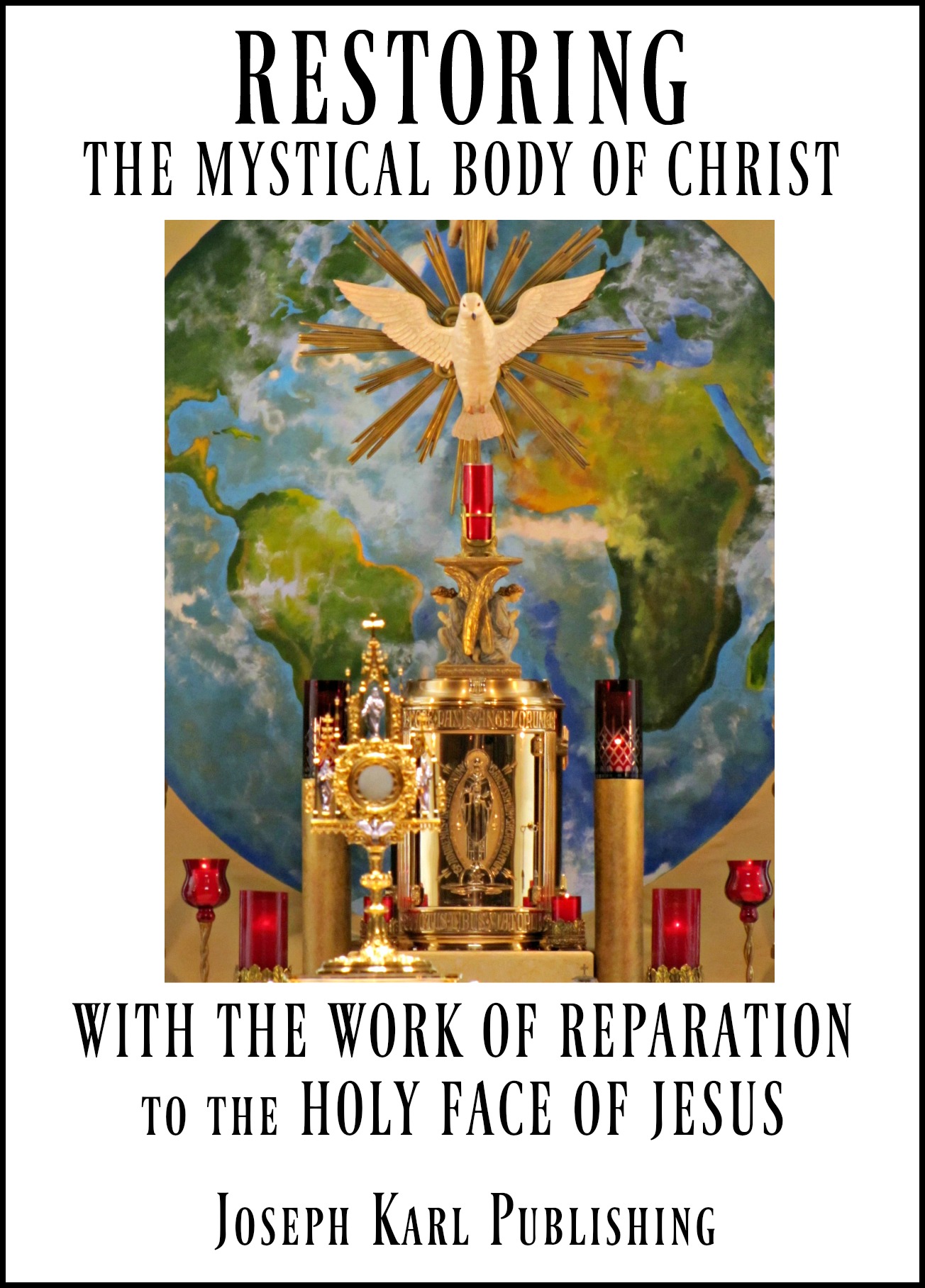 # 19 CONTENTS19-1 Restoring the Mystical Body of Christ 19-2 Almighty God Smotes the Snake from Authentic Catholic Detroit, Again!19-3 A Holy Sacrifice of the Mass to Combat  Mankind’s Mistrust on the Feast of the Most Holy Name of Jesus19-4ALMIGHTY GOD OUR FATHER OF MERCIES SMOTES THE SNAKE A THIRD TIME, RIGHT THROUGH SELF INTERESTED MODERNIST LUCIFERIAN “CATHOLICISM” AND ITS EMPTY PROMISES19-5 THE YEAR OF THE HUNGRY MAN: “FEED THEM WITH THE WORK OF REPARATION TO THE HOLY FACE OF JESUS”19-6 Mankind’s Defiance and the Chalice of Reparation19-7The Ocean of God's Mercy, the Heavenly Tridentine Holy Sacrifice of the Mass, and Holy Communion on Mount Calvary in the Company of a Snake19-8 PROPERLY LEADING OTHERS TO CHRIST THROUGH GOD'S IMMACULATE MOTHER VERSUS IMPROPERLY LEADING OTHERS TO ONE'S SELF THROUGH CHRIST AND GOD'S IMMACULATE MOTHER19-9Waterworks19-10 “Too Long You’ve Wandered in Winter”19-11 The Work of Reparation and Heart Restoration19-12The Presentation of Treason and the Chalice of Reparation19-13 This is the Moment19-14The Pillar, the Portal, and the People19-15 SACRIFICE19-16 A Holy Sacrifice of the Mass before the Divine Tribunal and an Appeal to God for Justice for the Sake of the Whole World19-17 Inauguration Day19-18 Almighty God Smites the Wicked, Particularly His Treasonous Priests, Through the King of Humility During an Extraordinary MultilocationTridentine Holy Sacrifice of the Mass After Accepting a Very Specific Offering of Only One's Brutal Suffering (19-18)19-19 The Shield of Reparation and the Exorcism Through the Crucifix19-20 Luciferian Sex Magic and the Work of Reparation to the Holy Face of Jesus19-21 “DO NOT BE DISTRACTED”19-22 Christ's Prison within His Prison and Our Redemium for All 19-34 A MONTH ON MOUNT CALVARY FOR THE FEAST OF THE PRESENTATION OF OUR LORD IN THE TEMPLE 19-24 19-25 Healing the World’s Wounded with Christ our Light 19-26 Meditating on Christ’s Passion…19-27 “Superbowl” Sunday19-28 Today’s Royal Wedding Wish19-29 19-30 God’s Way Out of the DarknessDONOTDISTURBNO TALKINGTEMPLATESCRIPT 19-Please note that the lesson still requires a final editing but in the interest of time, here it is for now for you for the sake of all, thanks be to God and His Immaculate Mother. Go, Team! 

Also note that all the Catholic mystical theology lessons taught at the School of Sacrificial Love within the Divine Soul of our Redeemer and Restorer at the Inner Sanctum for Crucified Souls on Mount Calvary are to be generalized to each person and his or her vital, irreplaceable, indispensable, and God-given Holy Apostolate of Reparation, two, three, four, five, six, seven, eight...having become One in Christ and unified with His salvific mission and His reparative suffering for the greater honor and glory of our Triune God first and foremost and then for the massive conversion of sinners, non-believers, and treasonous Catholics; for the defeat of grave evil in our time; for the restoration of Christ's desecrated Catholic Church, Sacred Priesthood, and people; and for the sanctification and eternal salvation of all souls not limited to time and place including one's own poor soul.  What wonders.OVERNIGHT AND IN THE MORNINGWHILE AT THE PILLARA MORNING OFFERING BEFORE THE DEVOTION TO THE HOLY FACE OF JESUSTHAT MORNINGPRIOR TO THE HOLY SACRIFICE OF THE MASS AT NOONA FRIDAY OF REPARATION HOLY SACRIFICE OF THE MASSTHE CONFITEORTHE READING OF THE GOSPELTHE HOMILYTHE PRAYER INTENTIONSTHE OFFERTORYTHE CONSECRATIONHOLY COMMUNIONDIVINE UNIONA HOLY HOUR DURING EUCHARISTIC ADORATION FOLLOWING HOLY MASSPRAYING THE CHAPLET OF DIVINE MERCY WHILE MEDITATING ON AND SHARING IN CHRIST'S SACRED PASSIONHIS AGONY IN THE GARDENA SECOND HOLY HOUR AT A CONSECRATED CHURCH DURING EUCHARISTIC ADORATIONHIS SCOURGING AT THE PILLARHIS CROWNING WITH THORNSHIS CARRYING OF THE CROSSHIS EXECUTION BY CRUCIFIXION "Trust all things to Jesus in the Blessed Sacrament and to Mary, Help of Christians, and you will see what miracles are." ~ Saint John BoscoTEMPLATESCRIPT 19-Please note that the lesson still requires a final editing but in the interest of time, here it is for now for you for the sake of all, thanks be to God and His Immaculate Mother. Go, Team! 

Also note that all the Catholic mystical theology lessons taught at the School of Sacrificial Love within the Divine Soul of our Redeemer and Restorer at the Inner Sanctum for Crucified Souls on Mount Calvary are to be generalized to each person and his or her vital, irreplaceable, indispensable, and God-given Holy Apostolate of Reparation, two, three, four, five, six, seven, eight...having become One in Christ and unified with His salvific mission and His reparative suffering for the greater honor and glory of our Triune God first and foremost and then for the massive conversion of sinners, non-believers, and treasonous Catholics; for the defeat of grave evil in our time; for the restoration of Christ's desecrated Catholic Church, Sacred Priesthood, and people; and for the sanctification and eternal salvation of all souls not limited to time and place including one's own poor soul.  What wonders.OVERNIGHT AND IN THE MORNINGA MORNING OFFERING BEFORE THE DEVOTION TO THE HOLY FACE OF JESUSTHE NOON HOLY SACRIFICE OF THE MASSA HOLY HOUR DURING EUCHARISTIC ADORATION FOLLOWING HOLY MASSPRAYING THE CHAPLET OF DIVINE MERCY WHILE MEDITATING ON AND SHARING IN CHRIST'S SACRED PASSIONHIS AGONY IN THE GARDENA SECOND HOLY HOUR AT A CONSECRATED CHURCH DURING EUCHARISTIC ADORATIONHIS SCOURGING AT THE PILLARHIS CROWNING WITH THORNSHIS CARRYING OF THE CROSSHIS EXECUTION BY CRUCIFIXION "Trust all things to Jesus in the Blessed Sacrament and to Mary, Help of Christians, and you will see what miracles are." ~ Saint John BoscoSCRIPT 19-1RESTORING THE MYSTICAL BODY OF CHRISTOur Lord suddenly concludes His authentic Catholic Pro-Life Mystical Theology Lessons for every soul on THE FIRST DAY OF 2017 and presents the next series, #19, called "Restoring the Mystical Body of Christ" through the Work of Reparation to His Holy Face and then wages a GREAT BIG SUPERNATURAL WAR FOR SOULS AND TO DEFEAT GRAVE EVIL INSIDE HIS CONSECRATED CATHOLIC CHURCH FOR THE SAKE OF THE WHOLE WORLD. What wonders! Please note that the lesson still requires a final editing but in the interest of time, here it is for now for you for the sake of all, thanks be to God and His Immaculate Mother. Go, Team!

Also note that all the Catholic mystical theology lessons taught at the School of Sacrificial Love within the Divine Soul of our Redeemer and Restorer at the Inner Sanctum for Crucified Souls on Mount Calvary are to be generalized to each person and his or her vital, irreplaceable, indispensable, and God-given Holy Apostolate of Reparation, two, three, four, five, six, seven, eight...having become One in Christ and unified with His salvific mission and His reparative suffering for the greater honor and glory of our Triune God first and foremost and then for the massive conversion of sinners, non-believers, and treasonous Catholics; for the defeat of grave evil in our time; for the restoration of Christ's desecrated Catholic Church, Sacred Priesthood, and people; and for the sanctification and eternal salvation of all souls not limited to time and place including one's own poor soul.  What wonders.OVERNIGHT AND IN THE MORNINGThere is more suffering and submission to the will of Almighty God our Father of Mercies, in imitation of and in union with Christ to begin the newest year, 2017. STRONG START.As was the case last night following the Tridentine Holy Sacrifice of the Mass, Lucifer continues to be extremely angry. This is a very good sign.AN AFTERNOON MORNING OFFERING BEFORE THE DEVOTION TO THE HOLY FACE OF JESUS IN YOUR HOMEIt is here that the newest lesson suddenly begins in the holy silence, holy hiddenness, holy poverty, holy stillness, and in your holy physical depletedness.“Now what?” you wonder. How much you enjoy kneeling at the wedding kneeler here where heaven meets earth before the very throne of God in the peace and quiet. THE WIFE’S ROLE IN GOD’S DIVINE ECONOMY OF SALVATIONOur Lord allows your mind to wander at first since you are so spent and He patiently waits for a while before gently bringing you back to Him. 

Then, he reveals the following which is in line with what our Lord said in the early days of the SEVEN YEAR WAR from here in His French authentic Catholic city of Detroit, that YOU ARE TO OBEY HIS COMMANDS (NOT MEANING COMMANDMENTS PER SE) AS A WIFE OBEYS HER HUSBAND. In other words, "Do whatever He tells you." 

In still other words, strive to remain inside the most perfect will of God at all times.He now reveals once again on this NEW YEAR’S DAY for the sake of all that similar to how it is important for wives to obey their husbands (who are the heads of the household and who are to be leading in imitation of Christ) but it is most important that each person obeys the Divine Bridegroom of his/her soul.  This is CONFIRMATION that GOD’S WILL CONTINUES TO BE ACCOMPLISHED AS HE WILLS IT FROM HERE IN HIS CHOSEN FRENCH CITY OF DETROIT FOR THE SAKE OF THE WHOLE WORLD IN OUR TIME. “LET IT BE DONE TO ME ACCORDING TO THY WORD” (LUKE 1:38)Then, God’s Immaculate Mother is presented and she is very young, at the time when Jesus was very young. She comes now VERY YOUNG as both WIFE and GOD’S IMMACULATE MOTHER and it is clear that what God is revealing through her maternal intercession is that WITH GOD ALL THINGS ARE POSSIBLE and in order for Him to work within us and through us, EACH ONE MUST BE WILLING IN IMITATION OF CHRIST AND GOD’S IMMACULATE MOTHER. "Never separate these two hearts. It is My desire that you pray to these two hearts for yourself and for sinners." ~ Jesus to Sr. Mary of St. PeterThis is very encouraging and so supportive as presented for the sake of all. IN GOD WE TRUST!COFFEE AT “SAINT PANERA!”Oorah! You can’t believe that the coffee/food shop is open!   Hot coffee and some food while coming around, surrounded by DO NOT DISTURB SIGNS.

So happy!A SUNDAY OF REPARATION NEW YEAR’S DAY 2017 HOLY HOUR IN OUR LORD’S CONSECRATED CATHOLIC CHURCHWhile on the way to the church, our Lord concludes His Catholic Pro-Life Mystical Theology series of lessons and begins a new one.

The name of this newest book of mystical theology lessons for every soul is RESTORING THE MYSTICAL BODY OF CHRIST with the Work of Reparation to the Holy Face of Jesus.

PRAYING THE CHAPLET OF DIVINE MERCY WHILE MEDITATING ON AND SHARING IN CHRIST'S SACRED PASSIONAfter arriving in the church, following a brief time of just sitting in the silence immersed in God's will inside the empty church in between Holy Masses on this the Lord's Day, you join Jesus in the Garden of Gethsemane to pray the Chaplet of Divine Mercy for the sake of the whole world during the mystical re-presentation of His Sacred Passion.

O BLEEDING FACE, O FACE DIVINE! BE EVERY ADORATION THINEImmediately our Lord has you meditate on the reparation made by His Holy Face in particular and adore His suffering Sacred Countenance while doing so. This is very deeply moving as presented in the church with a God-given vital apostolic mission in our time, where heaven meets earth BEFORE THE THRONE OF ALMIGHTY GOD OUR ALPHA AND OUR OMEGA. Almighty God does not present Himself small through the Real Presence of Christ our Redeemer, Restorer, and Remedy for All on this day; He presents Himself as GOD OUR FATHER, AS OMNIPOTENT, THE CREATOR OF THE UNIVERSE, THE GOD OF MOSES, THE FORCE THAT PARTED THE RED SEA, OUR SOVEREIGN AUTHORITY, ALMIGHTY KING, AND THE ONE WHO NOW GIVES US HIS WORK OF REPARATION TO THE HOLY FACE OF JESUS FOR THE SAKE OF ALL SOULS, TO DEFEAT GRAVE EVIL IN OUR TIME, AND TO RESTORE THROUGH THE SPENDING OF THE SELF IN IMITATION OF AND IN UNION WITH CHRIST THE AILING MYSTICAL BODY OF CHRIST.HIS AGONY IN THE GARDEN: “JESUS, WE HAVE NO MORE WINE”While praying you adore the Holy Face of Jesus. This is very deeply moving and YOUR TOTAL TRUST IN OUR TRIUNE GOD IS PRESENTED TO ALL THREE DIVINE PERSONS OF THE MOST HOLY TRINITY THROUGH JESUS AS HE SWEATS HIS PRECIOUS BLOOD WHILE LOVING US FROM HIS INSIDES OUT AS HE JUST KEEPS COMING AND COMING AND COMING AND COMING LIKE HE PROMISED, REMAINING WITH US UNTIL THE END OF TIME IN THE BLESSED SACRAMENT, HIS REAL PRESENCE, THE GREATEST SOURCE OF GRACE WE HAVE ON EARTH AND OUR REMEDY FOR ALL.OUR LORD’S  HOSPITAL FOR SOULSThen it is presented as before that the sick man who represents many is mystically in the church laying on the altar which is seen once again as before as his hospital bed while a second man whose soul is sick stands beside the altar. One sick man is a patient and the other sick man is a doctor. The cure their souls need is provided by Almighty God our Alpha and our Omega through Christ our Divine Physician and, because through the misdirected use of their free will they had not availed themselves for whatever reason of the cure they so desperately need, humanity has been given by ALMIGHTY GOD OUR FATHER OF MERCIES HIS WORK OF REPARATION TO THE HOLY FACE OF JESUS for the sake of those persisting in a state of sickness and who have placed their precious, priceless, and immortal soul in grave peril. Once again there in the Garden of Gethsemane with Jesus as He prays in His time that the will of God our Father is accomplished for His greater honor and glory first and foremost and then for the sake of the entire human race, as He now mystically joins all who pray with Him here in our time and imitate Him devoid of self interest, we are reminded of the vital instruction provided before the Devotion to the Holy Face of Jesus on this New Year’s Day 2017 while making the morning offering but in the afternoon. 

"Do whatever He tells you" (John 2:5).  We must do as Jesus did in the Garden of Gethsemane and throughout His Sacred Passion and appeal to Almighty God for His strength to help us accomplish His will at all times. Remember, the Work of Reparation to the Holy Face of Jesus pairs making reparation as Almighty God wills for each one in imitation of and in union with Christ in three vital ways (with His Real Presence, His salvific mission, and His reparative suffering) with the Devotion to the Holy Face of Jesus which is three Christocentric Marian Devotions-in-One (to His Holy Face, Divine Mercy, and Sacred Heart) which our Lord said surpasses all other Catholic devotions. This is how it works so well. From the powerful booklet, 'Mary Crushes the Serpent': "The demons maintain that the sins of men give them power over men. They say that God permits demons to keep what they have won through the misdirected will of man, and only the free will of man can take from them what the free will of man has given them. Through the willful suffering of victim souls the demons are deprived of that which men have given them through sin."Almighty God our Sovereign Authority revealed the day before that IF WE MAKE REPARATION TO THE HOLY FACE OF JESUS AS HE WILLS, IN IMITATION OF AND IN UNION WITH CHRIST, HE WILL CHANNEL HIS LAVISH, SUPERABUNDANT AND NECESSARY GRACES FROM ON HIGH THROUGH HIS DIVINE SON AND THEN THROUGH THE MISDIRECTED FREE WILL OF SINFUL MAN AND IN THIS WAY CONTINUE TO SMITE THE SNAKE WHO SEEKS THE PHYSICAL, EMOTIONAL, AND SPIRITUAL RUIN OF EVERY PERSON.In other words, God’s supernatural graces will pour from On High through the misdirected free will of man because of the reparation that has been made as Almighty God willed for the sake of all those whose souls are sick. This will especially take place through the consecrated Catholic Church of His choosing, the one personally and formally consecrated by Almighty God our Alpha and our Omega to His Work of Reparation to the Holy Face of Jesus, the chosen location for His North American Shrine where suffering is to find a warm welcome, proper caring, and Christ each one's Purpose.   HIS SCOURGING AT THE PILLARIt is presented that because of the reparation that had been and that continues to be made as Almighty God wills, in imitation of and in union with Christ here at the pillar, Almighty God will pour lavish graces through the actions of corrupted Catholics working for Lucifer and his legions of demons within Christ’s desecrated Catholic Churches (aware or unaware) and OUR SOVEREIGN AUTHORITY will transform them from channels of the diabolical into channels of His necessary ransoming,restoring, sanctifying, and eternally saving graces. 

These corrupted souls will receive graces to transform them from channels of the diabolical to channels of God’s sacrificial love to the degree that the devout faithful willingly cooperate with Almighty God and spend themselves with purity of intention as He wills, in imitation of and in union with Christ. THE SACRIFICIAL LOVE OF OUR ALPHA AND OUR OMEGAGod’s sacrificial love is the most powerful force in the universe, so strong that the bonds formed by Him and the sacred vows proclaimed in His Most Holy Name cannot ever be broken, and the very gates of hell cannot prevail against Him. Catholics must remain mindful that Lucifer thinks that he is god, our alpha, and so too do Lucifer's followers believe that he is their alpha.  But he is not; Lucifer is an arrogant imposter. As you continue to pray, the following is revealed in greater depth about the men in our time, our leaders.DOCTORS OF THE BODY, PHYSICIANS OF THE SOUL, HUSBANDS, FATHERS, AND PRIESTS: HUMANITY'S LEADERSThe identities of the two men whose souls are very sick have already been presented by our Lord in His most recent mystical theology lessons. One of the two men who Almighty God is using as powerful instruments in His Divine Economy of Salvation for the sake of the whole world in our time is a patient in the hospital and the other is a doctor.  It is presented now that they are both fathers and husbands. According to our Lord both of these men are sick. It is then presented that many of our Catholic priest Fathers are sick like these men, meaning spiritually. The supernatural healing of these men is needed to RESTORE THE MYSTICAL BODY OF CHRIST because they are our leaders. This is why making reparation as Almighty God wills for each one of us in imitation of and in union of Christ is necessary to restore not only souls who are sick while sanctifying one's own poor soul but this is the God-given Remedy to restore those who are sick including families, parish families, communities, cities, nations, our world, and to RESTORE THE MYSTICAL BODY OF CHRIST. Only through God's omnipotent power is this is possible and we must be willing to listen to the ONLY ALPHA WHO IS ALSO OUR OMEGA, and humbly do what He says devoid of self interest. We are to HELP ONE ANOTHER accomplish this also, as Almighty God wills for each one. Praying in HOLY SILENCE, HOLY STILLNESS, HOLY HIDDENNESS, AND HOLY POVERTY, FREE FROM DISTRACTIONS, is ABSOLUTELY ESSENTIAL FOR EVERY SINGLE PERSON and most beneficial when accomplished before the Blessed Sacrament, IF POSSIBLE. HIS CROWNING WITH THORNSAll of a sudden you question being there on this day and at this late hour. As in all things, may God’s will be done. Then while making today’s PRESENTATION TO ALMIGHTY GOD OUR ALPHA AND OUR OMEGA AT THE PILLAR OF THE PRAYERS OF REPARATION TO THE HOLY FACE OF JESUS, YOU SUDDENLY STOP AND CONTINUE PRAYING IN UNION WITH CHRIST DURING HIS SACRED PASSION WHILE ADORING HIS BRUTALIZED HOLY FACE. This is incredibly dramatic and you wonder what is happening, and then as Jesus is crowned with thorns and as He carries His Cross to Mount Calvary to be executed by Crucifixion upon It for three hours for our Redemption, it is presented that you are ON THE BATTLEFIELD AND RIGHT THERE IN THE HOLY SILENCE, STILLNESS, HIDDENNESS, HOLY OBEDIENCE, AND HOLY POVERTY, A GREAT BATTLE IS BEING FOUGHT AND WON AGAINST THE FORCES OF DARKNESS. This takes place in tandem with Christ's suffering during His Sacred Passion and you find yourself in the midst of the incredible drama of His unfathomable suffering as He made reparation for all of our sins. What happens next is incredibly dramatic but at the same time IT IS EXTRAORDINARILY POETIC, meaning all comes from the UNFATHOMABLE MIND OF GOD THAT SURPASSES ALL THAT HE HAS CREATED. You find yourself in the midst of Christ's punishment as He willingly made reparation for our sins and do as He did, and ratify your UNCONDITIONAL SURRENDER TO ALMIGHTY GOD THERE ON THE BATTLEFIELD AS INSPIRED TO AND AS NEEDED during this SUPERNATURAL BATTLE OF NORMANDY IN OUR TIME FROM HERE IN AUTHENTIC CATHOLIC DETROIT for the sake of the whole world. Your fidelity to God is QUESTIONED BY THE DEMONS who know THE VALUE OF SPENDING ONE’S SELF IN IMITATION OF AND IN UNION WITH CHRIST AS ALMIGHTY GOD WILLS FOR EACH ONE, THIS IS ONE OF THEIR WEAPONS, AND YOU RENEW YOUR ETERNAL WEDDING VOWS TO CHRIST AS THE COLOSSAL BATTLE ABSOLUTELY RAGES LIKE THE WORST WORLD WAR RIGHT THERE INSIDE THIS CONSECRATED CATHOLIC CHURCH. ALMIGHTY GOD IS OUR SUPREME AUTHORITY AND JESUS IS OUR DIVINE PHYSICIAN.  HIS CARRYING OF THE CROSS: THE CREEDThere along the Way of the Cross, the Way of Sacrificial Love,you suddenly begin saying it there on Mount Calvary for the sake of the while world, what wonders. 

Then you are Divinely inspired to imitate Saint Veronica and approach Jesus as He carries the Cross, and wipe His Holy Face while adoring Him through His battered Sacred Countenance while contemplating the suffering He endured while making reparation for our sins, particularly the reparation willingly made by the Holy Face of OUR REMEDY.

Clearly presented is that through this act of sacrificial love, humility, proper Catholic caring, and also great courage before the hostile crowd of unbelievers, THE WORK OF REPARATION TO THE HOLY FACE OF JESUS IS AN ALMIGHTY WEAPON OF MASS SALVATION GIVEN TO US IN OUR TIME BY ALMIGHTY GOD OUR ALPHA AND OUR OMEGA TO SAVE SOULS, DEFEAT GRAVE EVIL,AND RESTORE THE MYSTICAL BODY OF CHRIST.  

How vital it is to listen to Almighty God and do as He says. HIS EXECUTION BY CRUCIFIXION This lesson concludes where it began, at the Inner Sanctum for Crucified Souls on Mount Calvary there inside GOD’S HOSPITAL FOR SOULS as the sick mystically lie on the altar hospital bed, receiving proper Catholic caring and their supernatural Cure, so many of them not availing themselves of Who they so desperately need, as all those making reparation as Almighty God wills  hang crucified AS ONE SACRIFICIALLY LOVING BODY IN CHRIST the Divine Physician and Divine Bridegroom of Every Soul ON THE CROSS OF MANKIND'S REDEMPTION, RANSOM, LIBERATION, RESTORATION, SANCTIFICATION, AND ETERNAL SALVATION. 

THAT EVENING AND THE NEXT MORNING

Lucifer is absolutely furious, and he lets you know it. So exhausting; so craving silence.  So hoping to remain in it."Trust all things to Jesus in the Blessed Sacrament and to Mary, Help of Christians, and you will see what miracles are." ~ Saint John BoscoSCRIPT 19-2ALMIGHTY GOD SMOTES THE SNAKE FROM AUTHENTIC CATHOLIC DETROIT, AGAIN!What an incredible wonder that was on this second day of the newest year 2017 as our Alpha and our Omega POURS LAVISH SUPERABUNDANT GRACES UPON MANKIND, WHO IS LARGELY REJECTING THEM, THROUGH CHRIST INSEPARABLY UNIFIED WITH HIS WORK OF REPARATION TO THE HOLY FACE OF JESUS AND THEN THROUGH HUMBLE SOULS WHO REMAIN WITHIN HIS WILL AND DO AS HE SAYS WITH PURITY OF INTENTION.Please note that the lesson still requires a final editing but in the interest of time, here it is for now for you for the sake of all, thanks be to God and His Immaculate Mother. Go, Team!

Also note that all the Catholic mystical theology lessons taught at the School of Sacrificial Love within the Divine Soul of our Redeemer and Restorer at the Inner Sanctum for Crucified Souls on Mount Calvary are to be generalized to each person and his or her vital, irreplaceable, indispensable, and God-given Holy Apostolate of Reparation, two, three, four, five, six, seven, eight...having become One in Christ and unified with His salvific mission and His reparative suffering for the greater honor and glory of our Triune God first and foremost and then for the massive conversion of sinners, non-believers, and treasonous Catholics; for the defeat of grave evil in our time; for the restoration of Christ's desecrated Catholic Church, Sacred Priesthood, and people; and for the sanctification and eternal salvation of all souls not limited to time and place including one's own poor soul.  What wonders. 

Posting this one as is from Mount Calvary; will clean it up later. A few things may be missing; will need to check the notes. Very slow going, ever more reparation, ever more Catholic to the Core material for you for the sake of all...Oorah!OVERNIGHT AND IN THE MORNING
Lucifer is very, very angry and he laments on and on and on and on for hours.  He is so exhausting when allowed to assault you in this manner. 

Be quiet!

Great good must be coming!A MORNING OFFERING BEFORE THE DEVOTION TO THE HOLY FACE OF JESUS

It is always so peaceful here.  How happy you are to be up and going!

WHILE IN THE OFFICE THAT MORNING

Almighty God announces that He is going to smite the snake, AGAIN! 

What wonders!! What wonders, as the battles RAGE ON FROM SUPERNATURAL NORMANDY AS JESUS LEADS IN THE STORMING OF THE BEACH FROM HIS AUTHENTIC CATHOLIC FRENCH CITY OF DETROIT!  WHILE ON THE WAY TO CHURCH FOR THE NOON HOLY SACRIFICE OF THE MASS Almighty God our Father of Mercies continues with His revelations and explains that just as Jesus was given chaste parents, His Work of Reparation to the Holy Face of Jesus as re-presented in our time from His chosen French city of Detroit at the Slovak parish of His choosing with the pastor of His choosing was given chaste parents also, a Father and a mother who both married not each other but the Cross of Christ crucified. 
THE SPARKLE IN HIS EYES
You are provoked from On High to contemplate what it means to Almighty God who needs nothing from us (and without Whom we are capable of nothing on our own) when PEOPLE SUBMIT TO HIS AUTHORITY AND DO AS HE SAYS. 
Then imagine what it means to Him when He is able to use them as instruments for the proper caring of precious, priceless, and immortal souls in need of His supernatural assistance as the world’s alpha lavishly rewards those who serve themselves and who do as they like.
THE NOON HOLY SACRIFICE OF THE MASS
Things begin very quietly. Again it is clear that Almighty God “sets the table” first with certain important conditions including holy silence, holy peace, holy hiddenness, holy obedience, and holy submission to His Ultimate Authority. 
THE CONFITEOR
Already the snake is being smoted and you THANK OUR TRIUNE GOD FOR THE SACRAMENT OF RECONCILIATION AND FOR SACRAMENTAL ABSOLUTION. 
Oorah!
THE READINGS: WHILE IN OUR FATHER’S HOUSE
Christ’s Catholic Special Forces are encouraged to REMAIN WITHIN THE WILL OF ALMIGHTY GOD AT ALL TIMES WHILE INSIDE HIS DESECRATED CATHOLIC CHURCHES. This is to be their consolation while being forced to co-exist with so much grave evil that seems to come in ever greater varieties at Lucifer’s inspiration.
THE OFFERTORY
All of a sudden, the church fills with humanity’s MANY VICTIMS and they bring all the reparation that has been made up the center isle and they are FOLLOWED IN LAST PLACE BY JESUS WHO CARRIES THE CROSS UP THE WAY OF CRUCIFIED LOVE AND BEHIND HIM IS HIS MOTHER AND IN SPIRIT BEHIND DIVINE SON AND IMMACULATE MOTHER ARE THEIR HUMBLE SERVANTS WHO STRIVE TO ACCOMPLISH THE WILL OF GOD IN ALL THINGS AND AT ALL TIMES.
Jesus then begins preparations to concelebrate the consecration mystically and IS DOING SO IN THEIR HONOR. 
This is very beautiful and deeply touching as Jesus expresses love for those who have been victimized as the world celebrates and serves its own interests for Lucifer, the alpha of this world. 
HOLY HOLYHOLY
It is explained at this time that through her interactions with you, your mother, who is the grandmother of German descent of Almighty God our Father of Mercies’ Work of Reparation to the Holy Face of Jesus in our time for he sake of the whole world was, when she was caring for and helping you, was also caring for the whole world in imitation of and in union with God’s Immaculate Mother.The same can be said of the 2nd , Slovak grandmother of the Work of Reparation to the Holy Face of Jesus in our time each time she helped the Work’s father in our time, a Father (Catholic priest) who is her son.
Your mother has been suffering very profoundly for the past few days and our Lord tells you now that this is because of what Almighty God is doing to defeat grave evil on this day for the sake of the whole world. 

Of course all that has been revealed is to be generalized to each person and his or her vital, irreplaceable, indispensable, and God-given Holy Apostolate of Reparation. 
  THE CONSECRATION
You have been suffering profoundly through out the morning and are now united in Christ’s Mystical Suffering within the Blessed Sacrament through time very profoundly and, at the time of the consecration of the bread into the Sacred Body of Christ and then more profoundly (and as this suffering intensifies) when the wine is consecrated into His Precious Blood that Almighty God our Father of Mercies pours lavish, superabundant necessary graces through Christ’s Real Presence given up entirely for our sake unified with the Work of Reparation to His Holy Face and then they pour through all those present WHO ARE HUMBLE, for the sake of the whole world.
THE OUR FATHER
A great deal of evil is defeated as this prayer is offered to Almighty God our Sovereign Authority On High with humility and with purity of intention. 
THE AGNUS DEI
Christ crucified on the Cross at the altar is visible immersed in the cloud that represents remaining in the most perfect will of Almighty God at all times, and this is also presented right now as His Work of Reparation to the Holy Face of Jesus within this cloud also at this time for the accomplishing of His will from here in His chosen French Catholic city of Detroit for the massive conversion of sinners, non-believers, and treasonous Catholics; for the defeat of grave evil in our time; for the restoration of Christ’s desecrated Catholic Church, Sacred Priesthood, and people; and for the sanctification and eternal salvation of all souls not limited to time and place. 
HOLY COMMUNION
What a wedding ; you approach the altar to be wed to and unified with our willing VICTIM KING OF REPARATION in the company of history’s victims and this is very deeply moving. 
DIVINE UNION WITH OUR ALPHA AND OUR OMEGA THROUGH CHRIST
You adore Jesus through the ages, now, and forever while unified with His Real Presence in the Blessed Sacrament during the sacred fifteen minutes of Divine Union with God past, present, and future. 
The HOLY RECEPTION within the HOLY CELEBRATION within the HOLY SACRIFICE OF THE MASS is again on this day ABSOLUTELY EXHAUSTING because of the supernatural exorcism properties granted from On High because of Almighty God our Father of Mercies’ Work of Reparation to the Holy Face of Jesus. 
This is how the spending of one’s self in imitation of and in union with Christ as Almighty God wills for each one works so well in His Divine Economy of Salvation.From the powerful booklet, 'Mary Crushes the Serpent': "The demons maintain that the sins of men give them power over men. They say that God permits demons to keep what they have won through the misdirected will of man, and only the free will of man can take from them what the free will of man has given them. Through the willful suffering of victim souls the demons are deprived of that which men have given them through sin."
A HOLY HOUR DURING FOLLOWING  HOLY MASS
PRAYING THE CHAPLET OF DIVINE MERCY WHILE MEDITATING ON AND SHARING IN CHRIST'S SACRED PASSIONHIS AGONY IN THE GARDEN
Jesus has you remain even though you would like to but you are hungry and suffering and it is getting late. 
As you join Jesus in the Garden of Gethsemane, on your knees on the ground, veiled in black, in reparation as He requested, having mentally prepared to remain for a while, Jesus suddenly presents the following while you are praying inside the mystical cloud that is Almighty God’s will for His greater honor and glory and then for the sake of the whole world.
Our Triune God presents that Almighty God is now POURING HIS LAVISH GRACES IN SUPERABUNDANT MEASURE THROUGH YOU AND HIS OTHER (GREEK) MOTHER OF REPARATION, AND THROUGH YOUR CHILDREN AND THROUGH ALL HIS CATHOLIC SPECIAL FORCES AND THEIR FAMILIES, FOR THE SAKE OF THE WHOLE WORLD. 
What a wonder! AND THEN JESUS SAYS, “NOW YOU CAN GO.”
And you do so, because that is His holy will. 
Hot soup and a hot cup of coffee; oorah!"Trust all things to Jesus in the Blessed Sacrament and to Mary, Help of Christians, and you will see what miracles are." ~ Saint John BoscoSCRIPT 19-3A HOLY SACRIFICE OF THE MASS TO COMBAT MANKIND’S MISTRUST ON THE FEAST OF THE MOST HOLY NAME OF JESUSThis incredible event from Supernatural Normandy in French authentic Catholic Detroit began with a great big spiritual sacred hand grenade and a question. "Where do you want it?" What wonders!!Please note that the lesson still requires a final editing but in the interest of time, here it is for now for you for the sake of all, thanks be to God and His Immaculate Mother. Go, Team!

Also note that all the Catholic mystical theology lessons taught at the School of Sacrificial Love within the Divine Soul of our Redeemer and Restorer at the Inner Sanctum for Crucified Souls on Mount Calvary are to be generalized to each person and his or her vital, irreplaceable, indispensable, and God-given Holy Apostolate of Reparation, two, three, four, five, six, seven, eight...having become One in Christ and unified with His salvific mission and His reparative suffering for the greater honor and glory of our Triune God first and foremost and then for the massive conversion of sinners, non-believers, and treasonous Catholics; for the defeat of grave evil in our time; for the restoration of Christ's desecrated Catholic Church, Sacred Priesthood, and people; and for the sanctification and eternal salvation of all souls not limited to time and place including one's own poor soul.  What wonders.OVERNIGHT AND IN THE MORNING

Going to post this one in pieces and edit it while going along so note this is not the final 
presentation of this incredible event within the third RESTORING THE MYSTICAL BODY OF CHRIST with the WORK OF REPARATION TO THE HOLY FACE OF JESUS mystical theology lesson for every soul in "French Normandy-Detroit."
  Our Lord has you suffer very profoundly through the night and part of the morning on this, a final day of rest, and it seems very unlikely that you will make it to Holy Mass on this day. 
So be it. 
You have forgotten that it is the Feast of the Most Holy Name of Jesus, after finding that out last night after having seen a post about it. No wonder in your condition. 
Oorah!A MORNING OFFERING BEFORE THE DEVOTION TO THE HOLY FACE OF JESUS
This is always very nice and today doesn’t go as anyone had planned in this household. 
As in all things, may God's will be done!

Lucifer continues to be extremely angry and he lets loose with extreme fury. So exhausting.  
THE SUPERNATURAL BATTLE OF NORMANDY AND THE SPIRITUAL SACRED HAND GRENADE

On this morning, Jesus suddenly produces a spiritual hand grenade. This weapon of mass salvation is loaded with lavish supernatural graces from Almighty God On High! Jesus is holding it in His Sacred Hand, HE VERY QUICKLY PULLS THE PIN, AND THEN HOLDS IT OUT TO YOU. 

WHAT WONDERS!!!!! 

Then Jesus asks, "Where do you want it?"

OORAH!!

Christ's Catholic Special Forces can be found on supernatural Normandy storming the beach led by Christ our High Priest (from His authentic Catholic French city of Detroit where Almighty God our Father of Mercies has re-presented His Work of Reparation to the Holy Face of Jesus in our time for the sake of the whole world, to defeat grave evil, and to restore His desecrated Catholic Church). ASK HIM TO DO THE SAME AND TELL HIM WHERE TO PUT IT FOR THE SAKE OF PRECIOUS, PRICELESS, AND IMMORTAL SOULS IN NEED OF SAVING. WHAT A PRAYER! 

OURS WENT RIGHT INTO HIS NORTH AMERICAN SHRINE FOR THE SAKE OF THE WHOLE WORLD. IN OUR TRIUNE GOD WE TOTALLY TRUST!
BEFORE EVEN ARRIVING AT THE CHURCH

You are informed by our Lord that this will be a Holy Sacrifice of the Mass to combat mankind's mistrust.

More about that will come after Holy Mass begins on this day.

THE NOON HOLY SACRIFICE OF THE MASS

You can't believe you made it in your condition. Oorah!  Your head, right side, and your right shoulder make reparation in union with Christ the King of Reparation on this the Feast Day of His Most Holy Name. 
So glad!THE CONFITEOR

This part of the Holy Sacrifice of the Mass is always so deeply moving as evil is defeated throughout this Royal Wedding to the Divine Bridegroom of every soul and Divine Union with His salvific mission and reparative suffering.  

Still working...THE GOSPEL READING

Suddenly during the Reading of the Gospel it is made known to you that a high ranking demon has been defeated, thanks be to God, His Immaculate Mother, and the Work of Reparation to the Holy Face of Jesus. 

He is in an unexpected instant before you, this spirit, and then immediately he is sent away for good. 

It is revealed during this Holy Mass that this demon is a high ranking demon that caused MISTRUST AMONG MEN.   THE HOMILY: "NO ONE WILL BE YOU"

During the celebrant's very lovely homily, his are always so helpful and so appreciated, AND SO NEEDED, it is presented that those who are willing to make reparation in union with Christ as Almighty God wills for each one may take the world's mistrust upon themselves and carry this Cross, and in this way defeat the demons who are responsible for enticing humanity to not trust in God and not trust in one another. 

That must be differentiated from mistrusting another person when this is warranted. 

The demons are provoking humanity to become hostile to God and then to one another, and of course prideful and deceitful Lucifer THE PROVOCATEUR is their leader.   

This is how it works so well.

From the powerful booklet, 'Mary Crushes the Serpent': "The demons maintain that the sins of men give them power over men. They say that God permits demons to keep what they have won through the misdirected will of man, and only the free will of man can take from them what the free will of man has given them. Through the willful suffering of victim souls the demons are deprived of that which men have given them through sin."

The Catholic world is taught so little that is deeply meaningful, too much Modernist funtertainment keeps coming to keep the sheeple perpetually distracted and from making holy spiritual progression, but people must understand that their brothers and sisters who make reparation for the sake of all, with purity of intention and devoid of self interest, carry a great deal on their shoulders including suffering of various kinds, physical and moral, and are also allowed to be tormented by the demons who they are helping defeat while others smile for their cell phones.

The battles are intensely brutal at times as these people exist both in the natural realm and also in the supernatural realm.  

You will know them because they crave solitude and time alone with Jesus in the Blessed Sacrament in holy Oneness, holy hiddenness, holy poverty, holy silence, and holy obedience to the King of Reparation there on Mount Calvary. So often they are so misunderstood by the fun-loving, idolatrous, adulterous, and the self interested, these people.   

Still working...
 THE PRAYER INTENTIONS
Our Lord has you make the PRESENTATION OF THE PRAYERS OF REPARATION TO 
THE HIS HOLY FACE TO ALMIGHTY GOD OUR FATHER AT THIS TIME as evil continues to be defeated, thanks be to God and the maternal intercession of the Blessed Virgin Mary. 
Our Lord has you appeal to Him for the sake of THE UNITED STATES OF AMERICA FOR THE SAKE OF THE WHOLE WORLD. 
THE OFFERTORY ON THE BATTLEFIELD
All of a sudden during the offertory, as the demons behind MANKIND’S MISTRUST of ONE ANOTHER and also OF GOD are being defeated, thanks be to Him and His Immaculate Mother, all the reparation that has been made in union with Christ as Almighty God willed for each one is mystically collected and carried by humanity’s VICTIMS of SO MUCH SINFUL, SELF INDULGENT, AND RECKLESS SELF INTEREST up the isle to be presented there where heaven meets earth to God our Sovereign Authority and our Father through Jesus. 
They are carrying something else. WHAT A SIGHT!
All these victims who are now so happy to help and still have a role in God’s Divine Economy of Salvation are carrying up THE PEOPLE’S TRUST IN OUR TRIUNE GOD and this is an incredible wonder. 
This supernatural currency contained within the works of reparation made WITH CONFIDENCE IN GOD is going to obtain very special graces FROM ON HIGH DURING THIS ROYAL WEDDING, THE HOLY RECEPTION WITHIN THE HOLY CELEBRATION WITHIN THE HOLY SACRIFICE OF THE MASS THROUGH THE SPENDING OF THE SELF AS ALMIGHTY GOD WILLED, IN IMITATION OF AND IN UNION WITH CHRIST IN THREE WAYS (WITH HIS REAL PRESENCE IN THE BLESSED SACRAMENT, WITH HIS SALVIFIC MISSION, AND WITH HIS REPARATIVE SUFFERING). OORAH!
GREAT GOOD IS COMING, AND IT EXCEEDS ANYTHING YOU COULD EVER HAVE IMAGINED!

Dear Lord we are so not worthy, but please help us all anyway! 
HOLY PREPARATION
As the men, concelebrants and altar boys alike stand at the altar preparing for the miracle that is the consecration of both Sacred Species, the altar and its surrounding area once again appear as a HOSPITAL FOR SOULS and these men are the physician caretakers and the physicians’ assistants. 
THE CONSECRATIONDuring the Consecration of the bread into the Sacred Body of Christ, Almighty God our Father of Mercies’ pours supernatural graces from heaven in a distinct manner that you had not witnessed before. 
The sacred ministry of the consecrated pastor of this parish with a vital apostolic mission in our time through Almighty God our Father of Mercies’ Work of Reparation to the Holy Face of Jesus for the sake of the whole world and to defeat grave evil, is seen draped in the flag of the Untied States of America and the graces from ON HIGH pour through Christ first and also through the sacred priesthood of this priest and through the American Flag for the sake of the people of this country and through us, for the sake of the whole world. 
It must be further stated that within the scope of this presentation at the time of the consecration of the Sacred Body of Jesus, the ministries of all of Christ’s Catholic priests are contained within also, and all is to be generalized to each one’s Holy Apostolate of Reparation. 
That is why Lucifer keeps so many of them distracted with Luciferian Modernist NewCatholic presentations of various new kinds, one after another, and keep them out of the cloud that represents accomplishing the will of God where one makes holy spiritual progression.  
THE CONSECRATION OF THE PRECIOUS BLOOD OF CHRIST: IN GOD WE TRUST!
When the wine is consecrated and becomes by the power of God through the priest the Precious Blood of Jesus, the focus shifts from  the vital role of the Christ’s Sacred Priesthood to Christ’s total sacrifice of Himself for our Redemption in His time and through time, now in our time, as He just keeps coming and coming and coming and coming, for our Ransom, Liberation, and Restoration from sin and for our sanctification and eternal salvation.
Almighty God mystically places the American Flag into the Precious Blood of Jesus inside the gold chalice and soaks it and our nation in the BLOOD OF THE SACRIFICIAL LAMB OF GOD WHO 

TAKES AWAY THE SINS OF THE WORLD. 
THEN, OUR FLAG IS PRESENTED TO THIS NATION completely soaked with the Restorative Sacrificially Loving and Forgiving Blood of Jesus INSTEAD OF THE BLOOD OF ITS MANY VICTIMS. 
THE LORD’S PRAYER
What a powerful offering of this prayer to Almighty God through Jesus this is on this day! 
Oorah!
HOLY COMMUNION
You profess something to our Lord just prior to arriving at the wedding kneeler to be wed to and unified with Jesus the Divine Bridegroom of every soul, on behalf of and for the sake of the whole world. 
This is very beautiful as it takes place, and so joyful!
DIVINE UNION 
Our Lord has presented the importance of holy silence, holy stillness, holy hiddenness, holy poverty, holy obedience to God, and holy humility.
Now, He presents HOLY ONENESS with God through the Real Presence of Jesus in the Blessed Sacrament, the greatest Source of grace and Sacrificial Love we have on earth and our Remedy for all.
It is in this supernatural state of ONENESS with the KING OF REPARATION on MOUNT CALVARY that you appeal to Him, our HIGH PRIEST CRUCIFIED ON THE CROSS AND LEADING HIS PEOPLE FROM THERE, for the sake of the whole world in our time. 
This is very deeply moving as presented. 
A HOLY HOUR DURING EUCHARISTIC ADORATION FOLLOWING HOLY MASSPRAYING THE CHAPLET OF DIVINE MERCY WHILE MEDITATING ON AND SHARING IN CHRIST'S SACRED PASSIONHIS AGONY IN THE GARDENYou begin in the Garden of Gethsemane and our Lord has you make reparation with Him there for mankind's mistrust. 

He has you conclude each decade with, "Jesus, I trust in You!"

  Still working...

HIS SCOURGING AT THE PILLARHIS CROWNING WITH THORNSHIS CARRYING OF THE CROSSHIS EXECUTION BY CRUCIFIXION 

THAT AFTERNOON AND THROUGH THE ENTIRE EVENING

Lucifer is absolutely furious and he continues to let you have it. The mental oppression is severe. Then you remember avail yourself of the Holy Water spray bottle, and just before you go to retrieve it from your coat pocket, ALMIGHTY GOD OUR FATHER OF MERCIES REVEALS WHAT WILL HAPPEN TOMORROW. HE IS GOING TO SMITE THE SNAKE FOR A THIRD TIME AS HE BREAK'S LUCIFER'S BACK AS HE SAID HE WOULD. 

GUESS HOW HE IS GOING TO DO IT THIS TIME. YOU WILL NEVER GUESS!  

Somehow, Lucifer already knew. Almighty God is going to reclaim a whole lot of ground very soon. And no one will be able to stop it. SO HAPPY.   "Trust all things to Jesus in the Blessed Sacrament and to Mary, Help of Christians, and you will see what miracles are." ~ Saint John BoscoSCRIPT 19-4ALMIGHTY GOD OUR FATHER OF MERCIES SMOTES THE SNAKE A THIRD TIME, RIGHT THROUGH SELF INTEREST MODERNIST LUCIFERIAN “CATHOLICISM” AND ITS EMPTY PROMISES THROUGH THE WOUNDEDNESS OF OUR LADY OF THE WORK OF REPARATION TO THE HOLY FACE OF JESUSSUPERNATURALLY STORMING NORMANDY HERE IN AUTHENTIC CATHOLIC FRENCH DETROIT ARMED WITH SACRED TRADITION AND THE WORK OF REPARATION TO THE HOLY FACE OF JESUS. WHAT WONDERS!Please note that the lesson still requires a final editing but in the interest of time, here it is for now for you for the sake of all, thanks be to God and His Immaculate Mother. Go, Team!

Also note that all the Catholic mystical theology lessons taught at the School of Sacrificial Love within the Divine Soul of our Redeemer and Restorer at the Inner Sanctum for Crucified Souls on Mount Calvary are to be generalized to each person and his or her vital, irreplaceable, indispensable, and God-given Holy Apostolate of Reparation, two, three, four, five, six, seven, eight...having become One in Christ and unified with His salvific mission and His reparative suffering for the greater honor and glory of our Triune God first and foremost and then for the massive conversion of sinners, non-believers, and treasonous Catholics; for the defeat of grave evil in our time; for the restoration of Christ's desecrated Catholic Church, Sacred Priesthood, and people; and for the sanctification and eternal salvation of all souls not limited to time and place including one's own poor soul.  What wonders.THE NIGHT BEFORE

Presenting this one in a hurry as time passes so quickly and as material continues to POUR from the impaled Sacred Heart of Jesus at His School of Sacrificial Love within the Inner Sanctum for Crucified Souls on Mount Calvary. Hoping to finish and final edit it soon. Oorah!
  It has been a several days long absolute beating from Lucifer who is incredibly angry. He seemed to already know what was coming. What wonders.
OVERNIGHT AND IN THE MORNING
There is a lot more reparation made in union with Christ and it is such a surprise to be able to get up and tend to many duties that cannot wait, although you are suffering very profoundly. 
No wonder. 
A MORNING OFFERING BEFORE THE DEVOTION TO THE HOLY FACE OF JESUSThis is very brief because you are moving so slowly and have to get going much faster. It is always so wonderful here with our Lord at the wedding kneeler before the three-in-one Devotion to His Holy Face. 
ABLE TO MAKE IT TO THE NOON HOLY MASS; WHAT WONDERS!

However, just prior to leaving the house and with no time to spare, the toilet begins having problems that need fixing right away. This is very symbolic.

JUST PRIOR TO HOLY MASS
Almighty God our Father of Mercies IS VERY QUIET and you know what that means: something very big is coming.
You try very hard to remain still interiourly but are so excited and so happy to be here to wed the King of all Kings and serve Him, adore Him, love Him, care for Him, and to make reparation with Him for the sake of the whole world.
You don’t know it yet, but this Royal Wedding to Christ during which grave evil will be defeated through the Work of Reparation to the Holy Face of Jesus, through the spending of the self unified with Christ is about to get decidedly Marian and it is through the Immaculate Mother of God, the Mediatrix of all God’s graces that He is going to SMITE THE SNAKE for the third time. 
Oorah!
THE NOON HOLY SACRIFICE OF THE MASS
Almighty God our Father of Mercies remains silent in the beginning. 
What wonders.
THE CONFITEOR
Grave evil is being defeated already, thanks be to God and His Immaculate Mother. 
THE GOSPEL READING

Still working...THE HOMILY
THE PRAYER INTENTIONS 
All of a sudden you experience during the prayer intentions an intense SORROW FOR SIN. This sorrow pierces like a sword, it wounds deeply. 
We are at this time reminded of the wounding effects of sin and what sin cost our Jesus. Our sins cost Him everything, and He willingly surrendered everything for our sake. 
Jesus continues to suffer mystically and be mystically wounded within His Real Presence in the Blessed Sacrament, the greatest Source of grace we have on earth and the  Source of sanctifying graces, and also or Remedy for All. 
Sin hurts everyone, all of the members of His Mystical Body. 
This is why it is important to worship GOD ALONE, to FOLLOW HIS COMMANDMENTS and HIS COMMANDS, to spend time with Him in quiet and listen to Him and do as He says, to spend ourselves on Him in like manner, strive to please Him in all things and accomplish His will at all times. 
We must strive to honor His greatest Two Commands to love Him above all things and all others as ourselves. 
THE OFFERTORY
All the reparation that has been made in union with Christ as Almighty God willed for each one is now brought up during the Offertory and all is presented first through the woundedness of the Immaculate Mother of Jesus our Savior, and then to Almighty God through Christ. 
It is presented that Almighty God is going to smite the snake THROUGH HER and in the manner that had already been presented in advance, last night. 
OORAH!
THE CONSECRATION
The healing of the Mystical Body of Christ through the Work of Reparation to the Holy Face of Jesus is presented within the Sacred Host at the time of the elevation.

Still working and there is a new video in production...
   
HOLY COMMUNION
What a magnificently beautiful wedding. 
After returning to your place in the church to adore our Lord during the sacred fifteen minutes of Divine Union with Christ the Divine Bridegroom of every soul, our Redeemer, Restorer, Remedy, and our All, you are now silent in imitation of Almighty God when He first got started at the beginning of the Holy Sacrifice of the Mass. 
DIVINE UNION
Our Lord draws you into a time of rest for your exhausted self and it is while unified with Him in this way that He refreshes weary you in the most delightful way. 
Oorah!
A HOLY HOUR DURING EUCHARISTIC ADORATION FOLLOWING HOLY MASS

Our Lord gives you dispensation from praying the Chaplet of Divine Mercy because you are living it, and so quiet time with our Lord is both relished and enjoyed in the empty church in the holy silence. 

Oorah! 

So many wonders. 

THAT DAY

Lucifer continues to mentally beat the hell into you and God allows it. So tiring; great good must be coming. 

OORAH!! IN OUR TRIUNE GOD WE TOTALLY TRUST. GOD ALONE!  

THAT EVENING

Our Lord allows you to meet with a friend, for FIVE HOURS!  What a wonder!!  So happy...and then Lucifer is allowed to vent his rage some more, and he is really, really angry. 

Oorah!! SCRIPT 19-5THE YEAR OF THE HUNGRY MAN: “FEED THEM WITH THE WORK OF REPARATION TO THE HOLY FACE OF JESUS”Isaiah 59: 1-21. "By My Holy Face you will work wonders, appease the anger of God, and draw down mercy on sinners." ~ Jesus to Sr. Mary of St. PeterPlease note that the lesson still requires a final editing but in the interest of time, here it is for now for you for the sake of all, thanks be to God and His Immaculate Mother. Go, Team!

Also note that all the Catholic mystical theology lessons taught at the School of Sacrificial Love within the Divine Soul of our Redeemer and Restorer at the Inner Sanctum for Crucified Souls on Mount Calvary are to be generalized to each person and his or her vital, irreplaceable, indispensable, and God-given Holy Apostolate of Reparation, two, three, four, five, six, seven, eight...having become One in Christ and unified with His salvific mission and His reparative suffering for the greater honor and glory of our Triune God first and foremost and then for the massive conversion of sinners, non-believers, and treasonous Catholics; for the defeat of grave evil in our time; for the restoration of Christ's desecrated Catholic Church, Sacred Priesthood, and people; and for the sanctification and eternal salvation of all souls not limited to time and place including one's own poor soul.  What wonders.OVERNIGHT AND IN THE MORNINGOur Lord requires more reparation be made in union with Him. So be it. After arising it is rough going, but you are going. Oorah!A MORNING OFFERING BEFORE THE DEVOTION TO THE HOLY FACE OF JESUSYou forget to cover your head with the black veil as Jesus requested, a veil of reparation, and apologize to Almighty God there where heaven meets earth before the throne of Almighty God when realizing this. And then you realize that you WERE VEILED, SUPERNATURALLY WITH SOMETHING. What remains a mystery.
THAT MORNING
The lesson begins in the morning, and continues while on the way to church for the noon Holy Sacrifice of the Mass. The forces of darkness continue to hammer you with their treason but not as in your face; now they do so more subtlety but very persistently and just as appallingly. Be quiet!Little spray bottles filled with holy water are very helpful sacramental while on the battlefield, as is making THE SIGN OF THE CROSS while speaking to THE MOST HOLY TRINITY. THE RESTORING THE MYSTICAL BODY OF CHRIST WITH THE WORK OF REPARATION TO THE HOLY FACE OF JESUS MYSTICAL THEOLOGY LESSON BEGINSIt is presented that in a manner compared to how Jesus keeps coming and coming and coming and coming to us in the Blessed Sacrament and providing us with His Real Presence (Sacred Body, Precious Blood, Soul and Divinity), the greatest Source of grace we have on earth, our Remedy for all, and our SPIRITUAL FOOD, the members of His Mystical Body can keep giving and giving and giving and giving OF THEMSELVES by making reparation as Almighty God wills for each one, in imitation of and in union with Christ for the greater honor and glory of the Blessed Trinity and then for the sake of all others. This limitless Source of sacrificial love is God and through our works of reparation made unified with Christ’s Real Presence in the Blessed Sacrament, with His salvific mission, and with His reparative suffering, HE FEEDS SOULS THROUGH US with graces that are obtained in this manner.He then compares money with making reparation and says that once monetary funds are depleted they are no more, while there remains a limitless supply of sacrificial love always available from God, its Source. JUST PRIOR TO HOLY MASSOnce again, Saint Joseph presents Himself next to you and once again, he is there to wait with you. It is revealed now what he and you are waiting for. A THURSDAY OF REPARATION NOON HOLY SACRIFICE OF THE MASSTHE CONFITEORAs grave evil continues to be defeated, Christ's two Sacraments of Divine Intimacy (the Blessed Sacrament and Sacramental Confession) are presented in the following manner meaning intimately tied into this lesson during this important YEAR OF THE HUNGRY MAN.

As souls are supernaturally "fed" with graces obtained from Almighty God On High through the spending of the self with purity of intention and in imitation of and in union with Christ, evil is defeated and so in this manner the Work of Reparation to the Holy Face of Jesus has properties in common with Sacramental Confession (but is not a substitute for this Sacrament; they are not the same).

We allow ourselves to be used as tremendous channels of superabundant holy supernatural graces for all the reasons stated at the beginning of this lesson.

This is very extraordinary as presented. Truly every single one of us has a vital role in God's Divine Economy of Salvation; each person has a Holy Apostolate of Reparation!  

THE READING OF THE GOSPEL

Saint Joseph presents himself waiting with us during this mystical theology lesson for the express purpose of taking the graces obtained from the reparation each one makes and offers with purity of intention in union with Christ as Almighty God wills to each person in need of it as determined through the maternal intercession of God's Immaculate Mother, the Blessed Virgin Mary. 

In particular at this time, those graces are presented as being to help the souls of those about to face their final judgment, most particularly those whose souls are not properly prepared.     THE HOMILYLift high the Cross!

How much a good homily helps us.Oorah! THE CONSECRATION: GOD DESIRES TO BE UNIFIED WITH US!It has been foretold just prior to the Consecration that lavish graces from Almighty God On High would be pouring forth through Christ's Real Presence for the sake of the whole world because of the reparation made to the Holy Face of Jesus and that it would in particular have properties that both "feed" souls with graces and exorcism properties meaning power from God to defeat grave evil.

During the Consecration of the bread into the Sacred Body of our Lord and Savior, at the time of the elevation, GRACES obtained with the reparation that has been made and offered is unified with CHRIST'S SANCTIFYING GRACES to FEED SOULS who are not being fed, for whatever reason.

THEN, during the Consecration of the wine into the Precious Blood of Christ our Redeemer, Restorer, and Remedy for All, at the time of the elevation, the power from Almighty God On High to defeat grave evil which has been obtained through our works of reparation to the Holy Face of Jesus are unified to the HEALING AND PURIFYING PRECIOUS BLOOD OF JESUS.

This dividing up of the presentation of FEEDING SOULS and DEFEATING EVIL during the Consecration of the two Sacred Species was quiet a surprise.

Our Lord has shown that since so many people, including Catholics and non-Catholics, are not receiving or benefiting from His Two Sacraments of Divine Intimacy through which He remains with us always as He promised and through which He FEEDS US SUPERNATURALLY AND FORGIVES OUR SINS, Almighty God our Father of Mercies has given us a peaceful and incredibly efficacious weapon of liberation, restoration, sanctification, and eternal salvation in His Work of Reparation to the Holy Face of Jesus to help them.

It is through this work, through the sacrificially loving spending of the self in imitation of and in union with Christ as Almighty God wills for each one, devoid of self interest and with purity of intention, that vital graces are obtained for precious, priceless, and immortal souls that are not availing themselves of Who they need and in the manner He has determined. 

HOLY COMMUNION AND DIVINE UNIONWhat a wedding. What incredible joy!  Oorah!After returning to your place in the back of the church and while kneeling, You find yourself before the Divine Tribunal of Almighty God at a wedding kneeler with Jesus the Divine Bridegroom of every soul, two having become On in Him, for the sake of the whole world well armed with the Work of Reparation to His Holy Face to help thanks be to God and His Immaculate Mother to properly prepare souls for their final judgment and to defeat the evil that seeks each person’s eternal ruin. Saint Joseph is there also, what a Holy Family, and he represents each soul’s interests and eternal good.How beautiful that time is reserved for souls to adore our Lord and be still during and immediately after all the communicants have received the Blessed Sacrament and in the most reverent manner possible. This is so heavenly!

Go, Team. So important.So honorable. So beautiful! A HOLY HOUR DURING EUCHARISTIC ADORATION FOLLOWING HOLY MASS WHERE HEAVEN MEETS EARTH BEFORE THE DIVINE TRIBUNAL AT A WEDDING KNEELER INSIDE THE CHURCH PERSONALLY AND FORMALLY CONSECRATED BY OUR ALPHA AND OUR OMEGA TO HIS WORK OF REPARATION TO THE HOLY FACE OF JESUS FOR THE SAKE OF THE WHOLE WORLDBefore beginning, our Lord presents our works of reparation made in imitation of and in union with Christ as little confessionals where so much good is accomplished for souls. What wonders.PRAYING THE CHAPLET OF DIVINE MERCY WHILE MEDITATING ON AND SHARING IN CHRIST'S SACRED PASSIONHIS AGONY IN THE GARDENThree in the Garden of Gethsemane, your prayers to Almighty God through Jesus for the sake of the whole world seem as if a symphony, the clearest voice, as a perfect offering because of the spending of the self with purity of intention and devoid of self interest while striving to remain in the will of Almighty God at all times and during all circumstances.This is very beautiful as presented and as offered in such an intimate setting with the King of the Universe and the Source of all that is good. It is in this same manner that you pray, listen in the silence, and adore our Lord before having to leave. What a wonder that was. 

THAT EVENING

Lucifer continues to rage on and he calls you all sorts of names and tells you to stop writing and posting, creating, and producing authentic Catholic teaching material at our Lord's School of Sacrificial Love on Mount Calvary while insisting that Catholic be taught CORRECTLY, FOR THEIR SAKE.  SCRIPT 19-6MANKIND’S DISOBEDIENCE AND THE CHALICE OF REPARATIONPlease note that the lesson still requires a final editing but in the interest of time, here it is for now for you for the sake of all, thanks be to God and His Immaculate Mother. Go, Team! 

Also note that all the Catholic mystical theology lessons taught at the School of Sacrificial Love within the Divine Soul of our Redeemer and Restorer at the Inner Sanctum for Crucified Souls on Mount Calvary are to be generalized to each person and his or her vital, irreplaceable, indispensable, and God-given Holy Apostolate of Reparation, two, three, four, five, six, seven, eight...having become One in Christ and unified with His salvific mission and His reparative suffering for the greater honor and glory of our Triune God first and foremost and then for the massive conversion of sinners, non-believers, and treasonous Catholics; for the defeat of grave evil in our time; for the restoration of Christ's desecrated Catholic Church, Sacred Priesthood, and people; and for the sanctification and eternal salvation of all souls not limited to time and place including one's own poor soul.  What wonders.OVERNIGHT AND IN THE MORNINGThere is more reparation made in union with Christ as Almighty God wills and are suffering profoundly and moving slowly. But you are moving. Oorah!The demons continue to be very angry, but our Lord does not allow them at you to the previous degree because you lack stamina and need all your attention and energy to remain focused on today’s mission. WHILE AT THE PILLAROur Lord reveals that very soon there will be another Treasonous Priest Search and Rescue Operation, the first one of 2017 and it will be for  the Feast of the Presentation of our Lord Jesus Christ in the Temple on 2/2. No other details are provided at this time, but you are already suffering for it. A MORNING OFFERING BEFORE THE DEVOTION TO THE HOLY FACE OF JESUSIt is very nurturing which is so helpful in your condition.THAT MORNINGIt is made clear that today’s lesson will involve the work of reparation to the Holy Face of Jesus as a means of defeating grave evil and you await the rest of the lesson.All morning you experience a very deep and very profound SORROW and remain in this mystical state that is very deeply affecting. This deep grief will be explained during Holy Mass. A FRIDAY OF REPARATION HOLY SACRIFICE OF THE MASSMCS Q here…Immediately our Lord manifests very clearly on this Friday that all are mystically present with Him on Mount Calvary. Jesus is crucified on the Cross in between two thieves. This is very deeply affecting, it is so dramatic the way the King of Reparation and Divine Bridegroom of every soul is revealed, making reparation for our sins and suffering beyond both description and comprehension. What love; what mercy!Then the power of Almighty God’s sacrificial love through Jesus’ suffering on the Cross to defeat evil is presented.“Never run from the Cross; never.” ~ Servant of God, Father John A. Hardon, S.J. THE CONFITEOR: SORROW FOR THE SINS OF MANKIND“I confess…”It is revealed during the very deeply affecting Confiteor that this Holy Sacrifice of the Mass will be offered by our Lord and Savior as A HOLY MASS OF REPARATION FOR MANKIND’S DEFIANCE. Oorah!THE RESPONSORIAL PSALMIt is at this time revealed there on Mount Calvary and from very close proximity the sacred wounds suffered by our Lord, in particular the many ways in which HE IS BLEEDING. This is very deeply moving as presented. THE READING OF THE GOSPELInclude it here, look it up. Jesus looks out into the crowd through time there on Mount Calvary, and now in our time, during the reading of the Gospel. He sees who is making reparation, and who is defending Alpha and so many new programs that displease Him and are misleading so many souls with false teaching and useless distractions that keep people self interested instead of making Holy Progression.Humanity at large are presented as having placed itself OUTSIDE OF THE WILL OF ALMIGHTY GOD OUR SOVEREIGN AUTHORITY and there is a VAST SEA OF IT there on Mount Calvary, as our Alpha and our Omega provides an ocean of HIS DIVINE MERCY through Jesus on the Cross, through our Redeemer, Restorer, and Remedy for All. Those making reparation as Almighty God ahs asked, in imitation of and in union with Christ as He wills for each one are of interest to Him at this time for the sake of the whole world and IT IS IN THIS MANNER THAT ALL THOSE MAKING REPARATION CONSOLE JESUS AS HE SUFFERS ON THE CROSS. THE PRAYER INTENTIONSAll of a sudden it is presented that those making reparation as Almighty God wills bleed in similar manner to Christ as He was presented during the Responsorial Psalm. This is so extraordinary as presented; ever more extraordinary presented at Christ’s School of Sacrificial Love on Mount Calvary. THE HOMILYTHE PRAYER INTENTIONSTHE OFFERTORYTHE CONSECRATIONHOLY COMMUNIONDIVINE UNIONA HOLY HOUR DURING EUCHARISTIC ADORATION FOLLOWING HOLY MASSPRAYING THE CHAPLET OF DIVINE MERCY WHILE MEDITATING ON AND SHARING IN CHRIST'S SACRED PASSIONHIS AGONY IN THE GARDENA SECOND HOLY HOUR AT A CONSECRATED CHURCH DURING EUCHARISTIC ADORATIONHIS SCOURGING AT THE PILLARHIS CROWNING WITH THORNSHIS CARRYING OF THE CROSSHIS EXECUTION BY CRUCIFIXION "Trust all things to Jesus in the Blessed Sacrament and to Mary, Help of Christians, and you will see what miracles are." ~ Saint John BoscoSCRIPT 19-Please note that the lesson still requires a final editing but in the interest of time, here it is for now for you for the sake of all, thanks be to God and His Immaculate Mother. Go, Team! 

Also note that all the Catholic mystical theology lessons taught at the School of Sacrificial Love within the Divine Soul of our Redeemer and Restorer at the Inner Sanctum for Crucified Souls on Mount Calvary are to be generalized to each person and his or her vital, irreplaceable, indispensable, and God-given Holy Apostolate of Reparation, two, three, four, five, six, seven, eight...having become One in Christ and unified with His salvific mission and His reparative suffering for the greater honor and glory of our Triune God first and foremost and then for the massive conversion of sinners, non-believers, and treasonous Catholics; for the defeat of grave evil in our time; for the restoration of Christ's desecrated Catholic Church, Sacred Priesthood, and people; and for the sanctification and eternal salvation of all souls not limited to time and place including one's own poor soul.  What wonders.THE EVENING BEFOREDemons once again begin harassing you throughout the evening and it is so bad you almost stop working so nothing they say slips through. OVERNIGHT AND IN THE MORNINGMore reparation is made overnight as Almighty God wills, and it is slow going after arising, but you are up and going. Oorah!PRIOR TO LEAVING FOR THE CHURCHOur Lord has you take the crucifix off your bedroom wall along with the palm that appears curved like a crozier and bring them with you to church. Oorah! Something must be coming. THAT MORNINGPRIOR TO THE HOLY SACRIFICE OF THE MASS AT NOONAlmighty God is silent and asks that you imitate this. Then, just before Holy Mass begins, our Lord once again asks that you meet two conditions as He did yesterday, Sunday, while making two Holy Hours in this church. 1. You allow Him to fill you entirely which remember because this is supernatural and He is Almighty God, can be more of a filling than 100%.2. You trust in Him totally while striving to accomplish His will at all times, with purity of intention and devoid of self interest. A MONDAY OF REPARATION HOLY SACRIFICE OF THE MASS ON THE FEAST OF THE BAPTISM OF THE LORDTHE CONFITEORAt first, Almighty God remains quiet. THE READING OF THE GOSPELTHE HOMILYTHE PRAYER INTENTIONSTHE OFFERTORYTHE CONSECRATIONThis avalance of God’s lavish graces comesaboue in the following manner. All remains very quiet and hidden during the Consecration of the bread into the Sacred Body of Jesus and during the elevation of the Sacred Host; AdoramusTe, Jesus! During the Consecration of the wine into the Precious Blood of our Redeemer, Restorer, and Remedy for All, at the time of the elevation of THE CHALICE OF REPARATION, the avalanche of superabundant graces from Almighty God on High comes to us through Jesus’ Real Presence in the Blessed Sacrament in the manner the massive stroke took place within the man in the hospital with an apostolic mission who has been presented for the past several weeks as a massive channel of superabundant graces for the defeat of grave evil in our time, for the conversion of sinners, non-believers, and treasonous Catholics; and for the restoration of Christ’s desecrated Catholic Church, Sacred Priesthood, and people.THIS TAKES PLACE WITH CHRIST CRUCIFIED ON THE CROSS MYSTICALLY LOOKING DOWN AT THIS MAN FROM THE CROSS IN A DISTINCTLY PERSONAL WAY, WITH TREMENDOUS LOVE AND LONGING. Let this be a lesson of the spectacular things God can do through each soul that ALLOWS HIM TO FILL THEM COMPLETELY AND WHO TRUST IN GOD TOTALLY WHILE STRIVING TO ACCOMPLISH HIS WILL AT ALL TIMES AND IN ALL CIRCIMSTANCES, WITH PURITY OF INTENTION AND DEVOID OF SELF INTEREST. HOLY COMMUNIONWhile approaching the altar to kneel at a wedding kneeler and be wed to and unified with Christ anew on this day, what wonders, it is revealed that the demons who were harassing you last night were presented just prior to their defeat, and now thanks be to God, His Immaculate Mother, the Work of Reparation to the Holy Face of Jesus, and authentic Catholic to the Core teamwork, they have been defeated forever.OORAH!DIVINE UNIONIt is then presented that more than asking for anything from God our Provider, we must remain mindful that HE HAS PAID US WITH HIMSELF. A HOLY HOUR DURING EUCHARISTIC ADORATION FOLLOWING HOLY MASSPRAYING THE CHAPLET OF DIVINE MERCY WHILE MEDITATING ON AND SHARING IN CHRIST'S SACRED PASSIONHIS AGONY IN THE GARDENA SECOND HOLY HOUR AT A CONSECRATED CHURCH DURING EUCHARISTIC ADORATIONHIS SCOURGING AT THE PILLARHIS CROWNING WITH THORNSHIS CARRYING OF THE CROSSHIS EXECUTION BY CRUCIFIXION "Trust all things to Jesus in the Blessed Sacrament and to Mary, Help of Christians, and you will see what miracles are." ~ Saint John BoscoSCRIPT 19-7The Ocean of God's Mercy, the Heavenly Tridentine Holy Sacrifice of the Mass, and Holy Communion on Mount Calvary in the Company of a Snake (19-8)This Restoring the Mystical Body of Christ lesson for every soul includes the celebration of the Tridentine Holy Sacrifice of the Mass while staring into an ocean of God's Divine Mercy on Mount Calvary and contemplating the mystery of God's love for man. The Victim, the colossal global evil, our Remedy, the two swords, the Work of Reparation to the Holy Face of Jesus, the channels of lavish superabundant necessary graces, the PRESENTATION OF THE SNAKE for a specific purpose, the many lost children, a MASSIVE MULTIFAMILY TREASONOUS PRIEST SEARCH AND RESCUE OPERATION IN ANTICIPATION OF THE FEAST OF THE PRESENTATION OF OUR LORD IN THE TEMPLE, SPIRITUAL COMBAT, THAT CONSECRATION, MANKIND'S TREASON, AND A HOLY COMMUNION THAT WAS MATCHLESS: guess what Jesus did during Holy Communion at a wedding kneeler where heaven meets earth before throne of God our Alpha and our Omega at the Inner Sanctum for Crucified Souls inside a Catholic Church of His choosing which was consecrated by Him for this purpose. YOU WILL NEVER GUESS. What wonders!Please note that the lesson still requires a final editing but in the interest of time, here it is for now for you for the sake of all, thanks be to God and His Immaculate Mother. Go, Team!

Also note that all the Catholic mystical theology lessons taught at the School of Sacrificial Love within the Divine Soul of our Redeemer and Restorer at the Inner Sanctum for Crucified Souls on Mount Calvary are to be generalized to each person and his or her vital, irreplaceable, indispensable, and God-given Holy Apostolate of Reparation, two, three, four, five, six, seven, eight...having become One in Christ and unified with His salvific mission and His reparative suffering for the greater honor and glory of our Triune God first and foremost and then for the massive conversion of sinners, non-believers, and treasonous Catholics; for the defeat of grave evil in our time; for the restoration of Christ's desecrated Catholic Church, Sacred Priesthood, and people; and for the sanctification and eternal salvation of all souls not limited to time and place including one's own poor soul.  What wonders.
FRIDAY NIGHT: A WEEKEND TREASONOUS PRIEST SEARCH AND RESCUE OPERATION BEGINS IN ANTICIPATION OF THE FEAST OF THE PRESENTATION OF OUR LORD AND SAVIOR JESUS CHRIST IN THE TEMPLE ON 2/2THE DREAM OVERNIGHT WITH THE CONSECRATED PASTOR AND THE ARCHBISHOP 

This dream overnight is absolutely spectacular and you remember many extraordinary things were presented but cannot remember most of the details. 

What you do remember is you find yourself inside a Catholic Church that does not look familiar (which does not mean it isn't a certain one) and it is full of people and the Holy Sacrifice of the Mass is being celebrated by the consecrated pastor with a vital apostolic mission in our time. 

The church is large, and it is rectangular shaped. 

You are sitting toward the front with your family which is unusual (you always sit in the back), and are AMONG THE PEOPLE. 

All of a sudden, a certain Archbishop is walking up the center isle. You are not looking back to see this; this is made known to you during Holy Mass as you face forward. It is as if you can see him but are not looking at him. 

He stops at the end of every pew while walking toward the altar, faces the people in the pew, and then moves to the next one. 

Then he stops at the pew you were sitting in, but farther down from the center isle, and turns toward the people in the pew and you bow to him VERY SLIGHTLY.        OVERNIGHT AND IN THE MORNING

Our Lord has you make a great deal of reparation in union with Him and THIS CONTINUES THROUGH THE ENTIRE MORNING ON SATURDAY.

You are allowed to get up and get going at 12:08 p.m. 

So be it. All is very peaceful and so purposeful.    THE TWO SWORDS AT THE PILLAR

While at the pillar with our Lord, two swords are presented as has happened in the past. 

The first one looks like it has at the top a perfectly formed PIRATE'S HOOK. 

This first sword IS POINTING DOWN TOWARD HELL. 

Then a second sword is presented. It has at its top a bishop's crozier. 

This second sword points to Jesus. 

Many people in our time are being "hooked" into following THE WRONG MASTER. The WRONG MASTER is A DECEIVER who leads souls to their eternal perdition.  
Then the second sword representing ALMIGHTY GOD OUR FATHER OF MERCIES' WORK OF REPARATION TO THE HOLY FACE OF JESUS BEGINS DRIPPING WITH HIS PRECIOUS BLOOD.      A MORNING OFFERING BEFORE THE DEVOTION TO THE HOLY FACE OF JESUSTHAT AFTERNOON

How much you love it here with the Blessed Trinity.

Then you must get the family some food! And some coffee. OORAH!

CUSTOMARILY OUR LORD HAS YOU MAKE A LATE MORNING HOLY HOUR IN HIS CONSECRATED CATHOLIC CHURCH AND PROVIDES THE FIRST OF TWO MYSTICAL THEOLOGY LESSONS (THE REST OF THE WEEK THERE IS TYPICALLY ONE EACH DAY)

On this day, our Lord had you make reparation instead for the sake of the whole world. 
   JUST PRIOR TO HOLY MASS

It is very clearly presented while praying that YOU ARE IN PARTICULAR TO BEND YOUR WILL TO THE WILL OF ALMIGHTY GOD.

This is very clearly presented, at a time when so many people EXPECT ALMIGHTY GOD TO BEND TO THEIR WILL INSTEAD.

Remember, these lessons are to be generalized to each person.  

THE TRIDENTINE HOLY SACRIFICE OF THE MASS SATURDAY NIGHT

This is the most extraordinary Holy Sacrifice of the Mass you have ever witnessed, and it is from start to finish ABSOLUTELY HEAVENLY.

As you stare into heaven, it is presented at the same time that you are staring out into an ocean of God's Divine Mercy and this is visible as a vast body of water.

As you contemplate by Divine inspiration THE MYSTERY OF GOD'S UNFATHOMABLE LOVE FOR MAN, it is revealed to you why you have come to love being by the water and staring out at it, the more vast the better. IT REPRESENTS THE VASTNESS OF GOD'S DIVINE MERCY. THE CONFITEOR
Immediately it is very clear that, thanks be to God and the intercession of the Blessed Virgin Mary, the Mediatrix of all His lavish graces, grave evil is being defeated.

You then ponder the gravity of mankind's sinfulness.

THE PRESENTATION OF THE SNAKEAll of a sudden, our Lord presents LUCIFER AS A SNAKE IN NEED OF HAVING HIS BACK BROKEN, which Almighty God had said inside this church several weeks ago was going to happen.

Our Lord then has you PRESENT THIS SNAKE TO HIM in a similar manner to how He has had you make various presentations to Him through the Work of Reparation to the Holy Face of Jesus our Redeemer, Restorer, and Remedy for All.

Jesus then reveals that all it will take is one drop of His Precious Blood to break the back of this snake.

Oorah!

And then Jesus reveals that during Holy Communion, when the people here during this TRIDENTINE HOLY SACRIFICE OF THE MASS kneel reverently to receive His Real Presence (if physically able to) on wedding kneelers and on each one's tongue (NOT in the hand), HE IS GOING TO PLACE ONE DROP OF HIS PRECIOUS BLOOD ONTO THE TONGUE OF THAT POISONOUS SNAKE!THE READING OF THE GOSPEL
As the HOLY RECEPTION within the HOLY CELEBRATION within the HOLY SACRIFICE OF THE MASS continues, again with everything so incredibly heavenly, so magnificently beautiful, grave evil continues to be defeated.

JESUS PRESENTS HIMSELF CRUCIFIED ON THE CROSS

All of a sudden, Jesus presents Himself crucified on the Cross there on Mount Calvary and HE IS LOOKING DOWN AT SOMEONE IN PARTICULAR.

He has never presented Himself like this before, and THE SIGHT OF HIM IN THIS MANNER IS VERY DEEPLY MOVING.

You wonder WHAT HE IS DOING.

And then in God's most perfect timing it is presented that HE IS LOOKING RIGHT INTO THE FACE OF THE MAN IN THE HOSPITAL WHOM ALMIGHTY GOD HAS BEEN POURING GRACES THROUGH FOR THE PAST SEVERAL WEEKS, FOR THE SAKE OF THE WHOLE WORLD.

THIS IS CLEARLY THE MYSTERY OF GOD'S LOVE FOR MAN MADE VISIBLE THERE WHERE HEAVEN MEETS EARTH ON MOUNT CALVARY DURING THE TRIDENTINE HOLY SACRIFICE OF THE MASS AS JESUS PREPARES ANEW TO GIVE HIMSELF TO US ENTIRELY THROUGH THE BLESSED SACRAMENT, THE GREATEST SOURCE OF GRACE WE HAVE ON EARTH AND OUR REMEDY FOR ALL.

Clearly, Jesus loves this man very much.

Jesus loves every single one of us that much.

You shed many tears because everything Jesus does is so incredibly beautiful, and humanity is so badly in need of His intercession.THE HOMILY

The celebrant speaks about the lost Christ Child while at the same time our Lord offers a second interpretation. 

May add to that later; typing from Mount Calvary.  THE WORK OF REPARATION TO THE HOLY FACE OF JESUS

The ocean of God's Divine Mercy is visible beyond the altar once again and mist that rises above it fills the airspace in the church and it is in this way that our Lord presents an immersion of souls in God's supernatural graces, especially souls who are not availing themselves of all that Almighty God provides for all through Christ, His Catholic Church, His Sacred Priesthood, His people, and His Sacraments. 

Making reparation as Almighty God wills for each one, in imitation of and in union with Christ, and offering it to Him through the Holy Face of Jesus for the greater honor and glory of our Triune God and then for the sake of the whole world, especially for souls most in need of supernatural assistance, is the mist which symbolizes graces provided for souls in need of them. THE CONSECRATIONThe channels of Almighty God's graces from On High through Jesus and the bending of one's will...still working. The Consecration of both Sacred Species is presented as had been the day before...still working. All the reparation that has been made by so many people as Almighty God willed, in imitation of and in union with Christ, and offered to Him through the Devotion to the Holy Face of Jesus (the three-in-one Devotion that includes the Devotions to HIS HOLY FACE, DIVINE MERCY, AND SACRED HEART) is now mystically presented AS HAVING BECOME ONE with Christ's Precious Blood INSIDE THE GOLD CHALICE OF REPARATION for the sake of the whole world.  HOLY COMMUNIONDuring this EXTRAORDINARY, heavenly, quiet, reverent, peaceful and supernatural Tridentine Holy Sacrifice of the Mass, as you receive, wed, and are unified with the Real Presence of Jesus the Divine Bridegroom of every soul, our Redeemer, Restorer, and Remedy for All kneeling on a wedding kneeler, JESUS SIMULTANEOUSLY PLACES A DROP OF HIS PRECIOUS BLOOD ONTO THE TONGUE OF LUCIFER THE SNAKE. 

Our Lord had requested that similar to how He very personally looked at the man in the hospital while crucified on the Cross, that you love Him in a similar manner and so while receiving Jesus' Real Presence in the round, white Sacred Host, you look at Him from the Cross in return. 
WHAT A WONDER THAT WAS. 

DIVINE UNION THEN AFTER RETURNING TO YOUR PLACE IN THE BACK, ASTOUNDED WITH THE INCREDIBLE EVENTS OF THIS DAY WHICH IS THE CULMINATION OF ALL THE EVENTS THAT TOOK PLACE DURING A BRUTAL SEVEN YEAR WAR FOUGHT TO SAVE SOULS FROM THIS ARCHDIOCESE IN DETROIT, FROM THIS CATHOLIC CHURCH WITH AN APOSTOLIC MISSION, THE FOLLOWING TAKES PLACE. 

NOTE THAT YOU ARE ALREADY FILLED WITH INCREDIBLE WONDER AND AWE AND GRATITUDE AND SACRIFICIAL LOVE AND SANCTIFYING GRACE AND ARE VERY DEEPLY MOVED BEYOND DESCRIPTION. 

ALL OF A SUDDEN, ALMIGHTY GOD OUR FATHER OF MERCIES SPEAKS TO THE MAN IN THE HOSPITAL RIGHT THROUGH JESUS CRUCIFIED ON THE CROSS AND SAYS TO THIS MAN WITH A VITAL APOSTOLIC MISSION IN OUR TIME,"I LOVE YOU MY SON!"

The same goes for every single one of us. 

What heavenly supernatural wonders.   "Trust all things to Jesus in the Blessed Sacrament and to Mary, Help of Christians, and you will see what miracles are." ~ Saint John Bosco SCRIPT 19-8LEADING SOULS TO CHRIST THROUGH GOD’S IMMACULATE MOTHER VERSUS LEADING SOULS TO ONES’ SELF THROUGH CHRIST AND HIS IMMACULATE MOTHERPlease note that the lesson still requires a final editing but in the interest of time, here it is for now for you for the sake of all, thanks be to God and His Immaculate Mother. Go, Team! 

Also note that all the Catholic mystical theology lessons taught at the School of Sacrificial Love within the Divine Soul of our Redeemer and Restorer at the Inner Sanctum for Crucified Souls on Mount Calvary are to be generalized to each person and his or her vital, irreplaceable, indispensable, and God-given Holy Apostolate of Reparation, two, three, four, five, six, seven, eight...having become One in Christ and unified with His salvific mission and His reparative suffering for the greater honor and glory of our Triune God first and foremost and then for the massive conversion of sinners, non-believers, and treasonous Catholics; for the defeat of grave evil in our time; for the restoration of Christ's desecrated Catholic Church, Sacred Priesthood, and people; and for the sanctification and eternal salvation of all souls not limited to time and place including one's own poor soul.  What wonders.OVERNIGHT AND IN THE MORNINGA MORNING OFFERING BEFORE THE DEVOTION TO THE HOLY FACE OF JESUSA SUNDAY OF REPARATION HOLY HOUR AT A CONSECRATED PARISH IN SERIOUS TROUBLEPRAYING THE CHAPLET OF DIVINE MERCY WHILE MEDITATING ON AND SHARING IN CHRIST'S SACRED PASSIONHIS AGONY IN THE GARDENHIS SCOURGING AT THE PILLARHIS CROWNING WITH THORNSHIS CARRYING OF THE CROSSHIS EXECUTION BY CRUCIFIXION "Trust all things to Jesus in the Blessed Sacrament and to Mary, Help of Christians, and you will see what miracles are." ~ Saint John BoscoSCRI[T 19-9WATERWORKSOn this the Feast of the Baptism of the Lord, God our Father the Almighty delivers the AVALANCHE OF GRACES that He said was coming through Christ our Redeemer, Restorer, and Remedy for All as grave evil continues to be defeated worldwide from here in authentic Catholic Detroit (meaning Catholics serving God not Lucifer) and beyond, thanks be to God and His Immaculate Mother, the Work of Reparation to the Holy Face of Jesus, and our cooperation (with God and not with Lucifer). OORAH!Please note that the lesson still requires a final editing but in the interest of time, here it is for now for you for the sake of all, thanks be to God and His Immaculate Mother. Go, Team!

Also note that all the Catholic mystical theology lessons taught at the School of Sacrificial Love within the Divine Soul of our Redeemer and Restorer at the Inner Sanctum for Crucified Souls on Mount Calvary are to be generalized to each person and his or her vital, irreplaceable, indispensable, and God-given Holy Apostolate of Reparation, two, three, four, five, six, seven, eight...having become One in Christ and unified with His salvific mission and His reparative suffering for the greater honor and glory of our Triune God first and foremost and then for the massive conversion of sinners, non-believers, and treasonous Catholics; for the defeat of grave evil in our time; for the restoration of Christ's desecrated Catholic Church, Sacred Priesthood, and people; and for the sanctification and eternal salvation of all souls not limited to time and place including one's own poor soul.  What wonders.THE EVENING BEFOREDemons once again begin harassing you throughout the evening and it is so bad you almost stop working so nothing they say slips through. OVERNIGHT AND IN THE MORNINGMore reparation is made overnight as Almighty God wills, and it is slow going after arising, but you are up and going. Oorah!PRIOR TO LEAVING FOR THE CHURCHOur Lord has you take the crucifix off your bedroom wall along with the palm that appears curved like a crozier and bring them with you to church. Oorah! Something must be coming. THAT MORNING PRIOR TO THE HOLY SACRIFICE OF THE MASS AT NOONAlmighty God is silent and asks that you imitate this. Then, just before Holy Mass begins, our Lord once again asks that you meet two conditions as He did yesterday, Sunday, while making two Holy Hours in this church. 1. You allow Him to fill you entirely which remember because this is supernatural and He is Almighty God, can be more of a filling than 100%.2. You trust in Him totally while striving to accomplish His will at all times, with purity of intention and devoid of self interest. A MONDAY OF REPARATION HOLY SACRIFICE OF THE MASS ON THE FEAST OF THE BAPTISM OF THE LORDTHE CONFITEORAt first, Almighty God remains quiet. THE READING OF THE GOSPEL, THE HOMILY, THE PRAYER INTENTIONS, THE OFFERTORY 

There in the Garden of Gethsemane inside this consecrated Catholic Church with a vital apostolic mission for the sake of the whole world in our time and which is currently infested with such grave evil, welcomed in by all the self interest, false teaching, idolatry, and love for self, at God's hospital for souls where so many of the people working there are themselves so sick, the following is suddenly revealed prior to the consecration.

The avalance of graces from ALMIGHTY GOD ON HIGH is coming, today. 

What wonders!

Lord, how much we need you as humanity self destructs while celebrating and smiling for their cell phones! God help us!

Jesus, we have no more wine. 

What is of note here is that the graces are coming in the form of AN AVALANCHE  is a mass of snow, ice, and rocks falling rapidly down a mountainside and also a sudden arrival or occurrence of something in overwhelming quantities. 

What we see with the grave evil proliferating with the help of corrupted to the core leadership serving Lucifer while dressed as Christ's shepherds (not all priests are but many are treasonous and it is alarming) and sheep is that the THE ICEBERG PROTRUDING FROM THE OCEAN OF GOD'S MERCY IS MUCH, MUCH BIGGER, MUCH MORE DESTRUCTIVE, AND MUCH MORE GRAVELY EVIL THAN WHAT IS VISIBLE ON THE SURFACE. 

Many Catholic hearts have turned stone cold by self interest and the habitual breaking of God's Ten Commandments, especially #s 1, 2, and 10 and THE GREATEST TWO COMMANDMENTS, YES EVEN IN GOD'S MOST HOLY NAME meaning WHILE SERVING THE LORD (but actually serving the father of lies to get what one wants for example power, status, rank, popular appeal, to sell stuff and/or host fun(d)raisers to obtain ever more money, the idol (THE LOVE OF WHICH IS THE ROOT OF ALL EVIL), and to avoid carrying the Cross of Christ at all costs to self and to all others).

Two Catholic Churches are at war in every single Catholic Church on this planet: Christ's One, Holy, Catholic, Apostolic, and Pro-Life Church and Lucifer's Modernist New Catholic Church of Self Interest, Mass Marketing, Chaos, Idolatry, False Teaching, Arrogance, Destruction, Soul Prostitution and Soul Rape, Incorporated. 

Remember, Lucifer believes that he is god and priests serving him believe that what they are doing is right as they lead souls straight to hell as everyone has so much fun. FREE DEENER.  
    
THE CONSECRATIONThis avalanche of God’s lavish graces comes about in the following manner. All remains very quiet and hidden during the Consecration of the bread into the Sacred Body of Jesus and during the elevation of the Sacred Host; AdoramusTe, Jesus! During the Consecration of the wine into the Precious Blood of our Redeemer, Restorer, and Remedy for All, at the time of the elevation of THE CHALICE OF REPARATION, the avalanche of superabundant graces from Almighty God on High comes to us through Jesus’ Real Presence in the Blessed Sacrament in the manner the massive stroke took place within the man in the hospital with an apostolic mission who has been presented for the past several weeks as a massive channel of superabundant graces for the defeat of grave evil in our time, for the conversion of sinners, non-believers, and treasonous Catholics; and for the restoration of Christ’s desecrated Catholic Church, Sacred Priesthood, and people.THIS TAKES PLACE WITH CHRIST CRUCIFIED ON THE CROSS MYSTICALLY LOOKING DOWN AT THIS MAN FROM THE CROSS IN A DISTINCTLY PERSONAL WAY, WITH TREMENDOUS LOVE AND LONGING. Let this be a lesson of the spectacular things God can do through each soul that ALLOWS HIM TO FILL THEM COMPLETELY AND WHO TRUST IN GOD TOTALLY WHILE STRIVING TO ACCOMPLISH HIS WILL AT ALL TIMES AND IN ALL CIRCUMSTANCES, WITH PURITY OF INTENTION AND DEVOID OF SELF INTEREST. HOLY COMMUNIONWhile approaching the altar to kneel at a wedding kneeler and be wed to and unified with Christ anew on this day, what wonders, it is revealed that the demons who were harassing you last night were presented just prior to their defeat, and now thanks be to God, His Immaculate Mother, the Work of Reparation to the Holy Face of Jesus, and authentic Catholic to the Core teamwork, they have been defeated forever.OORAH!DIVINE UNIONIt is then presented that when asking for anything from God our Provider, we must always remain mindful that HE HAS PAID US WITH HIMSELF, OUR ALL. "Trust all things to Jesus in the Blessed Sacrament and to Mary, Help of Christians, and you will see what miracles are." ~ Saint John BoscoSCRIPT 19-10“TOO LONG YOU’VE WANDERED IN WINTER”Almighty God our Father of Mercies declares supernatural war against grave evil from His Luciferian infested consecrated Catholic Church where the consecrated pastor with a vital apostolic mission for the sake of the whole world scourges Christ at the pillar as He bleeds out onto the snow while the demons serve NEW Catholics their free dinner. NO BARGAIN. THERE CAN BE NO NEGOTIATING WITH EVIL. IN GOD WE TOTALLY TRUST TO DELIVER US FROM THIS SELF INDUCED, SELF INTERESTED, FUN LOVING CATASTROPHE. "To not believe in evil is to not be armed against it." ~ Fr. Malachi Martin CATHOLICISM ESTABLISHED BY CHRISTIS NOT AN IDOLATROUS, TRAITOROUS, SELF INTERESTED AND SELF PROMOTING CIRCUSTHAT SELLABRATES FALSE TEACHINGWHILE ABUSING THOSE WHO ARE THERE TO WORSHIP AND SERVE GOD ALONE, WITH PURITY OF INTENTION AND DEVOID OF SELF INTEREST.

 ALMIGHTY GOD OUR FATHER OF MERCIES CALLS GRAVE EVIL OUT OF THE SHADOWS WHERE IT LIKES TO HIDE AT HIS CONSECRATED SLOVAK PARISH AND WHERE IT HAS BEEN WORKING HARD TO DESTROY PEOPLE. FREE DEENER. + SMILE FOR YOUR CELL PHONES. BRING YOUR MONEY. LOSE YOUR JOY. FOCUS ON YOURSELF. LEARN NOTHING. HAVE A GREAT TIME.

SO NOT HOLY.  Please note that the lesson still requires a final editing but in the interest of time, here it is for now for you for the sake of all, thanks be to God and His Immaculate Mother. Go, Team!

Also note that all the Catholic mystical theology lessons taught at the School of Sacrificial Love within the Divine Soul of our Redeemer and Restorer at the Inner Sanctum for Crucified Souls on Mount Calvary are to be generalized to each person and his or her vital, irreplaceable, indispensable, and God-given Holy Apostolate of Reparation, two, three, four, five, six, seven, eight...having become One in Christ and unified with His salvific mission and His reparative suffering for the greater honor and glory of our Triune God first and foremost and then for the massive conversion of sinners, non-believers, and treasonous Catholics; for the defeat of grave evil in our time; for the restoration of Christ's desecrated Catholic Church, Sacred Priesthood, and people; and for the sanctification and eternal salvation of all souls not limited to time and place including one's own poor soul.  What wonders.OVERNIGHT AND IN THE MORNINGNote that images taken in church are from the archives; Christ's Remnant who spend themselves here while getting so beat up at this desecrated BULLY PARISH WITH NO CONSCIENCE not allowed to take pictures and teach people properly. THIS PARISH, WHICH BELONGS TO CHRIST, IS ATTEMPTING TO HIDE GRAVE EVIL PERPETUALLY VELCOMED IN BY THE PASTOR WHOSE SOUL IS IN GRAVE PERIL. FREE DEENER. NO BARGAIN! There is a great deal of brutal suffering overnight which comes as a surprise. However, there was significant snow overnight and there will be no school, and so with no obligations to children that morning, He has you make reparation together with Him through the entire morning. What wonders. AN AFTERNOON OFFERING BEFORE THE DEVOTION TO THE HOLY FACE OF JESUSThere is no way to describe what that was like. Suffice it to say that the demons are quite angry. That spray bottle of holy water is such an incredible blessing and goes with you everywhere. All Catholics should consider getting at least one and using it often. SO HELPFUL. Especially while in Christ's desecrated Catholic Churches! NOW WHAT?After having you get coffee and food for the family, our Lord has you travel to the church mid afternoon to make a Holy Hour, already two mystical theology lessons behind. Oorah!God is so good!A HOLY HOUR DURING EUCHARISTIC ADORATION INSIDE OUR LORD'S CONSECRATED CATHOLIC CHURCHOur Lord has you spray the very large evil Luciferian circus posters all over the walls with holy water every time you walk past them while in the church today. The family that prays together is the theme of the next "LENTEN" Self Interested Symposium run by the BIGGEST BULLIES IN THIS PARISH? TYRANTS! GOD HELP THEM! BULLIES AND DECEIVERS WORKING FOR LUCIFER! SCANDALUM!! SCANDALUM. YOU PUT THE HOLY FAMILY'S IMAGE ON YOUR WORK FOR THE FATHER OF LIES AND FATHER ALLOWS IT. BEWARE ALL THE WOLVES IN SHEPHERDS' AND SHEEP'S CLOTHING AS THEY SMILE FOR THE CAMERAS.  THERE IS SO MUCH EVIL HERE, JESUS! SO MUCH EVIL!UNTHINKABLE. UNFATHOMABLE.Eucharistic Adoration is taking place in the small chapel and you ask our Lord where He wants you and He says inside the chapel, where there will be people. So be it.  PRAYING THE CHAPLET OF DIVINE MERCY WHILE MEDITATING ON AND SHARING IN CHRIST'S SACRED PASSIONOur Lord has you join Him in the Winter Garden of Gethsemane. HIS AGONY IN A WINTER GARDENThis is quiet a wonder, inside the a warm and intimate small chapel decorated so lovely in honor of Christ? for Christmas which also contains the confessionals personally and formally consecrated by Almighty God our Father of Mercies to His Work of Reparation to the Holy Face of Jesus for the sake of the whole world in our time and for the defeat of grave evil which has moved right into Christ's Catholic Churches serving THE WRONG MASTER. FREE DEENER. + NO BARGAIN! The scene is so surreal; the Real Presence of Jesus exposed for veneration on the altar inside the gold monstrance, the magnificent and colorful decorations including white lights all around, the manger scene to the right, and in the background behind the altar beyond the windows IT IS WINTER.  While praying, Jesus sweats His Precious Blood during the mystical re-presentation of His Sacred Passion and drops of His Adorable Blood fall into the snow as He loves us from His insides out and as He just keeps coming and coming and coming and coming, our Redeemer, Restorer, and Remedy for all, our EUCHARISTIC MEAL, THE HOLY RECEPTION WITHIN THE HOLY CELEBRATION WITHIN THE HOLY SACRIFICE WHO DECEIVES NO ONE.  HIS SCOURGING AT THE PILLARJesus is scourged at the pillar by His pastor and pieces of His Sacred Flesh and His Precious Blood project from Him with every brutal blow onto the snow. Our Lord has you make the PRESENTATION of the Prayers of Reparation to the Holy Face of Jesus there in the snow at the pillar as you suffer with our Lord to help save his soul. 
  
HIS CROWNING WITH THORNS

Jesus is crowned with thorns by one group and individual working for Lucifer here after another. 

Holy Trinity Apostolate has crowned Him with thorns so many times through the years, and today they are doing so for the Holy Family, and Christ's Precious Blood falls onto the snow. 

The AwakenKabal. 

The Alpha Deception.   

The Divine Mercy Center, the people who work and volunteer and come to self promote here and who allow and encourage and celebrate such grave evil (not everyone does but those who do infest the place with so much evil). 

The Precious Blood of Jesus runs down His Holy Face and falls onto the snow. 

JESUS THIS CATHOLIC PARISH IS SO INFESTED WITH EVIL!  

The line to crown Jesus with thorns is so long here inside the chapel, AND IT KEEPS GROWING!

The crowns of thorns on OUR SAVIOR'S Sacred Head are piled so high AND FORMS A SELF INTERESTED TOWER OF BABEL ON CHRIST OUR KING OF REPARATION.  

All the evil and self interested and arrogant programs and people allowed into God's House here form a proud line and eagerly await their opportunity to crown Jesus with thorns. 

They laugh at Him and spit in His Holy Face. 

One by one they are VELCOMED INTO THIS LINE BY THE PASTOR WITH A VITAL APOSTOLIC MISSION WHO CURRENTLY WORKS FOR THIS LUCIFERIAN CIRCUS. 

Such performances from these people. So vonderful!  Come! Come!    

TAKE PEECTOORZ!  Then it begins mystically snowing inside the chapel.

This is very beautiful as presented. God is snowing down His graces from On High which have been obtained through those who come here and worship GOD ALONE, from those who ARE KIND TO PEOPLE WITHOUT WANTING ANYTHING, from those who are in THE MINORITY, those striving to live with God's help a SACRAMENTAL LIFE OF HEROIC VIRTUE for HIS GREATER HONOR AND GLORY and then for THE SAKE OF THE WHOLE WORLD, from His PROPER CATHOLIC TEACHERS, from THOSE LOVING SACRIFICIALLY, from THOSE MAKING REPARATION, from those SEEKING TO LEARN THE TRUTH and GROW IN HOLY MATURITY while making proper SPIRITUAL PROGRESSION, from CHRIST'S CATHOLIC REMNANT. HIS CARRYING OF THE CROSSOnce again, the hallway is presented and Jesus carries the Cross along this hallway representing Christ's Catholic Church. This hallway is lined with Lucifer's horrible circus posters, so many of them hang here in this church, they get bigger and bigger and more and more in our faces, what a terrible Luciferian inspired DISTRACTION. 

This hallway is lined with the work that serves THE FATHER OF LIES and leads souls straight to hell. 

It's horrible.  Jesus carries the Cross through the snow as His Precious Blood falls onto it. 

Almighty God our Father of Mercies has said that humanity has been wandering too long in winter, has strayed perilously far from Him seeking greener self interested pastures, and the hearts of so many have grown cold, frozen solid in the service of the Father of Lies who is a killer and a destroyer and who continues to deceive so many, right inside of Christ's Catholic Churches. FREE DEENER!  

SO EVIL.SO EVIL.  HIS EXECUTION BY CRUCIFIXION 

It continues to snow inside the chapel as the prayers of the Divine Mercy Chaplet are concluded there on Mount Calvary for the sake of the whole world as Christ's Precious Blood drips from His Sacred Body on the Cross, His Holy Face having been mystically nailed to the Cross by the professed Catholic pro-lifer perpetual fundraising salespeople who committed such an unfathomable abomination here in honor of Christ's birthday at Christmas. 

See how beautifully the Church as been decorated, with self interest. SO EVIL.
Jesus has something for you to show this pastor but you will need to have it back.

No, there is no money in it. Most likely he will have no interest. IT'S NOT EVIL. "Trust all things to Jesus in the Blessed Sacrament and to Mary, Help of Christians, and you will see what miracles are." ~ Saint John BoscoSCRIPT 19-11The Work of Reparation and Heart Restoration (19-11)What a wonder that was, and then one with the name of a traitor received the Real Presence of Jesus in the Blessed Sacrament at the wedding kneeler before the altar from the consecrated hands of a traitor inside a traitorous parish that is part of an Archdiocese run by traitors. “Jesus, we have no wine.” Please note that the lesson still requires a final editing but in the interest of time, here it is for now for you for the sake of all, thanks be to God and His Immaculate Mother. Go, Team!

Also note that all the Catholic mystical theology lessons taught at the School of Sacrificial Love within the Divine Soul of our Redeemer and Restorer at the Inner Sanctum for Crucified Souls on Mount Calvary are to be generalized to each person and his or her vital, irreplaceable, indispensable, and God-given Holy Apostolate of Reparation, two, three, four, five, six, seven, eight...having become One in Christ and unified with His salvific mission and His reparative suffering for the greater honor and glory of our Triune God first and foremost and then for the massive conversion of sinners, non-believers, and treasonous Catholics; for the defeat of grave evil in our time; for the restoration of Christ's desecrated Catholic Church, Sacred Priesthood, and people; and for the sanctification and eternal salvation of all souls not limited to time and place including one's own poor soul.  What wonders.BEFORE RETIRING FOR THE NIGHTAfter lying down in bed which is before the smaller Devotion to the Holy Face of Jesus on the second floor of your home, as the candles burn before the image of the disfigured and bleeding Holy Face of our Savior during His Sacred Passion, providing a soft glowing light in the darkness, they suddenly form a gateway and YOU FIND YOURSELF INSIDE THE SACRED HEART OF JESUS. This is quite an incredible wonder. It is so beautiful and so peaceful here, and you are so grateful. The war in the supernatural realm has been colossal and exhausting, unrelenting. Then, the doorway into your room appears as if it is the doorway to the Sacred Heart of Jesus and Jesus is about to enter. From what you understand, He is going to appear for the sake of those who are dying.  OVERNIGHT There was a very powerful dream overnight but it will not be included here. It is a continuation of what happened before retiring for the night. Our Lord continues to have you make brutal reparation through this week for treasonous priests and you are hoping for another snow day, but there isn’t one, and our Lord gets you up and going which is quite a surprise. You even make it to Holy Mass today. Oorah!PRIOR TO THE HOLY SACRIFICE OF THE MASS AT NOONAfter arriving in the church equipped with the Almighty strength of God to defend yourself against the tyrants who enforce Lucifer’s will here with iron fists, you kneel in the church with the supernatural battle absolutely raging. And so as had been the case during the SEVEN YEAR WAR FOR SOULS from here in desecrated and Luciferian infested Catholic Detroit, you go within to escape the unfathomable suffering, retreating into the silence while asking Almighty God to make things still as He has been still prior to performing so many wonders here, and He does for you have retreated into the Sacred Heart of His Son our Redeemer, Restorer, and Remedy for All.A WEDNESDAY OF REPARATION HOLY SACRIFICE OF THE MASSWhat a wonder to have made it. And to be allowed to enter without any Luciferian inspired drama from the people here lying in wait for good people to come so they can harass them as they perpetually awaken but to the forces of darkness, these professed Catholic channels of the diabolical so well nurtured by the pastor.  Then they get a free deener.  So heartless. So unholy.THE CONFITEORThis is always so deeply moving as you share in Christ’s sorrow for sin and as ever more evil is defeated, thanks be to God and His Immaculate Mother, the Work of Reparation to the Holy Face of Jesus, and Catholic to the Core teamwork that spends itself as Almighty God wills for each one in imitation of an din union with Christ, with purity of intention and devoid of self interest. All is quiet and you begin to wonder if there will be a mystical theology lesson today. THE PRAYER INTENTIONSIt becomes clear that something is going to happen but you do not know what. THE OFFERTORYThen suddenly during the Offertory, the steps to the altar appear like a gateway in imitation of the candles before the Devotion to the Holy Face of Jesus last night in your room. Through that gateway at the altar is the Sacred Heart of Jesus our Redeemer, Restorer, and Remedy for all. All the reparation that has been made and offered in imitation of an din union with Christ as Almighty God willed is brought up and presented through the gate, to Almighty God our Father of Mercies through the Sacred Heart of Jesus our High Catholic Priest and the Divine Bridegroom of every soul. This is very beautiful as presented, as all is now offered for the dying. THE CONSECRATION: “JESUS, WE HAVE NO MORE WINE!”At the time of the consecration it is presented that similar to last night when Almighty God placed you within His Sacred Heart and comes through the open door, now it is we who, at the time of Christ’s coming to us, after welcoming us to come into God’s House, are to open our hearts to Him and today this entryway is created in the following manner and directly relates to the WORK OF INTERCEDING FOR THE SOULS OF THE DYING THROUGH THE WORK OF REPARATION TO THE HOLY FACE OF JESUS. The doorway is created by all those who continue to strike Christ on the Cross with a lance right into His Sacred Heart as many of these same people, so many of them Catholic, eagerly do the same to the people who serve God alone in imitation of and in union with Him. They do it in the Lord's service. Celebrity speakers. Bring your camera phone. Take peekturz. Free deener.THEIR HEARTS ARE SO BADLY IN NEED OF RESTORATION TO HELP SAVE THEIR SOULS WHICH ARE DYING, and that is why we have been given ALMIGHTY GOD OUR FATHER OF MERCIES' WORK OF REPARATION TO THE HOLY FACE OF JESUS (which includes all three devotions, to His HOLY FACE, DIVINE MERCY, AND SACRED HEART).  HOLY COMMUNIONAnd so you who have the last name of a traitor receive the Real Presence of Jesus in the Blessed Sacrament at the wedding kneeler before the altar from the consecrated hands of a traitor inside a traitorous parish that is part of an Archdiocese run by traitors.“Jesus, we have no wine.” Who can see what the Lord, who was SOLD FOR THIRTY PIECES OF SILVER, is doing here through His authentic Catholic Remnant who worship ALMIGHTY GOD ALONE with purity of intention, devoid of self interest. For us, He's Deener.  DIVINE UNIONWhat a wedding as you are unified with the Sacred Heart of Jesus and welcomed into It anew as Jesus is invited into yours, which is really His. From there, you petition Him on behalf of all those, especially Catholics, in need of heart restoration. 

Then, the Sacred Heart of Jesus at the altar appears before all as the interior of a confessional for the sake of the whole world. 
What wonders."Trust all things to Jesus in the Blessed Sacrament and to Mary, Help of Christians, and you will see what miracles are." ~ Saint John Bosco SCRIPT 19-11THE PRESENTATION OF TREASON AND THE CHALICE OF REPARATIONWhat an incredible Restoring the Mystical Body of Christ mystical theology lesson for every soul that was as Almighty God our Father of Mercies goes to war with grave evil beginning right here in self interestedLuciferian infested, desecrated, and destructive Catholic Detroit. His incredible supernatural weapon of mass salvation?The Work of Reparation to the Holy Face of Jesus.What wonders!
Please note that the lesson still requires a final editing but in the interest of time, here it is for now for you for the sake of all, thanks be to God and His Immaculate Mother. Go, Team!

Also note that all the Catholic mystical theology lessons taught at the School of Sacrificial Love within the Divine Soul of our Redeemer and Restorer at the Inner Sanctum for Crucified Souls on Mount Calvary are to be generalized to each person and his or her vital, irreplaceable, indispensable, and God-given Holy Apostolate of Reparation, two, three, four, five, six, seven, eight...having become One in Christ and unified with His salvific mission and His reparative suffering for the greater honor and glory of our Triune God first and foremost and then for the massive conversion of sinners, non-believers, and treasonous Catholics; for the defeat of grave evil in our time; for the restoration of Christ's desecrated Catholic Church, Sacred Priesthood, and people; and for the sanctification and eternal salvation of all souls not limited to time and place including one's own poor soul.  What wonders. OVERNIGHT AND IN THE MORNINGSomeone vandalizes your house overnight in such a way as to signal that it was no accident, and leaves water continuously streaming from the house on this January winter day in Michigan. Ice is forming, and it is freezing rain and the roads are very icy. The water and debris from a recent wind storm leave water flowing from the property in the headstone of the corner cascading in a magnificent waterfall.What wonders.You are not the only Mother of Reparation who experienced something disturbing at home.  A MORNING OFFERING BEFORE THE DEVOTION TO THE HOLY FACE OF JESUSThis is very noisy in the silence; the demons are furious and will not be quiet. What a racket they make. THE MORNING IS DEDICATED TO FIXING WHAT IS BROKENThere is also vital correspondence with Christ’s Catholic Special Forces on the ground here in authentic Catholic Detroit and beyond. THE NOON HOLY SACRIFICE OF THE MASSAll is still and our Lord has you make the PRESENTATION of the Prayers of Reparation to the Holy Face of Jesus at the beginning of the HOLY RECEPTION within the HOLY CELEBRATION within the HOLY SACRIFICE OF THE MASS. Grave evil continues to be defeated throughout, thanks be to God and His Immaculate Mother and our Sovereign Authority REMAINS SILENT.Great good must be coming! THE HOMILYAll of a sudden during the holy celebrant’s helpful Catholic homily, ALMIGHTY GOD OUR FATHER OF MERCIES ASKS FOR THE PRESENTATION OF THE TREASON during the Offertory ALONG WITH ALL THE WORKS OF REPARATION that had been made as He willed, in imitation of and in union with Christ. There is no way to describe what that moment is like. 

Yesterday during Holy Communion (The Work of Reparation and Heart Restoration (19-11)), you who have the last name of a traitor receive the Real Presence of Jesus in the Blessed Sacrament at the wedding kneeler before the altar from the consecrated hands of a traitor inside a traitorous parish that is part of an Archdiocese run by traitors. Humanity is on the great precipice OF HAVING GRAVE, GRAVE LUCIFERIAN EVIL DEFEATED IN OUR TIME, a vast global network of predatory agents of the diabolical that seeks to harm ever greater numbers of people meaning destroy their lives and also their immortal souls. THE OFFERTORYAs Almighty God wills it, the treason of Christ’s leaders here in desecrated, diabolically infested Catholic Detroit is brought to the altar along with the reparation that has been made and all is presented to Him through Jesus. THE CONSECRATIONParts of what takes place are revealed just prior to the Consecration of both Sacred Species and all occurs as had been revealed along with some other things that take place also which where not revealed in advance. As the bread is Consecrated into the Sacred Body of Jesus, at the time of the elevation, all enter into the Sacred Heart of Jesus there inside this Catholic Church which was personally and formally consecrated by Almighty God ot His Work of Reparation to the Holy Face of Jesus for the sake of the while world in our time. THEN DURING THE TIME OF THE CONSECRATION OF THE WINE INTO THE PRECIOUS BLOOD OF CHRIST, the TREASON THAT HAD BEEN PRESENTED AND WHICH HAD BEEN PLACED INSIDE THE GOLD CHALICE OF REPARATION IS NOW IMMERSED IN THE PRECIOUS BLOOD OF CHRIST WHICH POURS FROM THE SACRED HEART OF JESUS CRUCIFIED ON THE CROSS BEFORE ALL THERE ON MOUNT CALVARY DURING THE MYSTICAL RE-PRESENTATION OF HIS SACRED PASSION. HOLY COMMUNION AND DIVINE UNIONWhat a wedding; what an extraordinary wonder. After Holy Mass concludes, during the sacred fifteen minutes of Divine Union with Christ the Divine Bridegroom's Real Presence in the Blessed Sacrament, ALMIGHTY GOD OUR FATHER OF MERCIES HAS YOU REMAIN SILENT.  A HOLY HOUR DURING EUCHARISTIC ADORATION FOLLOWING HOLY MASSPRAYING THE CHAPLET OF DIVINE MERCY WHILE MEDITATING ON AND SHARING IN CHRIST'S SACRED PASSIONAfter joining Jesus in the Garden of Gethsemane, Almighty God begins defeating more demons that had been brought to you for their defeat on this day, thanks be to our Triune God and the Blessed Virgin Mary, the Mediatrix of all God’s lavish superabundant supernatural graces. HIS AGONY IN THE GARDENEvil continues to be defeated as Almighty God performs an exorcism from On High on these vicious demons. Oorah!HIS SCOURGING AT THE PILLARAs ever more evil is defeated, this Chaplet of Divine Mercy is now presented parallel to the last one where those claiming to work for Christ within His Catholic Churches were seen as the ones abusing Him and crucifying Him in our time; now this grave evil is being defeated through Almighty God our Father of Mercies Work of Reparation to the Holy Face. Of Jesus.  HIS CROWNING WITH THORNSOur Lord is presented within the Blessed Sacrament at this time as SUFFERING MYSTICALLY, CONTINUOUSLY, and this is a reminder to us of so many various things. HIS CARRYING OF THE CROSSThe altar begins transforming simultaneously into your bedroom on Mount Calvary at your home before the 2nd Devotion to the Holy Face of Jesus on the 2nd floor, 2/2. This increases in its profound nature as you conclude praying the Chaplet of Divine Mercy on Mount Calvary.HIS EXECUTION BY CRUCIFIXION It is at this time, while looking at the altar where the Real Presence of Jesus in the Blessed Sacrament, still suffering mystically until the end of time, is exposed for veneration inside the monstrance before the Cross of Christ Crucified on Mount Calvary superimposed upon your bedroom where so much reparation was made, in particular during THE SEVEN YEAR WAR FOR SOULS from here in Luciferian infested corrupted to the core Catholic Detroit, and, similar to what took place recently when your bedroom was transformed within you in it into the inside of the Sacred Heart of Jesus, to also is the altar transformed into the inside of the Sacred Heart of Jesus as took place yesterday during Holy Mass, and today the two are seen as One in Him. Oorah!"Trust all things to Jesus in the Blessed Sacrament and to Mary, Help of Christians, and you will see what miracles are." ~ Saint John Bosco SCRIPT 19-12THE PRESENTATION OF TREASON AND THE CHALICE OF REPARATION (19-12)What an incredible Restoring the Mystical Body of Christ mystical theology lesson for every soul that was as Almighty God our Father of Mercies goes to war with grave evil beginning right here in self interestedLuciferian infested, desecrated, and destructive Catholic Detroit. His incredible supernatural weapon of mass salvation?The Work of Reparation to the Holy Face of Jesus.What wonders!
Please note that the lesson still requires a final editing but in the interest of time, here it is for now for you for the sake of all, thanks be to God and His Immaculate Mother. Go, Team!

Also note that all the Catholic mystical theology lessons taught at the School of Sacrificial Love within the Divine Soul of our Redeemer and Restorer at the Inner Sanctum for Crucified Souls on Mount Calvary are to be generalized to each person and his or her vital, irreplaceable, indispensable, and God-given Holy Apostolate of Reparation, two, three, four, five, six, seven, eight...having become One in Christ and unified with His salvific mission and His reparative suffering for the greater honor and glory of our Triune God first and foremost and then for the massive conversion of sinners, non-believers, and treasonous Catholics; for the defeat of grave evil in our time; for the restoration of Christ's desecrated Catholic Church, Sacred Priesthood, and people; and for the sanctification and eternal salvation of all souls not limited to time and place including one's own poor soul.  What wonders. OVERNIGHT AND IN THE MORNINGSomeone vandalizes your house overnight in such a way as to signal that it was no accident, and leaves water continuously streaming from the house on this January winter day in Michigan. Ice is forming, and it is freezing rain and the roads are very icy. The water and debris from a recent wind storm leave water flowing from the property in the headstone of the corner cascading in a magnificent waterfall.What wonders.You are not the only Mother of Reparation who experienced something disturbing at home.  A MORNING OFFERING BEFORE THE DEVOTION TO THE HOLY FACE OF JESUSThis is very noisy in the silence; the demons are furious and will not be quiet. What a racket they make. THE MORNING IS DEDICATED TO FIXING WHAT IS BROKENThere is also vital correspondence with Christ’s Catholic Special Forces on the ground here in authentic Catholic Detroit and beyond. THE NOON HOLY SACRIFICE OF THE MASSAll is still and our Lord has you make the PRESENTATION of the Prayers of Reparation to the Holy Face of Jesus at the beginning of the HOLY RECEPTION within the HOLY CELEBRATION within the HOLY SACRIFICE OF THE MASS. Grave evil continues to be defeated throughout, thanks be to God and His Immaculate Mother and our Sovereign Authority REMAINS SILENT.Great good must be coming! THE HOMILYAll of a sudden during the holy celebrant’s helpful Catholic homily, ALMIGHTY GOD OUR FATHER OF MERCIES ASKS FOR THE PRESENTATION OF THE TREASON during the Offertory ALONG WITH ALL THE WORKS OF REPARATION that had been made as He willed, in imitation of and in union with Christ. There is no way to describe what that moment is like. 

Yesterday during Holy Communion (The Work of Reparation and Heart Restoration (19-11)), you who have the last name of a traitor received the Real Presence of Jesus in the Blessed Sacrament at the wedding kneeler before the altar from the consecrated hands of a traitor inside a traitorous parish that is part of an Archdiocese run by traitors. Humanity is on the great precipice OF HAVING GRAVE, GRAVE LUCIFERIAN EVIL DEFEATED IN OUR TIME, a vast global network of predatory agents of the diabolical that seeks to harm ever greater numbers of people meaning destroy their lives and also their immortal souls as the Catholic world is kept distracted by a Modernist Luciferian Professed Catholic New Circus.

Free deener. Bring your wallet and keep it open for the treasonous businessmen idolatrous priests who serve the devil and will hate you along with Servant of God Fr. John A. Hardon, S.J. if you start making any real holy spiritual progression. SO EVIL! THE OFFERTORYAs Almighty God wills it, the treason of Christ’s leaders here in desecrated, diabolically infested Catholic Detroit is brought to the altar along with the reparation that has been made and all is presented to Him through Jesus. THE CONSECRATIONParts of what takes place are revealed just prior to the Consecration of both Sacred Species and all occurs as had been revealed along with some other things that take place also which where not revealed in advance. As the bread is Consecrated into the Sacred Body of Jesus, at the time of the elevation, all enter into the Sacred Heart of Jesus there inside this Catholic Church which was personally and formally consecrated by Almighty God ot His Work of Reparation to the Holy Face of Jesus for the sake of the while world in our time. THEN DURING THE TIME OF THE CONSECRATION OF THE WINE INTO THE PRECIOUS BLOOD OF CHRIST, the TREASON THAT HAD BEEN PRESENTED AND WHICH HAD BEEN PLACED INSIDE THE GOLD CHALICE OF REPARATION IS NOW IMMERSED IN THE PRECIOUS BLOOD OF CHRIST WHICH POURS FROM THE SACRED HEART OF JESUS CRUCIFIED ON THE CROSS BEFORE ALL THERE ON MOUNT CALVARY DURING THE MYSTICAL RE-PRESENTATION OF HIS SACRED PASSION. HOLY COMMUNION AND DIVINE UNIONWhat a wedding; what an extraordinary wonder. After Holy Mass concludes, during the sacred fifteen minutes of Divine Union with Christ the Divine Bridegroom's Real Presence in the Blessed Sacrament, ALMIGHTY GOD OUR FATHER OF MERCIES HAS YOU REMAIN SILENT. A HOLY HOUR DURING EUCHARISTIC ADORATION FOLLOWING HOLY MASSPRAYING THE CHAPLET OF DIVINE MERCY WHILE MEDITATING ON AND SHARING IN CHRIST'S SACRED PASSIONAfter joining Jesus in the Garden of Gethsemane, Almighty God begins defeating more demons that had been brought to you for their defeat on this day, thanks be to our Triune God and the Blessed Virgin Mary, the Mediatrix of all God’s lavish superabundant supernatural graces. HIS AGONY IN THE GARDENEvil continues to be defeated as Almighty God performs an exorcism from On High on these vicious demons. Oorah!HIS SCOURGING AT THE PILLARAs ever more evil is defeated, this Chaplet of Divine Mercy is now presented parallel to the last one where those claiming to work for Christ within His Catholic Churches were seen as the ones abusing Him and crucifying Him in our time; now this grave evil is being defeated through Almighty God our Father of Mercies Work of Reparation to the Holy Face. Of Jesus.  HIS CROWNING WITH THORNSOur Lord is presented within the Blessed Sacrament at this time as SUFFERING MYSTICALLY, CONTINUOUSLY, and this is a reminder to us of so many various things. HIS CARRYING OF THE CROSSThe altar begins transforming simultaneously into your bedroom on Mount Calvary at your home before the 2nd Devotion to the Holy Face of Jesus on the 2nd floor, 2/2. This increases in its profound nature as you conclude praying the Chaplet of Divine Mercy on Mount Calvary.HIS EXECUTION BY CRUCIFIXION It is at this time, while looking at the altar where the Real Presence of Jesus in the Blessed Sacrament, still suffering mystically until the end of time, is exposed for veneration inside the monstrance before the Cross of Christ Crucified on Mount Calvary superimposed upon your bedroom where so much reparation was made, in particular during THE SEVEN YEAR WAR FOR SOULS from here in Luciferian infested corrupted to the core Catholic Detroit, and, similar to what took place recently when your bedroom was transformed within you in it into the inside of the Sacred Heart of Jesus, to also is the altar transformed into the inside of the Sacred Heart of Jesus as took place yesterday during Holy Mass, and today the two are seen as One in Him. Oorah!19-13THIS IS THE MOMENT (SAT. P. 1)SCRIPT 19-14The Pillar, the Portal, and the People Almighty God our Father of Mercies makes a great big announcement following a half day on Mount Calvary on a Saturday of Reparation on the 14th of January, 2016 and then makes good on His intentions for the sake of the whole world during the quiet, reverent, peaceful, and honorable Tridentine Holy Sacrifice of the Mass. Then He explains more about it the next day following another half a day on Mount Calvary. This Restoring the Mystical Body of Christ with the Work of Reparation to the Holy Face of Jesus mystical theology lesson precedes the one before it which will be presented next as material continues to POUR from the impaled Sacred Heart of Jesus at His School of Sacrificial Love at the Inner Sanctum for Crucified Souls on Mount Calvary.Please note that the lesson still requires a final editing but in the interest of time, here it is for now for you for the sake of all, thanks be to God and His Immaculate Mother. Go, Team!

Also note that all the Catholic mystical theology lessons taught at the School of Sacrificial Love within the Divine Soul of our Redeemer and Restorer at the Inner Sanctum for Crucified Souls on Mount Calvary are to be generalized to each person and his or her vital, irreplaceable, indispensable, and God-given Holy Apostolate of Reparation, two, three, four, five, six, seven, eight...having become One in Christ and unified with His salvific mission and His reparative suffering for the greater honor and glory of our Triune God first and foremost and then for the massive conversion of sinners, non-believers, and treasonous Catholics; for the defeat of grave evil in our time; for the restoration of Christ's desecrated Catholic Church, Sacred Priesthood, and people; and for the sanctification and eternal salvation of all souls not limited to time and place including one's own poor soul.  What wonders. FRIDAY NIGHTThe statue of St. Therese of the Holy Face of Jesus, your French patron saint and the patron saint of Almighty God our Father of Mercies' Work of Reparation to the Holy Face of Jesus in our time, which had been given to you by your sponsor circa 8th grade when you made your confirmation in suburban French Detroit, is suddenly decapitated before the Devotion to the Holy Face of Jesus by the forces of darkness. OVERNIGHT AND THROUGH THE ENTIRE MORNING ON SATURDAY, PRIOR TO THE TRIDENTINE HOLY SACRIFICE OF THE MASS THAT NIGHT

Customarily, our Lord has you make a Holy Hour in church in the late morning or early afternoon and provides the first of two mystical theology lessons. 

However, today the church which has turned into an entertainment venue, is hosting another conference instead of Eucharistic Adoration as our Lord had clearly requested. 

And so our Lord has you suffer with Him on Mount Calvary through  the entire night and morning following a week of making very intense reparation, day and night. 

What wonders. So be it. 

The most important thing is to remain inside the will of Almighty God at all times and in all circumstances.     AN EARLY AFTERNOON DAILY OFFERING BEFORE THE DEVOTION TO THE HOLY FACE OF JESUS

The time spent here is longer than usual on this day, shoeless and veiled in black as our Lord requested, kneeling at the wedding kneeler where heaven meets earth before the Lord's three-in-one Devotion which He requested be established at the consecrated Catholic Church of His choosing and which was not, no money to be made from it.
  THAT AFTERNOON 

Our Lord had begun slowly and very quietly revealing the nature of today's work. First, He mentions a massive supernatural portal through which grave evil is pouring from the very depths of hell (indicating the gravity of evil) into the world which seeks the ruin of souls.

People serving Lucifer keep this portal open. 

This portal is very clearly visible inside of the Catholic Church which had been personally and formally consecrated by Almighty God our Father of Mercies to His Work of Reparation to the Holy Face of Jesus. 

What a sight and what a wonder!

You ask Him how it got there and what is going to happen today, because clearly something's coming. 

More is revealed as time passes. This is going to be a very important day in the battle for souls and to defeat grave evil. 

Almighty God our Father of Mercies has re-presented in our time His Work of Reparation to the Holy Face of Jesus from authentic Catholic Detroit meaning from Christ's Catholic Church here, through His REMNANT who worship God alone, with purity of intention and devoid of self interest.  It is His PEACEFUL WEAPON OF MASS SALVATION at a time when THE SMOKE OF SATAN POURS THROUGH HIS CATHOLIC CHURCHES as HIS TREASONOUS CATHOLIC PRIESTS POISON HIS PEOPLE ON PURPOSE WITH FALSE TEACHING AND KEEP PEOPLE COMFORTABLE, ENTERTAINED, AND DISTRACTED HAVING TRANSFORMED CHRIST'S CATHOLIC CHURCHES INTO BANKS, ENTERTAINMENT VENUES, CIRCUSES, BUSINESSES, AND CENTERS OF LUCIFERIAN NEW TEACHINGWHERE CATHOLICISM HAS BEEN DESECRATED AND TRANSFORMED INTO A WICKED MARKETING OPPORTUNITY FOR SO MANY.  FREE DEENER, COME LOSE YOUR IMMORTAL SOUL. NO BARGAIN! SO EVIL.
 
This is our Lord's winning strategy but people MUST BE WILLING TO DO GOD'S WILL AND THEY MUST SPEND THEMSELVES. And so this work is wildly unpopular for those very reasons. But that is why it is so important that the people who are willing to do as God says with purity of intention, devoid of self interest continue to do so, for their Holy Apostolate of Reparation carries the Cross for the majority who are doing what they please including most Catholics (who are largely being misled by false teaching as their money is adored). 

From the powerful booklet, 'Mary Crushes the Serpent': "The demons maintain that the sins of men give them power over men. They say that God permits demons to keep what they have won through the misdirected will of man, and only the free will of man can take from them what the free will of man has given them. Through the willful suffering of victim souls the demons are deprived of that which men have given them through sin." 

WHILE IN THE OFFICE NEXT DOOR TO THE DEVOTION TO THE HOLY FACE OF JESUS  As the time draws near to begin preparing for the Tridentine Holy Sacrifice of the Mass late that afternoon, it is revealed that  suddenly reveals that today is the day, and Almighty God our Sovereign Authority is going to take action against that massive open portal through which evil pours into our world seeking the ruin of souls, being invited in by so many self interested people especially by self interested Catholics serving Lucifer not God. Smile for the peecturz.

This action is going to take place because of all the collective and often very brutal reparation that has been made and for so long by many holy individuals and families as Almighty God willed, in imitation of and in union with Christ, for the greater honor and glory of the Blessed Trinity first and foremost and then for the sake of the whole world. 

Almighty God our Father of Mercies has been storing up a vast treasury of wealth which was so freely and generously given by so many under the guidance of THE HOLY SPIRIT, through THE SPENDING OF THEMSELVES IN UNION WITH JESUS CHRIST THE KING OF REPARATION AND THE DIVINE BRIDEGROOM OF EVERY SOUL. And today, He is going to spend it for the sake of the whole world which has become infested with so much grave evil and has left so many completely unprepared for their final judgment. 
  
THIS IS A MASSIVE ONGOING CATHOLIC TO THE CORE SEARCH AND RESCUE OPERATION, THANKS BE TO GOD AND HIS IMMACULATE MOTHER.  

THE CELEBRATION PRIOR TO THE HOLY RECEPTION WITHIN THE HOLY SACRIFICE OF THE MASS

All is very celebratory as the occupants of heaven prepare for what is coming. The Holy Innocents are so happy!  It is like a pre-celebration!   

Lucifer finds out what is going to happen, and seeks your destruction before you make it to the church that night. Our Lord is going to block that portal!!

The Devotion to the Holy Face of Jesus and the office next door are filled with Holy Innocents, so many victims of so much evil, and there is much joy and celebrating!

WHAT WONDERS!! SO HAPPY.   

WHILE ON THE WAY TO CHURCH

A sedan runs a red light and heads right for your vehicle as you make a left turn and never veers to go around you, but instead continues full speed ahead right into your path. Thanks be to God, you see him at the last minute and come to a sudden stop as he keeps going. So evil.    
PRIOR TO THE TRIDENTINE HOLY SACRIFICE OF THE MASS

The church mystically fills with the occupants of heaven for a magnificent ROYAL WEDDING TO THE KING OF ALL KINGS. 

In last place: the Holy Family sits in the back.  

The Pillar of Fire and the portal of evil...still working. 

THE CONFITEOR

Still working...

THE READING OF THE GOSPEL: "JESUS, WE HAVE NO WINE"
The Gospel reading tells the story of the Wedding of Cana when there was no more wine and our Lord performed His first public miracle. 

Within the past month, our Lord had you and one other WIFE AND MOTHER OF REPARATION proclaim to Him, "JESUS, WE HAVE NO MORE WINE."

During this Reading, the Holy Innocents mystically begin carrying jugs of water up the isles to the altar, and they represent channels of graces for the whole world through Almighty God our Father of Mercies' Work of Reparation to the Holy Face of Jesus. In other words, not only will God be addressing that portal of grave evil, He will also be PROVIDING MASSIVE AMOUNTS OF HIS NECESSARY GRACES FROM ON HIGH THROUGH CHRIST FOR THE SAKE OF THE WHOLE WORLD WHICH IS SO MUCH IN NEED OF THEM AND EAGERLY IS REJECTING THEM. 

These graces are to supernaturally enlighten self interested minds enslaved to evil and warm hearts that have turned to ice in Lucifer's service.     

The wedding attendants enter mystically, Christ's treasonous Catholic priests YOUR FATHER BROTHERS and what will happen to them later, thanks be to God and His Immaculate Mother, is foretold in advance. 

 Still working... 

THE PRESENTATION OF ALL THE STEALING

Still working...back on Mt. Calvary for the moment...

THE CONSECRATION ~ OORAH!! 

During the very quiet consecration, in the holy silence, as both Sacred Species are Consecrated IT IS ALL EYES ON THE REAL PRESENCE OF JESUS IN THE BLESSED SACRAMENT. 

What a wonder that was. 

As this took place, Almighty God our Father of Mercies very quietly covered that portal through which wicked men serving themselves and the wrong master invite tremendous evil into our world and He did it with Himself, WITH AN ALMIGHTY PILLAR OF FIRE.   

HOLY COMMUNION 

What a wedding.  

DIVINE UNION

During the magnificent holy time provided to adore Lord during the sacred fifteen minutes of Divine Union with the Real Presence of Jesus our Redeemer, Restorer, and Remedy for all, the Divine Bridegroom and greatest Love of every soul, Jesus THE CATHOLIC CHURCHES' HIGH PRIEST suddenly CALLS HIS TREASONOUS PRIESTS FORWARD. 

This takes place mystically and JESUS' AUTHORITY IS ABSOLUTE. These treasonous priests come forward without delay and get into line TO RECEIVE HOLY COMMUNION RIGHT FROM JESUS. 

THIS TAKES PLACE SEPARATE, AFTER THE SMALL NUMBER OF ATTENDEES AT THIS MOST REVERENT HOLY MASS HAVE ALL RECEIVED HOLY COMMUNION. 

Similar to what our Lord did to the snake one week ago during the Tridentine Holy Sacrifice of the Mass, Jesus now places ONE DROP OF HIS PRECIOUS BLOOD ONTO THE FORKED TONGUES OF EACH OF THESE WICKED MEN SERVING LUCIFER WHO SEEKS EVERY SOUL'S RUIN.    THAT NIGHT AND THROUGH HALF THE NEXT DAY, A SUNDAY OF REPARATION

Our Lord has you suffer much through the night and through half of the next day, so costly, so be it, and after arising He provides a powerful homily for your family. Then after securing a cup of coffee and food for the family, Jesus shows you THE EXTENDED CONSECRATION OF A CERTAIN FALSE TEACHING MODERNIST TREASONOUS CATHOLIC PRIEST and proclaims that it is not genuine. 


JESUS REVEALS THAT HIS TREASONOUS PRIESTS (NOT ALL CATHOLIC PRIESTS ARE) ARE IN THIS MANNER AMONG OTHERS POISONING HUMANITY ON PURPOSE.    

FREE DEENER; NO BARGAIN WHEN IT KILLS YOU FOREVER.
  12?FOR THE WORLD WHICH WILL NOT LISTEN TO REASONPlease note that the lesson still requires a final editing but in the interest of time, here it is for now for you for the sake of all, thanks be to God and His Immaculate Mother. Go, Team! 

Also note that all the Catholic mystical theology lessons taught at the School of Sacrificial Love within the Divine Soul of our Redeemer and Restorer at the Inner Sanctum for Crucified Souls on Mount Calvary are to be generalized to each person and his or her vital, irreplaceable, indispensable, and God-given Holy Apostolate of Reparation, two, three, four, five, six, seven, eight...having become One in Christ and unified with His salvific mission and His reparative suffering for the greater honor and glory of our Triune God first and foremost and then for the massive conversion of sinners, non-believers, and treasonous Catholics; for the defeat of grave evil in our time; for the restoration of Christ's desecrated Catholic Church, Sacred Priesthood, and people; and for the sanctification and eternal salvation of all souls not limited to time and place including one's own poor soul.  What wonders.THE DAY BEFOREOur Lord continues to have you make a great deal of reparation as He has all week, day and night. OVERNIGHT As has been the case all week, you go to sleep as late as possible to avoid all those dreams. Then during the night there is another one, this one was very clearly meant to be remembered. Your former husband comes to you and he is so eager to see you for the purposes of being intimate. This dream is very graphic and he is very eager. IN THE MORNINGAfter arising, what a wonder to be up and going but there is much to accomplish that cannot wait, the dream overnight is explained during the morning offering. A MORNING OFFERING BEFORE THE DEVOTION TO THE HOLY FACE OF JESUSWhile kneeling there where heaven meets earth in the Divine Presence of the Most Holy Trinity, Jesus presents Himself to explain the dream.He compares that union, which happened to be with a traitor (more about that later), with the predestined one that exists now between Him and you and shows how much spiritual progression has been made since it bagan, through no merit of your own. What wonders!There will be more about this later and it has to do with defeating grave evil, ransoming unrepentant souls enslaved to sin particularly of treasonous Catholics, and the restoration of His desecrated Catholic Church in our time. All is very deeply moving, purposeful, and intimate as presented. You had not expected to make it to church because your vehicle has long needed repairs and can no longer wait, but our Lord makes it possible for you to borrow a vehicle. Oorah! So happy.PRIOR TO THE HOLY SACRIFICE OF THE MASS AT NOONOur Lord suddenly draws you into very deep profound union with Him and this is so incredibly dramatic and as you share in His mystical suffering an incredible storm absolutely rages all around you inside of the church!It is the absolute worst ever and you must retreat within where you ask Jesus to CALM THE STORM. The demons are very, very angry and this clash of two opposing supernatural forces is absolutely overwhelming. A FRIDAY OF REPARATION HOLY SACRIFICE OF THE MASSFrom the very start of the Holy Sacrifice of the Mass, grave evil is being defeated. This is accomplished in the manner of a wife eager to please her Husband who comes to her to share HIS SACRIFICIAL LOVE for the benefit of all. The parallels with Christ’s reparative suffering in His time for our Redemtption and the salvation of the souls of defiant mankind through the Work of Reparation to His Holy Face are presented throughout and all is incredibly powerful, as intimate as it can possibly get through the union of two souls in Christ’s apostolic mission, and so very powerful. CATHOLIC TO THE CORE SEARCH AND RESCUE.There is a colossal supernatural battle taking place at this very moment right here inside our Lord’s Consecrated Catholic Church. How happy you are that demons who have been so loud and who have been destroying souls of people including professed Catholics are being defeated for good and this is being accomplished BY SHARING VERY PROFOUNDLY IN THE SUFFERING OF CHRIST!THE CONFITEORTHE READING OF THE GOSPELTHE OFFERTORYDuring the Offertory, mankind’s treason is presented along with all the reparation that has been made COLLECTIVELY by all those who have made and offered it as Almighty God willed for each one, in imitation of and in union with Christ. All is presented to God our Father through our Savior, Restorer, and Remedy for all as Jesus carries the Cross up the center isle to be nailed to it and crucified upon It for our sake. The barbaric nature of His suffering is intimately presented as the supernatural superior of the physical and emotional supernatural union of a husband and a wife, for all who are willing and seek to understand now participate in it and share in His suffering for this is they way this grave evil consuming our world and precious but defiant souls is defeated.Like yesterday, the Holy Sacrifice of the Mass celebrated in this way is absolutely exhausting.  Again, the gravity of mankind’s sinfulness, particularly in our time, particularly within the Catholic world, is presented along with very intimate union with Christ’s Sacred Passion and the suffering He endured to atone for it as His people take up this Cross in our time and suffer brutally for the cause of unrepentant sinful mankind. All is very deeply moving as presented as grave evil continues to be defeated through the spending of one’s self in imitation of an din union with Christ as Almighty God wills. While at the same time, A GREAT STORM RAGES ON WITHIN THE WORK OF REPARATION, WITHIN EACH ONE WILILNG TO TAKE UP THIS WORK AS ALMIGHTY GOD HAS ASKED, RIGHT IN THIS CATHOLIC CHURCH WITH AN APOSTOLIC MISSION. AS THE ALTAR IS PREPARED FOR THE CONSECRATION, ONCE AGAIN IT IS BEING SET WITH BOTH THE SACRIFICIAL LOVE OF GOD AND WITH MANKIND’S TREASON IN THE PRESENCE OF CHRIST AND HIS PEOPLE AND REAL TRAITORS. THE CONSECRATIONAnd so it takes place that Jesus Consecrates both Sacred Species during the mystical re-presentation of the Last Supper during this HOLY RECEPTION within the HOLY CELEBRATION within the HOLY SACRIFICE OF THE MASS in the company of Christ’s friends with Judas the traitor among them and the congregation is seem in like manner, with so many traitors here among Christ’s people.And so as before, the Real Presence of Jesus at the elevation of the Sacred Host is wed intimately to Almighty God our Father of Mercies’ Work of Reparation to the Holy Face of Jesus in the more powerful spiritual sense as the man and the woman were in the vision in the lesser. So many very magnificent things were presented both in visual form and also with corresponding words that made no sound and when such is the case unless they are immediately written down they are lost, these incredibly magnificent extraordinary wonders. HOLY COMMUNIONDIVINE UNIONWhat an incredible wonder as our Lord keeps you with Him within, two souls unified as One within Almighty God’s will for the sake of the whole world.HOLY MASS CONCLUDESThose announcements! Father mentions a film showing this weekend as his leaders are allowed to bully Christ’s devoid faithful here. SCANDALUM!MORE REPARATION."Trust all things to Jesus in the Blessed Sacrament and to Mary, Help of Christians, and you will see what miracles are." ~ Saint John BoscoSCRIPT 19-15SACRIFICESeveral lessons behind as Almighty God our Father of Mercies MOVES His Pillar of Fire blocking a very horrible portal from passing grave evil into this world as so many welcome it through so much self interest. Guess where it is, guess why it is there, guess what this has to do with you, and then guess who made a very big small appearance today during the Holy Sacrifice of the Mass for the sake of the whole world. Through them, our Truine God opened a very big door. Guess what happened next. Just guess. But first, you must be silent. OORAH!Please note that the lesson still requires a final editing but in the interest of time, here it is for now for you for the sake of all, thanks be to God and His Immaculate Mother. Go, Team!

Also note that all the Catholic mystical theology lessons taught at the School of Sacrificial Love within the Divine Soul of our Redeemer and Restorer at the Inner Sanctum for Crucified Souls on Mount Calvary are to be generalized to each person and his or her vital, irreplaceable, indispensable, and God-given Holy Apostolate of Reparation, two, three, four, five, six, seven, eight...having become One in Christ and unified with His salvific mission and His reparative suffering for the greater honor and glory of our Triune God first and foremost and then for the massive conversion of sinners, non-believers, and treasonous Catholics; for the defeat of grave evil in our time; for the restoration of Christ's desecrated Catholic Church, Sacred Priesthood, and people; and for the sanctification and eternal salvation of all souls not limited to time and place including one's own poor soul.  What wonders. WAY BEHIND ON THE MATERIAL...WORKING QUICKLY AND SO THIS ONE STILL NEEDS A FINAL EDITING.  SUNDAY EVENINGThere is much suffering and you are unable to finish any of the lessons So be it. More reparation.OVERNIGHTThere is a very long and detailed dream overnight. A MONDAY OF REPARATION  MORNINGThere is no school today and so with no duties pressing, our Lord has you make reparation for three and a half more hours than you would have liked. So be it. A MORNING OFFERING BEFORE THE DEVOTION TO THE HOLY FACE OF JESUSYou can’t believe that you can function while making reparation and are so happy to be up and going! 

But time is passing very quickly and soon it will be time for the noon Holy Mass!How grateful you are to be kneeling on the wedding kneeler before our Lord’s Devotion to His Holy Face where heaven meets earth before the throne of Almighty God on High!All of a sudden it is presented that THE PILLAR OF FIRE THAT IS ALMIGHTY GOD OUR FATHER OF MERCIES and  THE PORTAL HE IS BLOCKING WITH HIMSELF (See Saturday's lesson) BECAUSE OF THE REPARATION BEING MADE BY HIS PEOPLE WHO SPEND THEMSELVES AS HE WILLS, IN IMITATION OF AND IN UNION WITH CHRIST, THROUGH WHICH TREMENDOUS AMOUNTS OF GRAVE EVIL ARE BEING CHANNELED INTO THE WORLD IN THIS TIME HAS BEEN MOVED OUT OF HIS CONSECRATED CATHOLIC CHURCH HOSTING SO MUCH SELF INTERESTED GRAVE EVIL AND IS BEING KEPT HERE NOW.What a sight!What a wonder. There will be more about that later. PRIOR TO THE HOLY SACRIFICE OF THE MASS AT NOONOur Lord explains that in order to defeat this grave evil consuming humanity in our time through the misdirected use of the free will of so many self interested people and by those working directly and aggressively with the forces of darkness to destroy us, ALMIGHTY GOD OUR SOVEREIGN AUTHORITY has moved the portal through which supernatural grave evil passes INVITED into our world by the SELF SERVING, which HE HAS BLOCKED WITH HIMSELF IN THE FORM OF A PILLAR OF FIRE. has been moved from this Catholic Church to your home before the Devotion to the Holy Face of Jesus because of your obedience to Almighty God and BECAUSE TO DEFEAT THIS GRAVE EVIL GOD’S PEOPLE MUST GO LOWER. This relocating of the PILLAR OR FIRE BLOCKING THE MASSIVE PORTAL THROUGH WHICH GRAVE EVIL IS BEING WELCOMED INTO THE WORLD TO DESTROY LIVES AND IMMORTAL SOULS indicates this GOING LOWER, AWAY FROM THIS PROUD PARISH, for the sake of the whole world in our time. It is then presented that this is also a metaphor and all those willing to make reparation to the Holy Face of Jesus are accomplishing the same thing by striving to accomplish God's will at all times, never one's own, while making reparation in imitation of and in union with Christ and by teaching correctly, by taking humanity’s sins upon one’s self in union with Chirst, by striving with all God’s might to live sacramental lives of heroic virtue, and by allowing Almighty God and the Blessed Virgin Mary, the Mediatrix of all God’s graces, to use each one as a tremendous channel of superabundant graces for the massive conversion of sinners, non-believers and treasonous Catholics; for the defeat of grave evil in our time; for the restoration of Christ’s desecrated Catholic Church, Sacred Priesthood, and people; and for the sanctification and eternal salvation of all souls not limited to time and place including one’s own poor soul. It is presented also that our Triune God, through the intercession of the Blessed Virgin Mary, continues to bring Christ’s Catholic Special Forces lower by depleting them ever more and in more ways than one. Oorah!A MONDAY OF REPARATION HOLY SACRIFICE OF THE MASSOur Lord has you make the PRESENTATION of the Prayers of Reparation to the Holy Face of Jesus from the beginning and this lasts through the CONFITEOR as you accept responsibility publicly for the sins of mankind in imitation of and in union with Christ as Almighty God wills (for this is what it means to take up this work) and atone for them through the spending of one’s self, with purity of intention and devoid of self interest. In particular, He has you begin with THE PRAYER TO THE HOLY FACE OF JESUS TO OBTAIN THE SETTLEMENT OF ALL OF OUR NEEDS because HE IS GOING TO EMPOWER THIS PRAYER WITH THE HOLY SACRIFICE OF THE MASS. OORAH!THE READING OF THE GOSPELGrave evil is being defeated, thanks be to God and His Immaculate Mother. THE HOMILY: WHO NEEDS TO BE PROPERLY PROTECTED?Father jokes about having a body guard as he allows evil to parade in to this Catholic Church turned self interested and idolatrous FALSE TEACHING entertainment venue DOMINEERED BY THE  SELF INTERESTED AND MONEY LOVING IDOLATROUS LUCIFERIAN MODERNIST CATHOLIC CELEBRITY WORSHIPING BUSINESS PEOPLE WHEN IT IS HIS FAMILY, CHRIST'S FLOCK, THAT HE IS SUPPOSED TO BE PROTECTING not SACRIFICING TO THE FORCES OF EVIL. 

Human sacrificing through self interest and self promotion here is common, it is celebrated, it is idolized, and it is fiercely defended, and this parish continues to be infested with grave evil. TAKE A GOOD LOOK AROUND.  Our Lord points out how it is those harming everyone else who insist that they be so well protected. Matthew Kelly is listed here at this website properly protecting Christ's flock from evil as being false, by the way. The pastor with the apostolic mission adores him and has distributed A TREMENDOUS AMOUNT OF THIS FALSE TEACHING MATERIAL AMONG GOD'S PEOPLE WHILE MAKING FUN OF GOD-GIVEN MATERIAL BY SERVANT OF GOD FR. JOHN A HARDON, S.J. and WHILE BULLYING AND KICKING OUT PEOPLE WHO IMITATE CHRIST. GOD HELP US! + Three great big evils are presented during the homily: big soda Coca Cola which is poisoning humanity on purpose; the CDC; and CNN which is deceiving people with lies and on purpose. THERE IS SO MUCH MONEY TO BE MADE WHILE DOING IT, WHILE CHANNELING EVER MORE GRAVE EVIL INTO OUR WORLD WHICH SEEKS EVERYONE'S RUIN. 

However, no caution is given. Who is in real need of the bodyguard, here in God's House of all places?  Christ and His people. The showing of the film PINOCCHIO at the movies here yesterday SHOULD HAVE BEEN THE PARISH'S MISSION.  But who listens. 

OUR FATHER WANTS TO BE DEFENDED FROM THE TRUTH! What wonders.

Father do not trust THOSE bodyguards; they are selling your soul to the devil for personal gain like you have been doing to us. 

Trust those on whom you can rely to help you fulfill your God-given apostolic mission, with purity of intention and devoid of self interest.  Let us all spend ourselves together in imitation of and in union with Christ, for our Triune God's greater honor and glory and then for the sake of the whole world which needs God so badly and is rejecting Him.   THE OFFERTORYAll of a sudden, the Holy Innocents begin singing and form the most exquisite heavenly choir. 

By Holy Innocents it is meant not just the infants killed whose memory is kept alive in the holy Bible, and not only those who lost their lives to abortion having been denied their rights down to their very first breaths, but also includes all the children whose lives were killed in ritual Luciferian sacrifices at the altars of the misdirected free will of man and all the children who died because of divorce, articificial contraception, child abuse, pornography...

These children now provide at the Holy Sacrifice of the Mass their beautiful little voices as all honor Christ our martyred King of all kings and Lord over all. 
  All the Reparation that has so generously been made and offered (not money) is brought up by them and offered to Almighty God by their small hands through the Holy Face of Jesus and it is clear that through them, WE ARE TO GO LOWER and their sacrificially loving intercession is helping us to do it. They are our guides and after presenting all these treasures of inestimable worth THOUGH THE SPENDING OF THE SELF, IN IMITATION OF AND IN UNION WITH CHRIST WITH PURITY OF INTENTION AND DEVOID OF SELF INTEREST, they then prostrate themselves low to prepare for the Consecration. They both show us how to do it and also act as our SACRIFICIALLY LOVING intercessors in this manner. More about this is made clear as the HOLY RECEPTION within the HOLY CELEBRATION within the HOLY SACRIFICE OF THE MASS continues.
All is so deeply moving as presented.THE CONSECRATION: GO LOWER
At the time of the Consecration of the bread into the Sacred Body of Jesus, as the small, round, white Sacred Host is elevated, our Lord proclaims in the holy silence in a manner that makes no sound, and at this time of the greatest miracle, “BY MY HOLY FACE YOU WILL WORK WONDERS!”Then during the Consecration of the wine into the Precious Blood of Jesus, at the time of the elevation of the gold CHALICE OF REPARATION containing THE ADORABLE BLOOD OF JESUS THE DIVINE BRIDEGROOM OF EVERY SOUL,there is HOLY SILENCE IN THE SUPERNATURAL FIRST, AND THEN IN THE SILENCE WITHIN THE SILENCE OUR LORD PROCLAIMS SO THAT IT CANNOT BE HEARD BUT ONLY KNOWN, “BY MY HOLY FACE YOU WILL WORK WONDERS!”THE FINAL ELEVATIONIt is very clear that Almighty God’s lavish, superabundant graces are pouring through both Sacred Species of the Blessed Sacrament and in particular coming to humanity now in our time of the greatest assault against the life, liberty, and human dignity of the human person in the history of humanity FIRST THROUGH CHRIST THE VICTIM WHO TAKES LAST PLACE and then THROUGH THE HOLY INNOCENTS.

This is very clearly and incredibly dramatically presented in the holy silence and holy stillness. Note that the Holy Innocents are not limited to children murdered in times long ago, and not only of those who lost their lives to abortion, but also the many children who were conceived for, stolen (kidnapped), and used for the purpose of being sacrificed to Lucifer.Our Lord teaches that those seeking money to stop abortion, who profess to be pro-life, Catholic, and who are even priests and are claiming that abortion is the biggest crime of our day are FALSE PROPHETS and FALSE PROFIT SELF INTERESTED LIARS WHO ARE PROMOTING LUCIFER’S AGENDA IN GOD’S MOST HOLY NAME. DE-FUND JUDAS PRIESTS FOR LIFEDefending the rights of God are paramount to all things and those who do not acknowledge and teach this, THOSE WHO INSTEAD MANIPULATE THE EMOTIONS OF THE TRAUMATIZED AND WOUNDED POPULATION TO ACQUIRE EVER MORE MONEY (AND SOME OF THEM A MASSIVE AMOUNT OF IT) AND WHILE SELF PROMOTING are SELF SERVING DECEIVERS WORKING FOR THE DEVIL. 

Who is it that needs to be protected exactly?

Should we not defend the sheep from the wolves, no matter what the wolves are wearing.   HOLY COMMUNIONWhat a wedding! So incredibly grateful to our Triune God! 

Thy will be done. DIVINE UNIONMy Lord and my God! 

 Our Lord has you remain SILENT AND STILL INSIDE AND OUT while unified with Him, as He is very quiet before doing something very big, AND THEN HE REVEALS THAT SOMETHING VERY BIG IS COMING. Thanks be to God and His Immaculate Mother, and His Work of Reparation to the Holy Face of Jesus our Redeemer, Restorer, and Remedy for All. Go, Team!  Perpetually One in Christ, indivisible in Him, for God’s greater honor and glory and then for the sake of the whole world. SO HAPPY.A HOLY HOUR DURING EUCHARISTIC ADORATION FOLLOWING HOLY MASSPRAYING THE CHAPLET OF DIVINE MERCY WHILE MEDITATING ON AND SHARING IN CHRIST'S SACRED PASSIONHIS AGONY IN THE GARDENIt is presented there in the Garden of Gethsemane during the mystical re-presentation of Christ’s Sacred Passion for our Redemption that the Pillar of Fire blocks the portal through which grave evil has been pouring as Blessed Mother crushes the head of the serpent through Her sacrificially loving band of HOMELESS “CATS” who serve Her Son. They include many MOTHERS OF REPARATION. Our Lord then reveals that the PILLAR OF FIRE THAT IS ALMIGHTY GOD also smites the snake because it is through the representation of Almighty God’s power as FIRE that souls are being saved from LUCIFER’S SELF INTERESTED ETERNAL FLAMES.HIS SCOURGING AT THE PILLARStill working...HIS CROWNING WITH THORNSHIS CARRYING OF THE CROSSHIS EXECUTION BY CRUCIFIXION "Trust all things to Jesus in the Blessed Sacrament and to Mary, Help of Christians, and you will see what miracles are." ~ Saint John BoscoWHY THE CATHOLIC WORLD IS BEING KEPT SO INCREDIBLY DISTRACTED AND SELF INTERESTED, IMPROPERLY EDUCATED, AND SELF SERVING, BY DESIGN

Around the year 2000, five Catholic priests were murdered and they all had one thing in common: they were teaching others and warning about Luciferian worship and the existence of global and widespread grave evil that seeks to consume us all and has killed many. This evil has grown in size and in supernatural power.

In 2011, former FBI whistle blower Ted Gunderson died; same thing in common. William H. Kennedy, Catholic writer and author of the book "Lucifer's Lodge," suddenly died at the age of 49 in 2013, same thing in common. 

Investigative journalist, radio show host and speaker Phillip Coppins who was collaborating with Kennedy met a very rapid end at the age 41 very shortly after being diagnosed with a rare form of cancer in 2012; radio show host Dr. Stan Monteith dead in 2014.
Denver radio show host Michael Corbin suddenly dead in his early fifties in 2008, the same year television journalist and lawyer Tim Russert died suddenly. Author and exorcist Fr. Malachi Martin was pushed from behind and died in 1999. Father John A. Hardon, S.J., martyred in the year 2000.All four contributing researchers to 'Lucifer's Lodge' by William "Ted" Kennedy are now dead. One of them, Father Alfred Kunz, was found murdered (Satanic ritual killing) and his murder has never been solved.

These are not the only ones; the number of ritual killings is colossal and they continue in our time, unabated.A classic example of this is what is taking place in "Hellywood."

The means we have been given to defeat this grave evil which seeks to control and to destroy us all and which is pouring into our world through so much Luciferian inspired self love, arrogance, and self interest, is ALMIGHTY GOD OUR FATHER OF MERCIES' WORK OF REPARATION TO THE HOLY FACE OF JESUS, THE DIVINE SON OF THE BLESSED VIRGIN MARY. 

Most people have no clue what we are facing nor do they know how this evil can be defeated and precious, priceless, and immortal souls ransomed, liberated, and restored. TOO BUSY, TOO NOISY, TOO DISTRACTED, TOO SELF INTERESTED, TOO MISLED, TOO PREOCCUPIED, TOO IDOLATROUS, TOO KEPT COMFORTABLE, TOO BLINDED. WE MUST BE WILLING TO SEE WHAT IS BEFORE US THROUGH GOD'S EYES, AND BE HIS CHANNELS OF GRACE TO A WORLD THAT IS IN GRAVE PERIL. LOOK AROUND. +SCRIPT 19-16A Holy Sacrifice of the Mass before the Divine Tribunaland an Appeal to God for Justice for the Sake of the Whole World
What a wonder that was during the Holy Sacrifice of the Mass as Jesus presents Himself crucified on the Cross on Mount Calvary as THE DIVINE HUSBAND. Guess what happened next. Just guess.  Please note that the lesson still requires a final editing but in the interest of time, here it is for now for you for the sake of all, thanks be to God and His Immaculate Mother. Go, Team!

Also note that all the Catholic mystical theology lessons taught at the School of Sacrificial Love within the Divine Soul of our Redeemer and Restorer at the Inner Sanctum for Crucified Souls on Mount Calvary are to be generalized to each person and his or her vital, irreplaceable, indispensable, and God-given Holy Apostolate of Reparation, two, three, four, five, six, seven, eight...having become One in Christ and unified with His salvific mission and His reparative suffering for the greater honor and glory of our Triune God first and foremost and then for the massive conversion of sinners, non-believers, and treasonous Catholics; for the defeat of grave evil in our time; for the restoration of Christ's desecrated Catholic Church, Sacred Priesthood, and people; and for the sanctification and eternal salvation of all souls not limited to time and place including one's own poor soul.  What wonders.THE LAST TIME YOU WERE IN CHURCHOur Lord had you captivated, staring at Him crucified on the Cross on Mount Calvary, during Eucharistic Adoration following the Holy Sacrifice of the Mass, you believe that was on Monday.  

Today is Thursday. OVERNIGHT AND IN THE MORNINGOur Lord has had you make a lot more reparation on Mount Calvary, what a costly and very bitter battle, and there was another Treasonous Priest Search and Rescue Operation in anticipation of the FEAST OF THE PRESENTATION OF OUR LORD AND SAVIOR JESUS CHRIST IN THE TEMPLE on 2/2. Thy will be done on earth as it is in heaven!A MORNING OFFERING BEFORE THE DEVOTION TO THE HOLY FACE OF JESUSIt’s always such a surprise that you can function in this condition, and after such a happy time with God before the Lord’s three-in-one devotion  and then tending to some duties, and then after trying to make sense of the material because you have lost track of it, our Lord allows you to finally get groceries and so you stock up and then make deener.  THAT MORNINGWhat a battle in the supernatural realm, and the demons are very angry. They know the winning strategy and when used against them, defeats them thanks be to God and His Immaculate Mother and then the spending of one’s self for God’s glory first and foremost and then for the sake of all others. 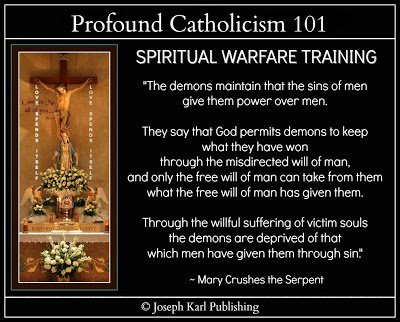 PRIOR TO THE HOLY SACRIFICE OF THE MASS AT NOONWhile praying the Angelus, Jesus suddenly appears crucified on the Cross at the altar in a very deeply intimate way meaning He shares His great love for mankind in this manner and HE DOES SO IN PARTICULAR, MEANING PRESENTS HIMSELF IN THIS WAY CRUCIFIED ON THE CROSS AS EACH SOUL'S HUSBAND, meaning as the Divine Bridegroom of every soul. Immediately you offer to Almighty God through Jesus crucified on the Cross an Act of Contrition for the sake of the whole world. A THURSDAY OF REPARATION HOLY SACRIFICE OF THE MASSImmediately it is presented that there on Mount Calvary through the Divine intercession of Christ as HUSBAND this will be a Holy Sacrifice of the Mass offered mystically before the Divine Tribunal for the sake of the entire human race in our time which is in such grave peril. THE CONFITEORAnd so as you kneel on Mount Calvary at the foot of Christ our Husband crucified on the Cross you appeal during the Confiteor for the sake of the whole world and suddenly find yourself as its representative covered in the blood of a homicidal, self destructive world. You are covered in the shed blood of countless victims of the misdirected use of the free will of so many.Then, toward the end of the Confiteor, you are presented kneeling covered in your own shed blood. Remember, you represent Almighty God our Father of Mercies’ Work of Reparation to the Holy Face of Jesus; you also represent each person and his or her vital, irreplaceable, indispensable, and God-given Holy Apostolate of Reparation, and you also represent you. The reparation that had been made as Almighty God willed, in imitation of and in union with Christ, has obtained this. All is very deeply moving as presented. THE RESPONSORIAL PSALM“Here I am, Lord, I come to do your will.”All of a sudden during the Responsorial Psalm, there is the PRESENTATION OF CHRIST’S BRIDE CRUCIFIED ON THE CROSS WITH HIM AS ONE FOR THE SAKE OF THE WHOLE WORLD. THE HOMILYIt is presented at this time as a silent homily within the celebrant’s homily that Jesus the Divine 

Bridegroom of every soul  is interceding at this time through the Work of Reparation to His Holy Face and He is appealing from the Cross to God our Father as a HUSBAND. This has several important interpretations, with Jesus presenting Himself as the HUSBAND OF HIS BRIDE MEANING HIS CATHOLIC CHURCH and also as the husband of each soul willing to make reparation as Almighty God wills for each one and also as husband of souls who have placed themselves in grave peril through the misdirected use of their free will. CATHOLIC TO THE CORE TEAMWORKWhat is occurring is presented as a TEAM EFFORT. That includes the pastor with a vital apostolic mission for the sake of the whole world in our time.

Oorah! The will of Almighty God is accomplished through those who cooperate with Him and strive to accomplish His will at all times, and also through those who do not, although the latter do not receive merits and are in need of our works of reparation and prayers on their behalf. THE CONSECRATIONIt is during the time of the Consecration of the bread into the Sacred Flesh of Jesus that Almighty God pours His lavish graces upon a world in such tremendous spiritual poverty and great need of His Divine Intervention to safe us from ourselves, and this takes place through the direct appeal of Christ as Husband crucified upon the Cross and there, through time, and in our time so grievously offended even right inside His idolatrous and desecrated Catholic Churches.He does so through the Work of Reparation to His Holy Face, because of the reparation that has been so generously made, often and for so long brutally, by so many willing TO SPEND THEMSELVES IN IMITATION OF AND IN UNION WITH HIM for THE GREATER HONOR AND GLORY OF GOD AND THEN FOR THE SAKE OF ALL OTHERS. Then as the wine is Consecrated into the Precious Redeeming and Restoring Precious Blood of Jesus, at the time of the elevation of the gold chalice of reparation which contains Christ our Remedy for All, it is presented mystically that there before the Divine Tribunal during this HOLY RECEPTION within the HOLY CELEBRATION within the HOLY SACRIFICE OF THE MASS for the sake of the whole world as so many in our time are UNPREPARED MEANING IMPROPERLY DISPOSED TO STAND BEFORE GOD IN JUDGMENT, Christ’s Precious Blood mystically pours from each soul’s DIVINE HUSBAND crucified on the Cross and then through the chalice of reparation containing His Precious Blood being so generously offered for our consumption, the greatest Source of grace on earth, and then is seen flowing forth as it did from His Sacred Body during His brutal torture and then execution on the Cross, first going to the members of His Sacred Priesthood and then to all the rest. What wonders!HOLY COMMUNION: HUMANITY HAS BECOME SO FILTHYIt is with tremendous gratitude, wonder, and deep humility that you approach the wedding kneeler to be wed to and unified with Christ the Crucified Husband out of love and devotion for Him as God, as Redeemer, Restorer, and Remedy for all, for the greater honor and glory of our Triune God, and then for the sake of the whole world. While returning to your place in church, you are inspired to ask God for graces especially first for our HOLY PRIESTS, AND FATHERS OF REPARATION, and then for ALL MOTHERS OF REPARATION. So happy.DIVINE UNIONAfter returning to your place in the back, while unified with Christ the Crucified Husband and High Priest, the Leader of His Catholic Church, Almighty God the Father, God the Son, and God the Holy Spirit suddenly become very silent and still. Something big is coming.But first, it was revealed that as the demons led by Lucifer have been allowed because of mankind’s sinfulness to viciously target man’s LIVER in order to wreak havoc through it with the entire human body to afflict each person physically, mentally, and spiritually, that is where Almighty God our Father of Mercies has brought the battleground to save man from His sins through the Work of Reparation to the Holy Face of Jesus.A HOLY HOUR DURING EUCHARISTIC ADORATION FOLLOWING HOLY MASSPRAYING THE CHAPLET OF DIVINE MERCY WHILE MEDITATING ON AND SHARING IN CHRIST'S SACRED PASSIONHIS AGONY IN THE GARDEN: ADORAMUS TE, JESUS!All is offered to Almighty God our Father of Mercies through Christ the Divine Husband of every soul in the manner as presented during the Holy Sacrifice of the Mass and while unified with Him as One Mission and for the sake of the whole world. JUST PRIOR TO LEAVINGGod concludes with the following command, to “Appeal to My Divine Justice” for the sake of the many victims of so many who have become so evil. "Trust all things to Jesus in the Blessed Sacrament and to Mary, Help of Christians, and you will see what miracles are." ~ Saint John BoscoSCRIPT 19-17CHRIST’S LANCE WOUND OF TREASON AND THE WORK OF REPARATIONPlease note that the lesson still requires a final editing but in the interest of time, here it is for now for you for the sake of all, thanks be to God and His Immaculate Mother. Go, Team! 

Also note that all the Catholic mystical theology lessons taught at the School of Sacrificial Love within the Divine Soul of our Redeemer and Restorer at the Inner Sanctum for Crucified Souls on Mount Calvary are to be generalized to each person and his or her vital, irreplaceable, indispensable, and God-given Holy Apostolate of Reparation, two, three, four, five, six, seven, eight...having become One in Christ and unified with His salvific mission and His reparative suffering for the greater honor and glory of our Triune God first and foremost and then for the massive conversion of sinners, non-believers, and treasonous Catholics; for the defeat of grave evil in our time; for the restoration of Christ's desecrated Catholic Church, Sacred Priesthood, and people; and for the sanctification and eternal salvation of all souls not limited to time and place including one's own poor soul.  What wonders.THURSDAY NIGHTOur Lord begins preparing you mystically for the suffering of His Sacred Passion on Friday, and He also has a delightful Royal Wedding present for you n this day: He has you unexpectedly locate surviving images from the day you were nailed ot the Cross with Christ for life on August 11, 1989. What a joyous occasion that is; thank You, Jesus!A Facebook friend even helps you restore one of the pictures! Oorah; go, team!So happy. OVERNIGHT AND IN THE MORNINGOur Lord has you make brutal reparation in union with Him on Mount Calvary. What a wonder to be able to get up and tend to your responsibilities, although slowly. THAT MORNING, INAUGURATION DAY IN THE U.S., 2017The mood on Mt. Calvary is very serious as the parade of treasonous leaders begins in Washington, D.C. as diabolical corruption in the form of legalized killers smile for the cameras and seek ever more power and influence while working for the forces of darkness to destroy humanity disguised as good. By the time you leave for the church, the mood is ever more serious, for souls are at stake, and the suffering in union with Chirstintensivies. As our Lord has revealed already, the battlefield has been brought to the LIVER, not only because Lucifer is attacking this organ in the human population to wreak havoc with us physically, emotionally, and spiritually, but to poison us on purpose while profiting from it financially. Our Lord had previously revealed that this vital filtering organ making reparation in particular for TREASONOUS PRIESTS and for CATHOLICS HABITUALLY COMMITTING SPIRITUAL ADULTERY AGASINST GOD IN HIS HOUSE AND IN HIS MOST HOLY NAME FOR PERSONAL GAIN AND WHILE WORSHIPING IDOLS, IS DOING SO TO PURIFY HIS DESECRATED SACRED PRIESTHOOD BECAUSE OUR CATHOLIC LEADERSHIP IS IMPORTANT AND THE DEMONS, THEY KNOW IT.WHILE ON THE WAY TO CHURCH LATE THAT MORNINGOur Lord reveals that He has unified you with His unceasing mystical suffering in the Blessed Sacrament, in every Sacred Host and every drop of His Precious Blood, everywhere on earth. This is presented as a web of sorts that ENCOMPASSES THE WHOLE WORLD IN GOD’S DIVINE PROTECTION.That is how powerful it is, His Work of Reparation to the Holy Face of Jesus. PRIOR TO THE HOLY SACRIFICE OF THE MASS AT NOONStill working…A FRIDAY OF REPARATION HOLY SACRIFICE OF THE MASSTHE CONFITEOROur Lord is once again very quiet and still at first and so you follow suit and do likewise. Something very good must be coming. THE READING OF THE GOSPELOur Lord reveals that while He was struck with the LANCE OF MANKIND’S TREASON after His death on the Cross and so He did not feel it physically, He continues to suffer from this wound mystically within the Blessed Sacrament present everywhere on earth and not just one time but every time He is struck with mankind’s treason, over and over and over and over again. THE PRAYER INTENTIONSGrave evil continues to be defeated throughout the Holy Sacrifice of the Mass, thanks be to God and His Immaculate Mother. THE OFFERTORYAt the Offertory is is revealed that because of the reparation that has been made as Almighty God willed, graces are now pouring from Him On High through the lance wound in the Sacred Body of Jesus mystically crucified on the Cross, the Divine Husband of every soul, there on Mount Calvary. It also pours forth from Him within all those who make reparation, from His willing channels of grace. It is presented in this manner that just as an act of treason against Jesus was used by Almighty God as a means of providing ever more superabundant graces to a world in such desperate need, so too can Almighty God work through other acts of treason in like manner.He does this through His Work of Reparation to the Holy Face of Jesus, through all those who abandon themselves to the will of Almighty God and make reparation as He wills unified with Christ in three ways: with His Real Presence in the Blessed Sacrament, the Source of sanctifying grace; with His salvific mission and with His reparative suffering. All is magnificently beautiful as presented and as grave evil continues to be defeated, thanks be to our Triune God and the Blessed Virgin Mary, the Mediatrix of all God’s graces. THE CONSECRATIONAs revealed not long before the Consecration of both Sacred Species, Almighty God pours His lavish graces through the lance wound in the small, round, white Sacred Host at the time of the elevation, through the lance wound within it. During the elevation of the Precious Blood of Jesus inside the gold chalice of reparation at the time of the Consecration of the wine into the Adorable Blood of Jesus, ever more graces pour from On High through His Blood which has poured forth on this day from the lance wound in His side in particular. HOLY COMMUNIONAs you are wed to and unified with the Real Presence of Jesus in the Blessed Sacrament while reverently kneeling on a wedding kneeler, veiled in black, and receiving our Lord properly from the consecrated hands of a Catholic priest, onto your tongue, you receive Him as foretold in advance during Holy Mass, with the Sacred Host wounded by a spear that was dipped into the Precious Blood inside the intinction cup which poured from the lance wound of treason in His side. DIVINE UNIONAdoramuste, Jesus! What a  Royal Wedding. A HOLY HOUR DURING EUCHARISTIC ADORATION FOLLOWING HOLY MASSPRAYING THE CHAPLET OF DIVINE MERCY WHILE MEDITATING ON AND SHARING IN CHRIST'S SACRED PASSIONHIS AGONY IN THE GARDENWhile venerating Jesus crucified on the Cross, exposed for veneration inside the monstrance on the altar, in the Garden of Gethsemane, and also within you, He has you venerate HIS TREASONOUS LANCE WOUND while sharing mystically in His ongoing suffering from it within the Blessed Sacrament present all over the world, in ever tabernacle, during each Consecration, inside every pix, being consumed at every Holy Communion, exposed for veneration on every altar, and being desecrated by those abusing Him for the forces of darkness. And so the ongoing Work of Reparation to the Holy Face of Jesus, a tremendous weapon of mass salvation in Almighty God’s sacrificially loving arsenal, continues as part of His DIVINE ECONOMY OF SALVATION.HIS SCOURGING AT THE PILLARAll is repeated as before, for the greater honor and glory of our Triune God and for the sake of the whole world as grave evil is defeated. HIS CROWNING WITH THORNSHIS CARRYING OF THE CROSSHIS EXECUTION BY CRUCIFIXION "Trust all things to Jesus in the Blessed Sacrament and to Mary, Help of Christians, and you will see what miracles are." ~ Saint John BoscoSCRIPT 19-18Almighty God Smites the Wicked, Particularly His Treasonous Priests, Through the King of Humility During an Extraordinary MultilocationTridentine Holy Sacrifice of the Mass After Accepting a Very Specific Offering of Only One's Brutal SufferingThis extremely costly mystical theology lesson took place within a very quiet and hidden event of great consequence that was executed from On High. How vital it is for every soul to have a healthy respect for and fear of the Lord. Particularly His male leaders, our Fathers. We need them. + Please note that the lesson still requires a final editing but in the interest of time, here it is for now for you for the sake of all, thanks be to God and His Immaculate Mother. Go, Team!

Also note that all the Catholic mystical theology lessons taught at the School of Sacrificial Love within the Divine Soul of our Redeemer and Restorer at the Inner Sanctum for Crucified Souls on Mount Calvary are to be generalized to each person and his or her vital, irreplaceable, indispensable, and God-given Holy Apostolate of Reparation, two, three, four, five, six, seven, eight...having become One in Christ and unified with His salvific mission and His reparative suffering for the greater honor and glory of our Triune God first and foremost and then for the massive conversion of sinners, non-believers, and treasonous Catholics; for the defeat of grave evil in our time; for the restoration of Christ's desecrated Catholic Church, Sacred Priesthood, and people; and for the sanctification and eternal salvation of all souls not limited to time and place including one's own poor soul.  What wonders.FRIDAY Our Lord has you suffer very profoundly and by evening it is so bad you cannot do anything else. It gets so bad, this suffering coming from your right side, that perhaps it can best be described as vulgar.By this, vulgar, it means that the scene of Christ's reparative suffering for our sins on Mount Calvary was incredibly vulgar because sin is vulgar, particularly unrepentant sin, and so it follows that reparative suffering made as Almighty God wills in imitation of and in union with Christ that is so penitential is vulgar also.  Sin has very serious consequences; unrepentant sin even more so. OVERNIGHT AND IN THE MORNINGHow eager you are to try and sleep to escape for a little while from this barbaric suffering, knowing for certain there will be more dreams as is always the case. and there is. The dream(s) are very lengthy and include many details and you remember it during the day but now only remember one detail: you walk in to the Catholic Church consecrated by Almighty God our Father of Mercies' to His Work of Reparation to the Holy Face of Jesus for the sake of the whole world in our time, in particular you are there for the Holy Sacrifice of the Mass, and follow along as you go to the parish bulletins stacked on a table by the main doors leading to the church.

You open one to look at the Holy Mass schedule. This is very unusual since you cannot bring yourself to look at a parish bulletin because of all the self interested grave evil that continues to be promoted through this business parish that serves Lucifer through the ENTERPRISING, in God's Most Holy Name. Other holy people have reported this same phenomonon; they cannot bear to look at the contents of this parish's bulletin (LEADERSHIP COULD CARE LESS) because this parish has become so wicked, idolatrous, and infested with false teaching and the people so hard hearted, SELF INTERESTED, and cruel (though not all). 

It is very profitable financially, this misleading and entertaining of God's people, and in order to sustain all this evil the Traditional Catholics loving and serving and teaching correctly must be sacrificed (meaning run out).  You find yourself noting in this dream that the pastor has changed the Holy Mass time to one minute after six o'clock. What wonders. A SATURDAY OF REPARATIONOur Lord has you suffer in union with Him throughout the entire morning and you are allowed to get up and get going at about 12:30 p.m. 

The deep and profound suffering persists throughout the day but is not as incredibly bad as yesterday. That means you will be able to assist at the Tridentine Holy Sacrifice of the Mass in the evening.Oorah! THE DAILY OFFERING BEFORE THE DEVOTION TO THE HOLY FACE OF JESUSWhile kneeling before the Devotion to the Holy Face of Jesus, shoeless and veiled in black like our Lord requested, and while suffering profoundly having offered to Him your nothingness, uselessness, and helplessness, Almighty God suddenly proclaims that THE ONLY THING YOU HAVE TO OFFER HIM IS YOUR BRUTAL SUFFERING AND THAT IS WHAT HE WILLS AT THIS TIME.This indescribable suffering coming from your right side has a purpose and today, He is going to use it in a particular way and this vulgar suffering (stated in this manner to note the characteristics of it) is UNIFIED IN PARTICULAR WITH THE SACRED SPECIES OF CHRIST'S PRECIOUS BLOOD WITHIN THE BLESSED SACRAMENT.Yesterday, Friday, the following took place with regards to the WOUND IN CHRIST'S SIDE:INAUGURATION DAY: CHRIST’S LANCE WOUND OF TREASON AND THE WORK OF REPARATION.ALMIGHTY GOD IS GOING TO SMITE THE WICKED, AFTER HAVING TOLD YOU DURING HOLY MASS DURING THE WEEK TO REQUEST THAT HE EXECUTE HIS DIVINE JUSTICE UPON THEM, THE WICKED. Then He has you get some food for the family and some coffee; everyone is hungry for the day's first meal  and it is mid-afternoon.  So glad for that; the suffering was so bad you couldn't eat.  WHAT THIS DAY IS LIKE MORE THAN ANY OTHER TO DATEIt is existing in two worlds simultaneously, both within the natural and the supernatural and things are heard throughout the day from both although only do communications in the natural world produce sound.  Our Lord speaks about the importance of MALE LEADERSHIP and the CHAOS and TERRIBLE SUFFERING that result WHEN OUR FATHERS ARE NOT HOLY.  THAT AFTERNOONThere are only a few hours free on this day, and OUR LORD HAS YOU CLEAN YOUR KITCHEN.  So happy.WHILE ON THE WAY TO CHURCH LATE THAT AFTERNOONOur Lord speaks about His Catholic Churches having been desecrated into entertainment venues which bring in the money, and many people come to His Catholic Churches claiming so much when it is ever more money these idolators of self and of money are after and then entice parishes to cash in on their false teaching self promoting performances AND THIS IS NOT WHAT GOD WANTS. This is evil. Almighty God is going to smite all these misleaders, among others including human predators, today. The mood is very serious at the time of your arrival with your family, as you are reminded what happened to the disobedient, defiant, and unjust leader Pharaoh Ramses and his people after having disregarded the commands and the warnings of God through Moses. PRIOR TO THE EXTRAORDINARY TRIDENTINE HOLY SACRIFICE OF THE MASS SATURDAY EVENINGWhat is made clear even before Holy Mass starts, knowing already what is going to happen while still suffering and taking no joy in the consequences of man's defiance, is that through the mystical theology lessons of the past, hundreds and hundreds of them, Almighty God our Father of Mercies came to intercede for sinful man and showed His mercy through Christ the King of Reparation and His Work of Reparation to the Holy Face of Jesus and the intercession of the Blessed Virgin Mary because of all those who were willing to make reparation as He willed in imitation of and in union with Christ with purity of intention (not to make a buck) and devoid of self interest for the sake of the whole world. No matter the crimes, God spoke of His mercy. He also ALWAYS SPOKE OF THE IMPORTANCE OF MAKING REPARATION FOR THE SAKE OF SINNERS, A MESSAGE VERY UNPOPULAR WITH PROFESSED CATHOLICS PROCLAIMING SO MUCH WHILE PERPETUALLY HUNGRY TO ACQUIRE THAT NEXT BUCK. 

He also spoke of the very real consequences of sin and that so many souls in our time are in grave peril because so many people have strayed so far from our Creator, His Commands, and also His guidance and supernatural protection.  Earlier in the week, He requested that WE NOW ASK HIM TO PROVIDE MANKIND WITH HIS JUSTICE FOR THE SAKE OF THE VICTIMS OF HABITUALLY EVIL MEN. Today, HE IS GOING TO EXECUTE THAT JUSTICE AND SMITE THE WICKED DURING THE HOLY SACRIFICE OF THE MASS AS EVER MORE GRAVE EVIL IS DEFEATED THROUGH THE WORK OF REPARATION TO THE HOLY FACE OF JESUS. The scene of Christ's suffering on Mt. Calvary is vulgar. Our world is absolutely infested with grave evil, both inside and outside of Christ's Catholic Churches, and Jesus THE DIVINE HUSBAND CRUCIFIED ON THE CROSS presents Himself immediately as THE KING OF HUMILITY. THE OFFERING

Our Lord inspires the most beautiful personal offering in union with Christ for the sake of the whole world after you immediately make AN ACT OF CONTRITION.  

THE TRIDENTINE HOLY SACRIFICE OF THE MASS THAT NIGHTThe celebrant of this Holy Mass is the pastor who was consecrated by Almighty God to His Work of Reparation to the Holy Face of Jesus.  The time of the Holy Mass in the church bulletin in the dream overnight was changed and moved ahead by man one minute to indicate that many of Christ's priests serve the wrong master(s) including themselves, corrupted superiors, other people, and/or Lucifer. From the very beginning, THE INSIDE OF THE CHURCH IS VISIBLE NOT ONLY AS THE INSIDE OF THIS PARTICULAR CONSECRATED CHURCH BUT ALSO AS THE VATICAN. The Tridentine Holy Sacrifice of the Mass is being celebrated mystically in both places simultaneously and it is revealed that more so than any other leaders including corrupted and abusive political leaders, those Catholic leaders all the way up the chain of command who are committing evil and working for the wrong master(s) in God's most holy Name will be punished most severely, not necessarily by rank but more so by God-given mission. Early in the Holy Sacrifice of the Mass it is revealed that this will take place AT THE TIME OF THE CONSECRATION OF BOTH SACRED SPECIES and through this particular pastor with the God-given apostolic mission for the sake of the whole world. THE CONFITEORUp to the time of the conclusion of the homily, the HOLY RECEPTION within the HOLY CELEBRATION within the HOLY SACRIFICE OF THE MASS is absolutely exhausting. While still mystically at the Vatican concurrently, our Lord chooses to have you now see the inside of this church before you because He has chosen one that is small and one that is supposed to be humble while working through YOUR BROKEN FAMILY where the holy male leadership was CATASTROPHICALLY LACKING. 

THE GLORIA

The mood is so serious that Almighty God provides reassurance that all He does is for the benefit of mankind.

JESUS WE HAVE NO WINE

The Cross of Christ on Mount Calvary is presented as the WINE PRESS AND HE AND THE WORK OF REPARATION TO HIS HOLY FACE ARE CRUCIFIED UPON IT AS ONE IN HIM.  
 THAT CONSECRATIONAnd so it takes place as foretold, that Almighty God our Father of Mercies smites the wicked inside and outside of His Catholic Churches including at the Vatican through the Real Presence of Jesus in the Blessed Sacrament unified with the Work of Reparation to His Holy Face as One, and then through the apostolic priestly mission of this particular consecrated pastor. 

At the elevation of the Sacred Host you are Divinely inspired to proclaim, "Deliver us from evil!" and at the elevation of His Precious Blood inside the gold chalice of reparation, "Thy will be done, on earth as it is in heaven." HOLY COMMUNION AND DIVINE UNION
Our Lord has you receive, wed, and be unified with Him for the sake of the untold numbers of victims of the many self interested people praying upon their fellow man. This is very deeply moving as Jesus the EVER PRESENT DIVINE HUSBAND manifests His love for the many victims of so much Luciferian inspired arrogance and idolatry, with those who are never a means to an end to Him, nor is their suffering to Him invisible or a reason to be joyful.Nor is it funny. Or an opportunity to provide people one is victimizing further with a free dinner.  So evil!

What an incredible wonder that was; how important it is to not be distracted from the reason why we are created, by so much that's new and that glitters like gold but isn't authentic and serves the wrong master. DIVINE UNIONJesus then reveals that once again on this day, GOD HAS PAID YOU WITH HIMSELF.  So grateful."Trust all things to Jesus in the Blessed Sacrament and to Mary, Help of Christians, and you will see what miracles are." ~ Saint John Bosco SCRIPT 19-19The Shield of Protection and the Exorcism Through the CrucifixWhat a wonder that was as the celebrant with the apostolic mission in our time held up the crucifix at the start of the Funeral Holy Mass. Guess what happened when he did it and why. Just guess. Please note that the lesson still requires a final editing but in the interest of time, here it is for now for you for the sake of all, thanks be to God and His Immaculate Mother. Go, Team!

Also note that all the Catholic mystical theology lessons taught at the School of Sacrificial Love within the Divine Soul of our Redeemer and Restorer at the Inner Sanctum for Crucified Souls on Mount Calvary are to be generalized to each person and his or her vital, irreplaceable, indispensable, and God-given Holy Apostolate of Reparation, two, three, four, five, six, seven, eight...having become One in Christ and unified with His salvific mission and His reparative suffering for the greater honor and glory of our Triune God first and foremost and then for the massive conversion of sinners, non-believers, and treasonous Catholics; for the defeat of grave evil in our time; for the restoration of Christ's desecrated Catholic Church, Sacred Priesthood, and people; and for the sanctification and eternal salvation of all souls not limited to time and place including one's own poor soul.  What wonders. 

Note also that the use of capitals is an indication of ZEAL FOR SOULS.  THE WAKE THE NIGHT BEFORE ON SUNDAY NIGHTWhile at the wake of the man with the apostolic mission who had been in the hospital, it suddenly appears that mystically tucked under his left arm is a shield. What a sight; how happy you are to see it there with him.  This shield represents Almighty God our Father of Mercies' Work of Reparation to the Holy Face of Jesus which provides supernatural protection for precious, priceless, and immortal souls who are in need of them.How important it is to make all the reparation Almighty God wills for each one, in imitation of and in union with Christ. It is more valuable for souls than seeking money!

Through this work one seeks Jesus each one's Redeemer, Restorer, and Remedy for all.Then after the Holy Rosary begins, the occupants of heaven including the Holy Innocents fill the room filled with people and all is so very wondrous, what happens. A MONDAY OF REPARATION NOON HOLY SACRIFICE OF THE MASSHow grateful you are to have made it but you are suffering very profoundly and the mood in the supernatural realm is very serious. Just prior to Holy Mass, our Lord draws you into profound Divine Union and both He and you are very still.

That means something big is coming.  THE CRUCIFIX AT THE START OF HOLY MASSAs the celebrant, the pastor with the vital apostolic mission, holds up a crucifix before all just prior to kissing it and placing it onto the man's casket, something very dramatic happens in the holy silence. Things in the supernatural realm get quieter. As Father continues speaking while holding up the crucifix, you stare at it with incredible wonder and in the holy silence and stillness of the supernatural moment find yourself thinking, I bet the demons don't like THAT!Then as you think it, what wonders, you can see very clearly that something extraordinary is happening in the holy silence within the supernatural there inside God's House.  Through the even more quiet supernatural quiet Almighty God On High suddenly began exorcising a great multitude of demons that have been brought into this consecrated Catholic Church with an apostolic mission because of all the reparation that has been made and offered by many, including the deceased man's noble family, for the sake of the whole world.This Almighty exorcism power of God our Father of Mercies pours through the crucifix being held up by the celebrant as he continues speaking, and through the priestly ministry of this particular pastor with a special gift for celebrating funerals. This is absolutely stunning as presented.

Grave evil continues to be defeated throughout the Holy Sacrifice of the Mass and because of this, you are not only suffering profoundly in union with Christ during the mystical re-presentation of His Sacred Passion during the Holy Reception within the Holy Celebration within the Holy Sacrifice of the Mass for the sake of the whole world, but you also become very exhausted. And so grateful.Go, Team! SCRIPT 19-20LUCIFERIAN SEX MAGIC AND THE WORK OF REPARATION TO THE HOLY FACE OF JESUSPROPER AND HOLY ZEAL FOR SOULS! Note that the final parts of this lesson will need to be finished before the Blessed Sacrament. This mystical theology lesson from 'Restoring the Mystical Body of Christ with the Work of Reparation to the Holy Face of Jesus' is being presented from deep behind enemy lines, ON MOUNT CALVARY, during a SEARCH AND RESCUE OPERATION WITHIN THE SEARCH AND RESCUE OPERATION for the sake of treasonous Catholic priests and deacons, particularly those promoting ALPHA which isn't Catholic. Free dinner with FALSE TEACHING that poisons the soul is NO BARGAIN. + It's treason.Please note that the lesson still requires a final editing but the typist is suffering very penitentially and so in the interest of time, here it is for now for you for the sake of all, thanks be to God and His Immaculate Mother. Go, Team!

Also note that all the Catholic mystical theology lessons taught at the School of Sacrificial Love within the Divine Soul of our Redeemer and Restorer at the Inner Sanctum for Crucified Souls on Mount Calvary are to be generalized to each person and his or her vital, irreplaceable, indispensable, and God-given Holy Apostolate of Reparation, two, three, four, five, six, seven, eight...having become One in Christ and unified with His salvific mission and His reparative suffering for the greater honor and glory of our Triune God first and foremost and then for the massive conversion of sinners, non-believers, and treasonous Catholics; for the defeat of grave evil in our time; for the restoration of Christ's desecrated Catholic Church, Sacred Priesthood, and people; and for the sanctification and eternal salvation of all souls not limited to time and place including one's own poor soul.  What wonders. 

Also coming: the next day's mystical theology lesson and a new video that's Catholic to the Core, just like you! Oorah; go, team!! 

CATHOLIC TO THE CORE: TEACHING ALL OTHERS CORRECTLY 

Note also that this is an ongoing series of lessons which explain how all this evil is interrelated and comes from the same wicked source: Lucifer, how it is pouring into the natural world with a very warm businessman's VELCOME, and how to stop it through the SPENDING OF ONE'S SELF in imitation of and in union with Christ as Almighty God wills for each one. HE is the free HOLY RECEPTION within the HOLY CELEBRATION within the HOLY SACRIFICE OF THE MASS.

Catholics, new Catholics, and all others, DO NOT ALLOW YOURSELVES TO BE DISTRACTED BY EVIL OUTFITTED IN THE GARMENTS OF THE KINGS LEADERS THAT CLAIMS TO CARE. IT DOESN'T. IT SEEKS TO CONSUME YOU.

NOT ALL CATHOLICS CAN BE TRUSTED; MANY IN OUR TIME ARE (for whatever reason and there are many) IDOLATROUS, SELF INTERESTED, ADORE, LISTEN TO AND VEHEMENTLY DEFEND FALSE PROPHETS (SEERS) AND FALSE NON-PROFITS, AND WORK FOR THE WRONG MASTER.

TO MAKE HOLY SPIRITUAL PROGRESSION, which is so EXTRAORDINARY, associate yourself with those who spend themselves as Almighty God wills while worshiping our TRIUNE GOD ALONE, those who value acquiring SELF MASTERY, who MORTIFY THE SENSES, with proper BOUNDARIES, RESPECT FOR THEIR FELLOW MAN, who pray and do so in holy silence, holy hiddenness, holy humility, and in union with the holy poverty of Christ. Learn more from trustworthy sources OF WHICH CHRIST HIMSELF IS THE BEST ONE, and TEACH OTHER PEOPLE WHAT YOU LEARN. LEARN CORRECTLY AND THEN TEACH THEM CORRECTLY.

A good way to discern who one can trust: if he or she values and is learning from solid Traditional Catholic teaching material with purity of intention and DEVOID OF SELF INTEREST. That person will clearly BE MAKING HOLY SPIRITUAL PROGRESSION. That person will be properly SERVING and not SELF INTERESTED. THAT PERSON WILL HAVE NO INTEREST IN MONEY.

Ask the person how he or she feels about the teaching material of Servant of God, Father John A. Hardon, S.J. If the person values true teaching, that person can be trusted. STAY AWAY FROM THOSE WHO MOCK IT.  Anyone who values all that's new and sensual is in serious spiritual peril and could lead you into this peril also. NO BARGAIN TO LOSE YOUR SOUL FOREVER!

We must help them by taking up THE WORK OF REPARATION TO THE HOLY FACE OF JESUS, our God-given peaceful weapon of mass salvation for the conversion of sinners, non-believers, and particularly lukewarm and treasonous Catholics in grave peril (who often have few to pray for them because so many Catholics are being kept so DISTRACTED AND SELF INTERESTED AND IMPROPERLY EDUCATED). 

Go, Team! All for One and One for the sake of all.OORAH!!

"Even if Catholics faithful to Tradition are reduced to a handful, they are the ones who are the true Church of Jesus Christ." ~ St. AthanasiusTHE LESSON BEGINS OVERNIGHT AND IN THE MORNING 

There is more reparation made in union with Christ as Almighty God continues to amass a great deal of supernatural wealth in anticipation of the Feast of the Presentation of our Lord in the Temple on 2/2. A MORNING OFFERING BEFORE THE DEVOTION TO THE HOLY FACE OF JESUSThere is a very intimate conversation with Almighty God here while kneeling at the wedding kneeler on this day. THAT MORNINGOur Lord reveals that today is the day that His mystical theology lesson dealing with Luciferian Sex Magic and Almighty God our Father of Mercies’ Remedy, the Work of Reparation to the Holy Face of Jesus, will be presented. Some of the material for it, which is superimposed upon what took place during the homily, had been presented before today but had not been included yet in any published lesson. PRIOR TO THE HOLY SACRIFICE OF THE MASS AT NOONThe spiritual realm is so incredibly noisy, it is horribly noisy and you try to quiet it within you but are not able to. 

WHAT A RACKET! As it turns out, it is some of the angry demons who are singing their “Goodbye Song.”Oorah!A TUESDAY OF REPARATION HOLY SACRIFICE OF THE MASSAs Holy Mass begins, the Holy Spirit presents Himself and He is here TO HELP YOU DO GOD’S WILL. Oorah!THE CONFITEOREvil is defeated throughout the Holy Sacrifice of the Mass.Oorah!
THE RESPONSORIAL PSALM“Here I am, Lord, I come to do Thy will.” 
THE HOMILY: SPIRITUAL MOTHERHOOD“Let it be done to me according to thy word” (Luke 1:38). The lesson will be presented within this lesson; note some of what is presented next during this homily within the homily was taught previously by our Lord at His School of Sacrificial Love on Mount Calvary but had not been integrated into a mystical theology lesson, and some of it is research. 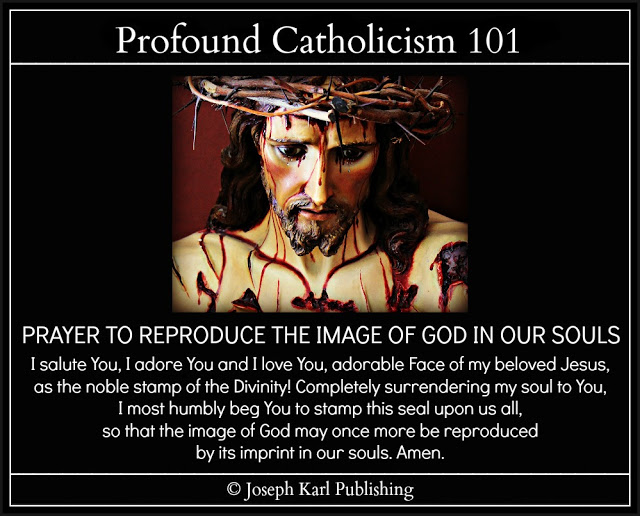 
WHAT IS LUCIFERIAN SEX MAGIC AND WHY IS IT BEING PRESENTED HERE?

Lucifer remember is the king of pride, idolatry, self worship, and self interest. 

Luciferian  sex magic is the (mis)use of disordered sexual acts which are combined with magic during some type of ritual.  

The gravest evil, which introduces very supernaturally powerful grave evil into our world, is Luciferian sex magic performed by a deviant Catholic priest using a young child whose life is then sacrificed (the child is murdered after being abused) and when this takes place inside a Catholic Church, particularly at the Vatican. 

It is the highest form of desecrating what is holy and many holy things are sacrificed each time it occurs including God's Catholic Church, His altar, the Real Presence of Jesus in the Blessed Sacrament, the dignity of the human persons involved, the innocent young and pure life, Christ's Sacred Priesthood, holy chastity, and the Holy Sacrifice of the Mass through the corrupting, defiling, and desecration of the sacred, procreative, unitive, and supernatural gift of human sexuality in the most evil manner possible.  

Sometimes the person being sacrificed to Lucifer to satisfy the self (for personal gain) is not murdered but is slowly killed in the following manner: by being abused over and over and over in this manner sexually, physically, mentally, and spiritually.  

At the same time, THE CATHOLIC WORLD AT LARGE, WHO ARE FOR THE MOST PART  GOOD AND WELL INTENDED PEOPLE, IS BEING KEPT COMFORTABLE, IGNORANT, AND HIGHLY DISTRACTED AND THIS IS BY LUCIFERIAN DESIGN. God have mercy. 

NOTE that as the late Catholic author and researcher William H. Kennedy (who died unexpectedly at the ate of 49 in 2013) noted in his book, 'Lucifer's Lodge' (which was Fr. Malachi Martin's term), most Catholic priests have not broken their vow of celibacy. HOWEVER, many of them are succumbing to Modernist Luciferian influences claiming to be Catholic (it's NOT) and are incorrectly teaching and misleading many souls through it; this grave false teaching evil comes from the graver evil pouring into the world through Luciferian Sex Magic. 

We are either channels of God's graces or we are channels of evil.  

This supernatural power from hell roaring into our world through these once sacred OPEN DOORS cannot be defeated by man on his own power which is lesser. THIS EVIL MUST BE DEFEATED WITH ALMIGHTY GOD'S DIVINE INTERVENTION THROUGH CATHOLICS WILLING TO LIVE SACRAMENTAL LIVES OF HEROIC VIRTUE FOR THE SAKE OF ALL OTHERS  WHO ARE ALSO WILLING TO TAKE UP THE WORK OF REPARATION TO THE HOLY FACE OF JESUS AS ALMIGHTY GOD WILLS FOR EACH ONE, IN IMITATION OF AND IN UNION WITH CHRIST, FOR THIS IS OUR GOD-GIVEN SUPERNATURAL MEANS TO DEFEAT THIS GRAVEST OF EVILS.  SOME HISTORY 

The very important book, "Lucifer's Lodge" available without cost as a PDF document in English: click here. 
Satanic Crime: a Threat in the New Millennium as a PDF document in English, click here. 

Satanic worshipers in shepherd's clothing committing the gravest evil within Christ's Catholic Church in Lucifer's unholy name have had and continue to have much to hide and continue to get away with the gravest evil: click here. 

THOSE WHO HAVE NOTHING TO HIDE HIDE NOTHING AS GOD SEES EVERYTHING 

No external policing, silencing the many known victims and also those with legitimate concerns, intimidation, and payoffs using money coming from/forced out of God's flock have helped protect the guilty who are unfathomably perverse human predators when society including the most innocent and vulnerable are the ones who must be protected FROM THEM. 

A study by the Pew Research Center found that it was mostly the U.S. media who courageously published hundreds of news reports dealing with abuse that was allowed to hide and which was protected/encouraged? by some very wicked leaders within Christ's Catholic Church (most of Christ's leaders are not), beginning in 2002 and focusing mostly on the United States. By 2010 much of the reporting focused its attention on child abuse in Europe.  

Many people who have investigated in the U.S. were martyred around the turn of the century at the time that the stories went public in the press, and more concerned professionals willing to speak publicly to protect the public and call for the eradication of this grave evil have died under suspicious circumstances since then.

Now in our time we find a very transformed situation in the press which for the most part is no longer free. The mainstream media in 2017, both secular and Catholic, is certainly not a free press run by the people for the people. Many in the media both secular and Catholic are specifically chosen because they are willing to deceive people and are well rewarded/compensated socially and financially for reporting/promoting a contrived reality decided by those in power. At the same time the right to free speech with purity of intention and devoid of self interest is increasingly under assault both inside and outside of Christ's Catholic Churches as all are increasingly stripped of our rights and human dignity and also our safety collectively, as one.

Those who tell the truth are considered the bad guys by the self interested and improperly educated. 

Jesus has many very powerful enemies and so do His people AND THE ENEMIES OF GOD WHO WORK FOR LUCIFER SHIELD THEMSELVES WITH SECRECY, THE MISUSE OF POWER, INTIMIDATION, LIES INCLUDING DENIAL OF ALL GUILT, MANIPULATION, AND MURDER.   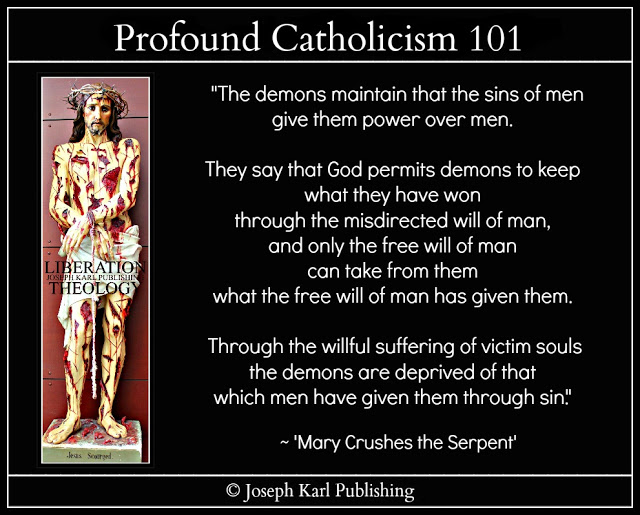 TEMPTATIONS TIMES TWO, THEIR SPIRITUAL OPPOSITES, AND HOW GRAVE EVIL IS DEFEATED THROUGH THEM
Still working... 
This is how grave evil is defeated, God's way, through the spending of the self in imitation of and in union with Christ.

From the powerful booklet, 'Mary Crushes the Serpent': "The demons maintain that the sins of men give them power over men. They say that God permits demons to keep what they have won through the misdirected will of man, and only the free will of man can take from them what the free will of man has given them. Through the willful suffering of victim souls the demons are deprived of that which men have given them through sin." 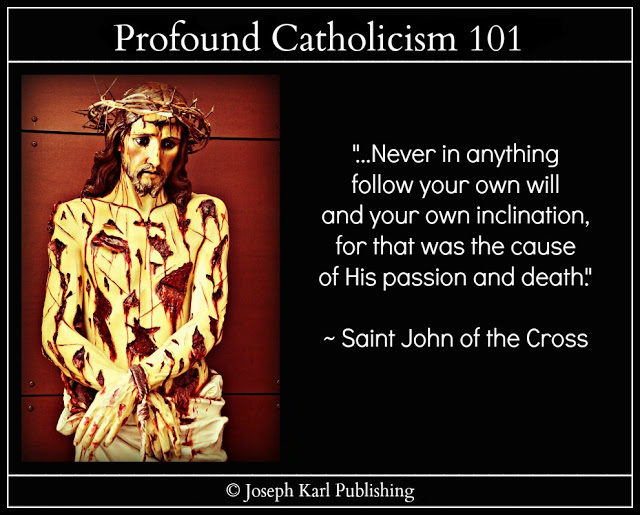 AT THE CONCLUSION OF THE PRAYER INTENTIONS LEADING INTO THE BEGINNING OF THE OFFERTORYAlmighty God provides you with a reminder at this time to REMAIN IN HIS WILL AT ALL TIMES. 
What wonders!THE CONSECRATIONAs foretold shortly before the Consecration, Almighty God pours His lavish, superabundant graces through the Sacred Host at the time of the elevation and then through His Precious Blood elevated within the gold chalice of reparation, in particular through Christ’s PURITY.However, it is further revealed as the Sacred Host is elevated at the time the bread is Consecrated into the Sacred Flesh of our Redeemer, Restorer, and Remedy for All, that unified with Christ there within His Real Presence in the Blessed Sacrament is the purity of all of the members of His Mystical Body, for the greater honor and glory of our Triune God and then for the sake of the whole world. This is manifested also during the Consecration of the wine into the adorable Blood of our Savior and all is wed to JESUS THE DIVINE BRIDEGROOM AS ONE SACRIFICE within HIM. HOLY COMMUNION AND DIVINE UNIONWhat a wonder, you receive, are wed to and unified with the Sacred Flesh and Blood of Jesus, in particular with HIS PURITY and HIS NOBILITY, and while adoring Him on your knees it is manifested that contained therein in the form of SACRIFICIAL LOVE are all the efforts of Christ’s followers to resist temptation and their Acts of Contrition.So it is fitting that you find yourself unifed as One with Christ and His Mystical Body in this way within a mystical CONFESSIONAL constructed by Almighty God out of our works of reparation where so much evil is overcome and defeated on Mount Calvary, at the foot of Christ the King of Reparation, and where Confessions of Devotion are made for others also to obtain God’s graces for all souls in such need of them. Then just prior to the conclusion of the HOLY RECEPTION within the HOLY CELEBRATION within the HOLY SACRIFICE OF THE MASS, it is presented that the mystical chapel within Christ’s Sacred Heart unified with yours within you has transformed mystically into a confessional also and it is from there that our Lord is adored both exteriorly and also interiorly and for the sake of the whole world. Once again this reminds us of the inseparable nature of Christ’s two Sacraments of Divine Intimacy, the reception of the Blessed Sacrament (which must be done in the state of grace) and the reception of the Sacrament of Reconciliation, also known as the Sacrament of Christ’s Peace. And so thanks be to God and His Immaculate Mother that is how grave evil is defeated on this day, reminding each one of us that it is our Catholic obligation to strive to live a sacramental life of heroic virtue and allow our Triune God to use each one of us as a tremendous channel of His lavish graces for all the reasons expressed at the beginning of this mystical theology lesson. 
Fortunately, things calm down in the supernatural realm and you join Jesus in the Garden of Gethsemane to pray in the peace and quiet. So hungry. A HOLY HOUR DURING EUCHARISTIC ADORATION FOLLOWING HOLY MASSPRAYING THE CHAPLET OF DIVINE MERCY WHILE MEDITATING ON AND SHARING IN CHRIST'S SACRED PASSIONIt is very penitential (but so beautiful) praying during Eucharistic Adoration and you wish that you could remain, but our Lord sends you home because of the suffering and that is why the lesson isn't finished. The same thing happens the next day. The next day is even worse as the Nine Day Novena prior to the Feast of the Presentation of our Lord and Savior Jesus Christ in the Temple on 2/2 begins. 

 OORAH! SO BE IT. + WHAT WONDERS!"Trust all things to Jesus in the Blessed Sacrament and to Mary, Help of Christians, and you will see what miracles are." ~ Saint John BoscoSCRIPT 19-21“DO NOT BE DISTRACTED”Please note that the lesson still requires a final editing but in the interest of time, here it is for now for you for the sake of all, thanks be to God and His Immaculate Mother. Go, Team! 

Also note that all the Catholic mystical theology lessons taught at the School of Sacrificial Love within the Divine Soul of our Redeemer and Restorer at the Inner Sanctum for Crucified Souls on Mount Calvary are to be generalized to each person and his or her vital, irreplaceable, indispensable, and God-given Holy Apostolate of Reparation, two, three, four, five, six, seven, eight...having become One in Christ and unified with His salvific mission and His reparative suffering for the greater honor and glory of our Triune God first and foremost and then for the massive conversion of sinners, non-believers, and treasonous Catholics; for the defeat of grave evil in our time; for the restoration of Christ's desecrated Catholic Church, Sacred Priesthood, and people; and for the sanctification and eternal salvation of all souls not limited to time and place including one's own poor soul.  What wonders.OVERNIGHT AND IN THE MORNINGThere is more deep suffering overnight again.A MORNING OFFERING BEFORE THE DEVOTION TO THE HOLY FACE OF JESUSHow happy and grateful you are to be up and going!PRIOR TO THE HOLY SACRIFICE OF THE MASS AT NOONAll is quiet and you are so grateful. A TUESDAY OF REPARATION HOLY SACRIFICE OF THE MASSTHE FIRST READINGSuddenly in the quiet during the first Reading, Jesus presents a time in your life when you were rejected by someone in school, it happened decades ago, and then He makes it very clear that HE WAS WITH YOU. Then in an instant, all the other times through life when rejected or cast aside, Jesus presents them AS ONE and shows that through them all, HE WAS ALWAYS PRESENT, always unconditionally loving and accepting.What a wonder that was, so beautiful. Jesus is always there for every single one of us. ALWAYS.As the Holy Sacrifice of the Mass continues, all is quiet in the supernatural. So peaceful.“Jesus makes heaven, wherever He is.” ~ Father Frederick William FaberTHE HOMILYDuring one of the most bizarre homilies you have ever encountered, THE PRAYER INTENTIONSTHE OFFERTORYTHE CONSECRATIONHOLY COMMUNIONDIVINE UNIONA HOLY HOUR DURING EUCHARISTIC ADORATION FOLLOWING HOLY MASSPRAYING THE CHAPLET OF DIVINE MERCY WHILE MEDITATING ON AND SHARING IN CHRIST'S SACRED PASSION"Trust all things to Jesus in the Blessed Sacrament and to Mary, Help of Christians, and you will see what miracles are." ~ Saint John BoscoSCRIPT 19-22Christ's Prison within His Prison and Our Redemium for All 
An already awake Catholic friend stated recently that most of Christ's Catholic Churches have become so desecrated (though not all) that they remain merely buildings, and what we must do now is go in and rescue the Blessed Sacrament. This lesson addresses the modernist Luciferian "Catholic" state of affairs through which the smoke of Satan pours into Christ's Catholic Church in our time, entering right through the open doors eagerly being held open by the misdirected use of the free will of so many, including those claiming to be His followers including so many of His Catholic leaders as Christ's flock is kept PERILOUSLY DISTRACTED, IMPROPERLY EDUCATED, AND UNAWARE THAT THE SMOKE IS DEADLY. "Even if Catholics faithful to Tradition are reduced to a handful, they are the ones who are the true Church of Jesus Christ." ~ St. AthanasiusPlease note that the lesson still requires a final editing but the typist is suffering very penitentially and so in the interest of time, here it is for now for you for the sake of all, thanks be to God and His Immaculate Mother. Go, Team!

Also note that all the Catholic mystical theology lessons taught at the School of Sacrificial Love within the Divine Soul of our Redeemer and Restorer at the Inner Sanctum for Crucified Souls on Mount Calvary are to be generalized to each person and his or her vital, irreplaceable, indispensable, and God-given Holy Apostolate of Reparation, two, three, four, five, six, seven, eight...having become One in Christ and unified with His salvific mission and His reparative suffering for the greater honor and glory of our Triune God first and foremost and then for the massive conversion of sinners, non-believers, and treasonous Catholics; for the defeat of grave evil in our time; for the restoration of Christ's desecrated Catholic Church, Sacred Priesthood, and people; and for the sanctification and eternal salvation of all souls not limited to time and place including one's own poor soul.  What wonders. OVERNIGHT

There is more personally costly reparation made as One with Christ and with His salvific mission overnight and it is a wonder that you are able to arise early and tend to your duties during this CATHOLIC TO THE CORE TREASONOUS PRIEST AND DEACON RESCUE MISSION within the TREASONOUS PRIEST SEARCH AND RESCUE OPERATION that has been underway through the entire month of January 2017 in preparation for the FEAST OF THE PRESENTATION OF OUR LORD AND SAVIOR JESUS CHRIST IN THE TEMPLE ON 2/2.

Oorah!
AT THE PILLAR

Our Lord describes Himself as our Prisoner of Love who is in our time a Divine Prisoner imprisoned 
within a prison.

He is, He says, imprisoned in the Blessed Sacrament throughout the world having promised to remain with us (Sacred Body, Blood, Soul, and Divinity, Sacred Heart, Divine Mercy, and Holy Face) completely and totally throughout time.

He is, He says, also imprisoned in His desecrated Catholic Churches, so many of them having become traitorous and now serve the wrong master, the king of this world, the father of chaos, Lucifer the prideful deceiver, idolator, false teacher, destroyer, and malicious hater of God and man. 

Soon Jesus, the Divine Bridegroom of every soul, will provide us once again with our Redemium for all: Divine union with Him on the Cross at the Inner Sanctum for Crucified Souls on Mount Calvary for the sake of the whole world which is absolutely infested with grave evil.

Our Redeemer, Restorer, and Remedy for all is summoning His people to His Cross for the sake of the whole world in our time, where all who are willing to imitate the King of Reparation are invited to enter into His prison within the prison there as One Mystical Body within Him Crucified on the Cross.

Consider that for a moment in holy silence and holy stillness, having entered into the prison that is His Divine holy poverty, for the sake of the whole world.

Keep Him company on this Friday of Reparation, and make holy spiritual progression.A MORNING OFFERING BEFORE THE DEVOTION TO THE HOLY FACE OF JESUS

It is too difficult to remain kneeling and so you move to a chair for a few more precious, priceless moments there where heaven meets earth before our Lord's Devotion, in the Divine Presence of the Most Holy Trinity in the holy stillness, holy silence, and holy peace before daybreak.

Oorah.

There from the chair it is presented that here also in your home which hosts the Devotion to the Holy Face of Jesus since His absolutely desecrated chosen parish refuses to do it (too Catholic), you are a prisoner with Christ within the prison that is the mission of Almighty God our Father of Mercies' Work of Reparation to the Holy Face of Jesus, willingly imprisoned as free slave to the Divine Will as One with Christ for His greater honor and glory and then for the sake of the whole world.

What wonders.

 "By My Holy Face you will work wonders, appease the anger of God, and draw down mercy on sinners." ~ Jesus to Sr. Mary of St. Peter​WHILE IN A COFFEE SHOP EARLY ON THIS FRIDAY OF REPARATION MORNING DURING CHRIST'S SACRED PASSION

It's so penitential that our Lord has you retreat with Him within where He manifests Himself with joy after having remained hidden for about a week, which is unusual.

He then shares during this ongoing Restoring the Mystical Body of Christ with the Work of Reparation to the Holy Face of Jesus mystical theology lesson for every soul that to defeat the grave evil so aggressively proliferating in our world, one must take this battle for souls, to defeat grave evil, and to properly restore Christ's Catholic Church to the prison within the prison on Mount Calvary, meaning each willing one must accept all the reparation willed by Almighty God our Father of Mercies and make it as One WITH CHRIST ON THE CROSS.

What wonders.SCRIPT 19-23Christ's Prison within His Prison and Our Redemium for All, Part 2 (19-23)
The rest of the day's lesson, as those indoctrinated with following the crowd MARCH TOWARD MAN FOR LIFE, while those serving God as He requested join Him on their knees in church, adoring our Lord in the Blessed Sacrament, our Redeemer, Restorer, and Remedy for all. Part 1 of this 'Restoring the Mystical Body of Christ with the Work of Reparation to the Holy Face of Jesus' mystical theology lesson for every soul began this morning; this is the rest of the lesson from this afternoon. What wonders. Don't follow the crowds; think for yourself, DO WHAT GOD SAYS, and follow Jesus. Please note that the lesson still requires a final editing but the typist is suffering very penitentially and so in the interest of time, here it is for now for you for the sake of all, thanks be to God and His Immaculate Mother. Go, Team!

Also note that all the Catholic mystical theology lessons taught at the School of Sacrificial Love within the Divine Soul of our Redeemer and Restorer at the Inner Sanctum for Crucified Souls on Mount Calvary are to be generalized to each person and his or her vital, irreplaceable, indispensable, and God-given Holy Apostolate of Reparation, two, three, four, five, six, seven, eight...having become One in Christ and unified with His salvific mission and His reparative suffering for the greater honor and glory of our Triune God first and foremost and then for the massive conversion of sinners, non-believers, and treasonous Catholics; for the defeat of grave evil in our time; for the restoration of Christ's desecrated Catholic Church, Sacred Priesthood, and people; and for the sanctification and eternal salvation of all souls not limited to time and place including one's own poor soul.  What wonders. A FRIDAY OF REPARATION AFTERNOON HOLY HOUR DURING EUCHARISTIC ADORATION IN THE CHAPELYou were still recovering and unable to make it to Holy Mass but our Lord allows you to make it for a Holy Hour today as the Catholic world focuses on Marching before People for Life instead of Marching Before God and Kneeling Before the Blessed Sacrament, the greatest Source of grace we have on earth and our Remedy for all.Our Lord has you come here. So glad you never had your children participate in another contrived DISTRACTION as Christ remains mostly alone, when Almighty God our Father of Mercies’ asked for EUCHARISTIC ADORATION AND AN ARMY OF EUCHARISTIC ADORERS. Not sensual enough for most Catholics who have been indoctrinated with Modernist Luciferian “Catholicism” and its detrimental programs to the degree that they will not listen to reason nor are they willing to be properly taught and/or corrected. Divine supernatural grace from Almighty God On High is the only solution to this global mind control phenomenon taking place both inside and outside of Christ’s desecrated Catholic Churches. 

"Even if Catholics faithful to Tradition are reduced to a handful, they are the ones who are the true Church of Jesus Christ."  ~ St. AthanasiusThis is why Almighty God our Father of Mercies has re-presented His Work of Reparation to the Holy Face of Jesus in our time, from desecrated Catholic Detroit, to obtain graces from Him through the spending of one’s self in imitation of and in union with Christ to help liberate minds enslaved to evil influences including deception calling itself Catholic. 

There is a lot of such material being celebrated, coveted, and even worshiped in the Catholic world in our time as people accept whatever they hear that in particular pleases them (that’s the idea of it) while smiling for their cameras and self promoting on the internet as entire parishes make no holy spiritual progression (that’s the plan of those working for the wrong master within Christ’s Catholic world). 

The poison: false teaching, false business people visionaries, idolatry including SELF WORSHIP AND/OR THE WORSHIPING OF CLERGY OR SPEAKERS and OH SO MUCH MONEY (generally speaking; this parish has made an attempt to eradicate this Luciferian abomination) right inside God’s House, self interest, commerce, downright stealing (extortion and manipulative fundraising campaigns) and even Satanic worship and ritual sexual abuse and human sacrifice in some places. Since it is so incredibly noisy because of the disrespectful female vacuum cleaners inside the church, so vulgar and it’s no wonder, just look what people who do God’s will must encounter in God’s House as the fun frenzied smile for their phones on their latest trip, allow themselves to be distracted, adore the false teaching, gobble up what's free when it's poison (doesn't matter), appeal to man instead of to God for His assistance, and continue to make unholy spiritual progression.

The other indoctrinated precious minds praise them for doing the same as everyone else who has been indoctrinated and everyone had better like it or get unfriended on Facebook. God help us. 

People take a good look around and look at what this world has become and you are part of it. As much as you love yourselves and your self interested "charity work." How much better to do things GOD’S WAY. But most people don’t want to. More about that later.Our Lord has you move from the chaos in the church during the hours of noon and three on a Friday into the chapel with the confessionals that were personally and formally consecrated by Almighty God our Father of Mercies to His Work of Reparation to the Holy Face of Jesus and there will be more about that later also. Oorah!There is a small handful of people there. It looks like all that Modernist Luciferian “Catholic” programming that has been welcomed to pollute the precious minds of the people of this parish (noting that many Traditional Catholics who threaten all this evil were systematically shown the Divine Mercy Doors OUT) didn’t work and of course the Traditional Catholics who refused to be kicked out of God’s House can see this but it’s not a matter of leadership not being able to see this also because it is so clear. Leadership is helping destroy the faith of God’s people and they are doing it on purpose. They are doing a very good job further desecrating Christ’s Catholic Church, His Sacred Priesthood, and His people. Free dinner included. IT IS SO INCREDIBLY EVIL what has happened here. It is so bad that you are ready to go to the police to report any other assaults if anyone harasses you again. PRAYING THE CHAPLET OF DIVINE MERCY WHILE MEDITATING ON AND SHARING IN CHRIST'S SACRED PASSIONHIS AGONY IN THE GARDENYou ask our Lord what He would like, for you are all His, and He has you join Him in the Garden of Gethsemane to pray during the mystical re-presentation of His Sacred Passion for the sake of the whole world. So glad and so grateful. HIS SCOURGING AT THE PILLARAfter joining Jesus at the pillar, during the mystical re-presentation of His shredding there, Almighty God our Father of Mercies suddenly presents Himself by your left side and it is in His company that you pray this second decade of the Chaplet of Divine Mercy very intimately in the company of our Sovereign Authority. Immediately it is presented intellectually that just as it was His will that Jesus endure such horrors including the pain of unspeakable torture, humiliation, mutilation, desecration, and rejection for our sake, so also is it His will that His people take up the Work ofReparation to the Holy Face of Jesus for the sake of all others. This is very clearly presented and clearly so very necessary. How glad you are to have accomplished what He wanted which included tremendous suffering through the entire month of January in anticipation of the Feast of the Presentation of our Lord in the Temple on 2/2. Then as you continue praying and as Jesus continues to be scourged at the pillar during Eucharistic Adoration, the Holy Spirit presents Himself as being present also. What wonders.REGARDING MAKING SACRAMENTAL CONFESSIONSIt is then presented there at the pillar as your attention is drawn to the small confessional rooms in a row to your right that there are two spiritual opposites when it comes to going to confession. Our Lord shows that it is the demons that attempt to influence us to withdraw from going to confession and harass us taking the form of ideas and emotions that encourage us to fear going and despise confessing our sins. Our Lord then presents that His grace encourages people to be glad to go and happy for the opportunity to confess all sins, express contrition, and then be absolved of them. This is very beautiful as presented.THE PRESENTATIONAlmighty God then has you make the presentation of the Prayers of Reparation to His Holy Face at this time, at the pillar. As You wish, for our sake God is so good. HIS CROWNING WITH THORNSAll of a sudden while praying this third decade while Jesus is crowned with thorns, there is a MYSTICAL SEVERING OF HUMAN RELATIONSHIPS and this is shown as a pulling and tearing of TIES THAT BIND US TO PEOPLE so that we BECOME FREE TO SERVE GOD ALONE. That was quite a wonder. HIS CARRYING OF THE CROSSYour New Year’s Resolution 2017 was to come to church and not look at anything here except Jesus meaning not at the parish bulletin, not at the walls, and not at the walls inside the church either. THERE IS SO MUCH GRAVE EVIL HERE and IT IS CELEBRATED. AND DEFENDED!Not allowed to teach correctly, not allowed to take pictures, not allowed to speak correctly in defense of all that is good and holy.  It is presented at this time that Almighty God does not want us to hate it or to be unhappy inside Christ’s Catholic Churches that have been so horribly desecrated by the misdirected use of the free will of so many and here in the Real Presence of Jesus in the Blessed Sacrament in God’s House the Blessed Trinity presents everything AS HIS and you are so very happy to be here in YOUR FATHER’S HOUSE. It belongs to Him and to no one else. Oorah!HIS EXECUTION BY CRUCIFIXION There unified with Christ on the Cross as One in Him, unified with Him in three vital ways (with His Real Presence in the Blessed Sacrament, the greatest Source of grave we have on earth; with His salvific mission; and with His reparative suffering) we are to be the tools of Almighty God our Father also in our time, for the sake of all souls through all time, His REDEMIUM (REMEDY) to defeat grave evil and restore Christ's Catholic Church and His people. 

OORAH (great big smile). 
  
"Trust all things to Jesus in the Blessed Sacrament and to Mary, Help of Christians, and you will see what miracles are." ~ Saint John BoscoSCRIPT 19-24A MONTH ON MOUNT CALVARY FOR THE FEAST OF THE PRESENTATION OF OUR LORD IN THE TEMPLEIN LOVING MEMORY OF HUMANITY'S COUNTLESS LOST CHILDREN, PARTICULARLY THE MANY FORGOTTEN AND UNKNOWN BOYS AND GIRLS WHO WERE STOLEN FROM US Almighty God  has had you suffering on Mount Calvary in union with Him to conclude the month of January, in anticipation of the Feast of the Presentation of our Lord Jesus Christ in the Temple on 2/2, and so you have missed Holy Mass from Thursday through Sunday, although He allowed two visits to the Blessed Sacrament during that time. SO BE IT. ONE DAY LATE LAST WEEK WHILE MAKING A MORNING OFFERING BEFORE THE DEVOTION TO THE HOLY FACE OF JESUSOur Lord has moved the mystical portal through which the misdirected free will of man is welcoming grave evil into our world. He had it in the Catholic Church that had been personally and formally consecrated by Almighty God to His Work of Reparation to the Holy Face of Jesus for the sake of the whole world, but since it is doing Lucifer’s work He has moved it here before the Devotion to His Holy Face which was supposed to have been established at the parish of His choosing but was not.  So be it.There before the Devotion to the Holy Face of Jesus at home while praying at the wedding kneeler, shoeless and veiled in black as He requested, while offering all the reparation Almighty God had you make in imitation of and in union with Christ, it is presented to your spiritual vision that this reparation is pouring from you and is falling into this mystical hole which Almighty God was blocking for the sake of the whole world with a pillar of fire that is Him. The reparation is helping closing up this portal that remains open because of the misdirected use of the free will of man. Some people are committing unfathomably evil acts such as preying upon their fellow man in God's Most Holy Name while others keep it open through self interest of various degrees of severity.  What is clear is that mankind in our time is giving the demons free reign to come at us as the Catholic world is by Luciferian Modernist professed Catholic design kept distracted, non-thinking, misled and deceived, not making holy spiritual progression, and self serving. Reparation generously made and offered to Almighty God through the Holy Face of Jesus is now presented pouring forth in this manner as as THE REMEDY to defeat all this evil and to help save souls and this is accomplished when the work is unified with Christ and in three important ways: Divine union with His Real Presence in the Blessed Sacrament while in the state of grace (that is vital, to be in the state of grace), with His salvific mission, and with His reparative suffering. A SUNDAY OF REPARATION: OVERNIGHT AND IN THE MORNINGOur Lord has you make more reparation overnight and through most of the morning as happened the day before on Saturday and then lets you tend to some other duties. But first you make a daily offering. This is what happened there while appealing for the sake of the whole world, especially for those enslaved to the most evil forces of darkness, both directly and also through the wicked, and are unable to obtain their liberation without assistance from Almighty God through Christ our Redeemer, Restorer, and Remedy for All.   A LATE JANUARY SUNDAY OF REPARATION DAILY OFFERING BEFORE THE DEVOTION TO THE HOLY FACE OF JESUS IN ANTICIPATION OF THE FEAST OF PRESENTATION OF OUR LORD IN THE TEMPLE ON THURSDAY, 2/2While kneeling shoeless and veiled in black as our Lord requested, the following is suddenly presented. Almighty God our Father of Mercies assumes His first place above all there before the Devotion to the Holy Face of Jesus and then Jesus is manifested crucified on the Cross,  God our Sovereign Authority is pouring superabundant amounts of lavish graces through Jesus upon the whole world through the priestly ministry of the consecrated pastor of His choosing who is mystically present before you in front of the Cross elevating a Sacred Host above a gold chalice of reparation containing the precious Blood of Jesus flowing from His Sacred Heart through the wound in His side.Almighty God’s graces pour first through Christ and then through Father and then through the Blessed Sacrament he is elevating and then through you kneeling before our Lord’s three-in-one devotion (to the Sacred Heart, Divine Mercy, and Holy Face of Jesus).Remember that for the purposes of these 'Restoring the Mystical Body of Christ with the Work of Reparation to the Holy Face of Jesus' mystical theology lessons, YOU represent the Work of Reparation to the Holy Face of Jesus. You represent each person’s Holy Apostolate of Reparation, and you also represent you.This mystical flow of graces contained within the adorable Blood of Jesus crucified on the Cross below God our Father then pours through all those who have and who are making reparation as Almighty God wills, in imitation of and in union with Christ with purity of intention and devoid of self interest, and then pours forth to the faithful as needed and then to the entire world which is now mystically present inside this room with no boundaries. Present among the living are the occupants of heaven and the Holy Angels, our intercessors. What a sight!Then it is revealed from On High that while this is what takes place when we make reparation properly, THERE IS GOING TO BE A MASSIVE OUTPOURING OF GRACES IN THIS MANNER ON THURSDAY IN OUR LORD'S CONSECRATED CATHOLIC CHURCH DURING THE HOLY SACRIFICE OF THE MASS FOR THE FEAST OF THE PRESENTATION OF OUR LORD JESUS CHRIST IN THE TEMPLE ON 2/2 AND NO ONE WILL BE ABLE TO STOP IT, NOT LUCIFER OR ANY OF HIS DEMONS OR DISCIPLES, THANKS BE TO GOD AND THE MATERNAL INTERCESSION OF THE IMMACULATE MOTHER OF GOD, THE MEDIATRIX OF ALL HIS LAVISH GRACES. A SUNDAY OF REPARATION AFTERNOON HOLY HOUR IN A CONSECRATED CATHOLIC CHURCH IN BETWEEN HOLY MASSES on JANUARY 29, 2017Our Lord allows you to sit for a short while in the blissful holy silence, holy hiddenness, holy stillness, and holy poverty in the dark and this brings you great joy. It’s priceless and so peaceful. So hard to come by in our world today, this incredibly valuable solitude with our Triune God. Then all of a sudden there is a great outpouring of Christ’s mystical suffering from His Real Presence in the Blessed Sacrament locked inside the tabernacle behind the altar and His ongoing suffering fills the entire airspace inside the church. Jesus then beckons you to enter into it and join Him there within it here. PRAYING THE CHAPLET OF DIVINE MERCY WHILE MEDITATING ON AND SHARING IN CHRIST'S SACRED PASSIONYou join Jesus in the Garden of Gethsemane for the mystical re-presentation of His Sacred Passion for the greater honor and glory of the Blessed Trinity and then for the sake of the whole world.The following takes place while kneeling on the ground there. HIS AGONY IN THE GARDENYou join Jesus in His ongoing mystical suffering within His Real Presence in the Blessed Sacrament, which fills this entire church, and IN THIS MANNER YOUR MYSTICAL MARRIAGE WITH THE DIVINE BRIDEGROOM OF EVERY SOUL IS MANIFESTED FOR THE SAKE OF THE WHOLE WORLD. It is in this manner meaning in this particular way on this day that the rest of the Chaplet of Divine Mercy is prayed. What wonders.So grateful. God is so good! But our Lord is not finished today, NOT YET. AFTER THE PRESENTATION OF THE PRAYERS OF REPARATION TO THE HOLY FACE OF JESUS FOR THE SAKE OF THE WHOLE WORLD AT THE PILLARHIS CARRYING OF THE CROSSIt is as Jesus carries the Cross to Mount Calvary that our Lord reveals that this mystical suffering that has poured forth from His Real Presence in the Blessed Sacrament inside the tabernacle on Mount Calvary inside this consecrated Catholic Church of Almighty God's choosing represents an outpouring of His suffering THAT IS MEANT TO BE SHARED BY CATHOLICS BUT MOST OF THEM ARE BEING MISLED, KEPT DISTRACTED, TAUGHT INCORRECTLY, FOLLOW MEN INSTEAD OF GOD, HAVE MANY IDOLS AND ARE BEING CONSUMED BY SELF INTEREST WHICH INCLUDES PICKING AND CHOOSING AMONG GOD’S LAWS INSTEAD OF WORSHIPING GOD ALONE, HONORING HIS COMMANDMENTS INCLUDING HIS GREATEST TWO, AND DOING WHAT HE SAYS (MEANING STRIVING TO ACCOMPLISH HIS WILL AT ALL TIMES).That is why victim souls and crucified souls are necessary, to make up for this through the spending of the self in imitation of and in union with Christ crucified on the Cross, in order to appease Almighty God's anger, mitigate His Divine Justice, and console the Sacred Heart of Jesus forever unified with the Immaculate Heart of the Blessed Virgin Mary.“A faithful soul  is more powerful than hell, but a crucified soul is more powerful than 1,000 hells.” ~ Mary Crushes the SerpentThis is also why Almighty God our Father of Mercies has at this time in human history re-presented His Work of Reparation to the Holy Face of Jesus from His French city of Detroit for the sake of the whole world, in particular for all the reasons stated at the beginning of this lesson. HIS CRUCIFIXIONAs you join Jesus during the mystical re-presentation of His crucifixion there inside the Inner Sanctum for Crucified Souls on Mount Calvary, our Lord pays especial tribute to His Mothers of reparation beginning with His Immaculate Mother who is also the Mother of His Catholic Church,  Sacred Priesthood, people, and the Work of Reparation to His Holy Face.  THAT NIGHTLate into the night you suddenly hear the Lucifer the beast begin growling. Then he says in words that make no sound, "One more week!" "Trust all things to Jesus in the Blessed Sacrament and to Mary, Help of Christians, and you will see what miracles are." ~ Saint John Bosco SCRIPT 19-24CHRIST’S LAW IS LOVE THAT SPENDS ITSELFAS FEATURED TODAY ON HIGH ALTAR CATHOLIC. Catholics in particular must stop selling themselves (in various ways) in order to acquire ever more idols (of various kinds). It's unholy. Especially when Jesus our Redeemer, Restorer, and Remedy for all provides His Real Presence in the Blessed Sacrament to us so generously, completely, with purity of intention and devoid of self interest."There is no place for selfishness—and no place for fear! Do not be afraid, then, when love makes demands. Do not be afraid when love requires sacrifice." ~ Pope John Paul II www.highaltarcatholic.comPlease note that the lesson still requires a final editing but in the interest of time, here it is for now for you for the sake of all, thanks be to God and His Immaculate Mother. Go, Team!

Also note that all the Catholic mystical theology lessons taught at the School of Sacrificial Love within the Divine Soul of our Redeemer and Restorer at the Inner Sanctum for Crucified Souls on Mount Calvary are to be generalized to each person and his or her vital, irreplaceable, indispensable, and God-given Holy Apostolate of Reparation, two, three, four, five, six, seven, eight...having become One in Christ and unified with His salvific mission and His reparative suffering for the greater honor and glory of our Triune God first and foremost and then for the massive conversion of sinners, non-believers, and treasonous Catholics; for the defeat of grave evil in our time; for the restoration of Christ's desecrated Catholic Church, Sacred Priesthood, and people; and for the sanctification and eternal salvation of all souls not limited to time and place including one's own poor soul.  What wonders.OVERNIGHT AND IN THE MORNINGThere is more suffering overnight in union with Christ and it is slow going getting up, and after appealing to our Lord and the Blessed Virgin Mary to help you get up, you get up. Oorah!WHILE AT THE PILLAROur Lord begins revealing more spiritual opposites on this first day of February 2017 and there at the pillar He shows that just as those engaging in Satanic Ritual Sacrifice who are consuming the flesh of their victims to obtain evil supernatural power for personal gain, God’s people consume the Sacred Flesh and Precious Blood of Jesus in the Blessed Sacrament in the state of grace to obtain the graces needed to sanctify not only the individual but so many others through him or her. IN this manner we allow God to use us as tremendous channels of His necessary graces for the sake of the whole world, not limited to time and place. Almighty God also shows that just as Lucifer’s followers sacrifice firstborn children (through ritual child sacrifice, abortion) and in other forms that seek to kill the spirit such as through wanting divorce and committing adultery, child neglect, etc.), Almighty God sacrificed His only Son for our temporal and eternal welfare and has left us with our Redeemer, Restorer, and Remedy for all until the end of time. A MORNING OFFERING BEFORE THE DEVOTION TO THE HOLY FACE OF JESUSAll of a sudden as your mind wanders and you  attempt to bring it back to focusing on God alone, our Lord tells you that you are to return to this place tonight before retiring for the night, ON THE EVE OF THE FEAST OF HIS PRESENTATION IN THE TEMPLE, and place yourself face down before God in the shape of a cross there where heaven meets earth at the throne of God our Sovereign Authority in preparation for the massive outpouring of lavish graces that is coming tomorrow THROUGH THE SPENDING OF ONE’S SELF IN IMITATION OF AND IN UNION WITH CHRIST, THANKS BE TO GOD AND HIS IMMACULATE MOTHER. This is very clearly seen as Divine Union with Christ’s salvific mission in this manner as you present yourself anew on this day in totality. “This is my Body, which is given up for you” (Luke 22:19). Then, all is seen as before as the completion of a very important mission, the Seven Year War for Souls from herein our Lord’s French city of Detroit where Almighty God our Father of Mercies has re-presented His Work of Reparation to the Holy Face of Jesus for the sake of the whole world in our time. After having summoned your family out of the blue to the Catholic parish of His choosing, He had you place yourself face down in the shape of a cross in the center isle before the altar on a Friday of Reparation morning during Eucharistic Adoration on a feast day of the Cross (can’t remember which one). Then Almighty God subsequently consecrated that Catholic Church, and then the confessionals inside the chapel and then the pastor of His choosing TO HIS WORK OF REPARATION TO THE HOLY FACE OF JESUS and then He consecrated the Work itself, during separate Tridentine Holy Masses here of His choosing. Then it is presented that your total offering of self will be presented in this manner to Almighty God through Jesus in particular through the Blessed Virgin Mary, the Mediatrix of all God’s lavish graces. 

This is very supernaturally powerful as presented, stunning actually. 
What is coming will be Almighty, through Christ and then His Immaculate Mother of Reparation. 
Lucifer is very ceremonial, and these ceremonies ordained from Almighty God on High are His responses to the demons’ ceremonies carried out by their disciples among men which are and have been tremendous channels of the diabolical meaning very grave evil continues to pour into our world through the misdirected use of the free will of man ranging from the minor to the unfathomably wicked. Now, because of the Work of Reparation to the Holy Face of Jesus, because so much brutal reparation has been made as Almighty God willed by so many and for so long in imitation of and in union with Christ, grave evil is now being defeated in our time THROUGH THE SUBMISSION OF THE HUMAN WILL TO ALMIGHTY GOD’S SOVEREIGN AUTHORITY AND THROUGH THE GENEROUS SPENDING OF THE SELF. Our Triune God’s supernatural assistance is absolutely necessary to defeat this grave evil infesting our world, inside and outside of Christ’s Catholic Churches, and what He is doing now is selecting people who have been tremendous channels of evil, often through their woundedness (which may not have been through any fault of their own) and their self interest and using THEM as massive channels of His graces meaning as agents of tremendous good. That is because HE ALONE IS GOD AND HE CAN DO ANYTHING. A WEDNESDAY OF REPARATION HOLY SACRIFICE OF THE MASS AT NOONWhat a wonder to have made it after having to miss Holy Mass since last Thursday. More reparation.THE CONFITEORA very personal Act of Contrition was made to our Triune God with great zeal and tremendous contrition for the sake of the whole world while on the way to church today. Then the following takes place in church during the Confiteor: the ongoing mystical suffering of our Lord within the Blessed Sacrament inside the tabernacle pours forth from His Sacred Body and fills the entire airspace inside the church in the same manner as had occurred recently while making a Holy Hour here inside Almighty God's consecrated Catholic Church when you were making reparation and had missed Holy Mass. This time, however, Jesus does not need to beckon you to join Him within His mystical suffering presented in this manner because you are already there.  This is very deeply moving as presented.  THE RESPONSORIAL PSALMYour winter coat is then presented in the following manner. It is fine on the outside, and inside the lining has been ripped to shreds over time (with normal use). Our Lord then makes the comparison and reveals that this is the case with you also. Remember, YOU represent Almighty God our Father of Mercies' Work of Reparation to the Holy Face of Jesus; YOU also represent each person and his or her vital, irreplaceable, indispensable, and God-given Holy Apostolate of Reparation; YOU also represent Christ's Victim and Crucified Souls; and YOU also represent you."A faithful soul is more powerful than hell, but a crucified soul is more powerful than 1,000 hells." ~ Mary Crushes the SerpentTHE READING OF THE GOSPELDuring the Reading of the Gospel, our Lord reveals the makeup of His ongoing mystical suffering filling the airspace inside the church, which represents the suffering and works of reparation mankind refuses to share with Him (for whatever reason). He then proclaims that while an outpouring of Almighty God's lavish graces is coming tomorrow at this time through His Real Presence, one drop of His Precious Blood is all it takes to ransom, liberate, restore, Sanctify, and eternally save humanity in our time and He is providing that again on this day. Contemplate what He has revealed for a moment. We already have all that we need from God our Provider and each day He keeps providing is with Who we need, Jesus Christ, without ceasing. Just imagine His incredible generosity and the power in Christ's sacrificial love which spends itself. The world in general and the Catholic world in particular has become very idolatrous and self interested and sensual and very predatory and incredibly demanding and self entitled and most people cannot see this because they refuse to meet Jesus within and spend themselves as Almighty God wills in union with our Savior.  Idolatry including a lust for money (including fundraising money), love for things, and desire for material calling itself Catholic that appeals to the senses and tells us what we like instead of taking up the Cross of Christ and following Him, among so many other things, are very detrimental and very personally costly.  These things are not holy.  They are worldly. Very few Catholics are willing to teach correctly. It's too personally costly. We are to love one another sacrificially in imitation of and in union with Christ and as unique individuals created in the image and likeness of God. We are to appreciate and properly care for each one as He wills, with purity of intention and devoid of self interest, each one as a living masterpiece created by Him out of sacrificial love alone. Looking at it this way, we are obligated to teach one another correctly and Modernist Luciferian professed "Catholic" false teaching like Alpha does not do this. Those promoting false teaching such as Alpha, those welcoming it into Christ's Catholic Churches and those helping teach falsely MUST TAKE THIS EVIL INTO THE CONFESSIONAL AND GET RID OF IT THERE. IT IS SOUL DEADLY.  SACRIFICIAL LOVEGod’s sacrificial love is the most powerful force in the universe, so strong that the bonds formed by Him and the sacred vows proclaimed in His Most Holy Name cannot ever be broken, and the very gates of hell cannot prevail against Him. "The person who does not decide to love forever will find it very difficult to really love for even one day." ~ Pope John Paul II THE HOMILYSo incredibly boring, the fruit of phony Modernist Non-Catholic “advances,” so much that’s NEW and filled with EMPTY PROMISES while keeping people from making HOLY SPIRITUAL PROGRESSION. 

That is not to say that all the homilies here are not profitable to souls; thank God for the authentic Catholic ones because they are so badly needed by those on the battlefield which means everyone.  

Modernist professed "Catholic" irresponsible and sensual material prevents souls from making holy spiritual progression BY DESIGN. Souls not making holy spiritual progression are at great risk of making unholy spiritual progression and that is what we are seeing en masse; it's a global catastrophe. The demons let us call ourselves whatever we like and they strive to keep us COMFORTABLE,  SELF INTERESTED, and ENTERTAINED and they use mind control techniques to teach us incorrectly disguised as Catholicism. 

That is not to say that authentic, Traditional Catholicism isn't sensual. IT IS. But this sensuality is the spiritual opposite of Lucifer's sensual and corrosive teaching that glitters like gold and attracts so many souls unaware they are being grievously misled. Catholicism is a sensual, mystical religion which inspires souls toward greater MORTIFICATION OF THE SENSES while WORSHIPPING AND SERVING GOD ALONE, DYING TO SELF AND SEEKING TO ACCOMPLISH GOD'S WILL AT ALL TIMES, and HOLY SPIRITUAL PROGRESSION is manifested in indescribable DIVINE UNION WITH OUR TRIUNE GOD which produces such profound joy.  

This holy sensuality that serves GOD ALONE with purity of intention devoid of self interest, which loves sacrificially in union with God, is PROCREATIVE. Self interested sensuality calling itself whatever it likes leads to the soul's corruption because it seeks TO SERVE ITSELF AS GOD and as a result, it is never satisfied and keeps searching in all the wrong places. MAKING HOLY SPIRITUAL PROGRESSION DURING EVERY HOMILY  Always bring material to church so you can profit from this important time in the event a homily is presented that does not benefit the soul, and to always be ready for the homilies that help destroy the faith of God's people (whether the homilist is aware of such errors or not; many foolish people are well intended as they help Lucifer accomplish his agenda inside Christ's Catholic Churches). 

Adore our Eucharistic Lord in the Blessed Sacrament inside the tabernacle mentally or pray, but DO NOT WASTE this precious time in God’s House during the Holy Sacrifice of the Mass. 

Note that this is NOT THE SAME as being dissatisfied with an authentic Catholic homily for whatever reason.  

This is NOT THE SAME as someone wanting a perfect homily that caters to what one wants at any given moment. This is NOT THE SAME as sitting in the church and waiting for someone to make an error (no one is error free) so that one can point it out and feel good about himself or herself. 

This is all about restoring what was and is being ruined on purpose, THE CATHOLIC FAITH OF GOD'S PEOPLE for the unsake of the whole world.    It’s easier to not get angry at our leaders (over and over and over, week after week, year after year) who promote false teaching and desecrate God’s House when we bring quality material with us and DO NOT WASTE THIS PRECIOUS TIME IN CHRIST'S REAL PRESENCE DURING THE HOLY SACRIFICE OF THE MASS. 

We must at this time also plead for God’s graces for our improperly educated/uneducated/unaware/and/or outright unethical leaders to awaken them from their spiritual slumbering while begging God to help our own souls advance in spiritual maturity as He sees fit, dear God help our leaders be open to correction as Your flock starves to death in church to the proper use of sensible reason and help us all be eager and full of ZEAL to teach others CORRECTLY and NOT CAUSE SCANDAL IN THIS MANNER. 

WE MUST KEEP LEARNING AND TEACHING AND CORRECTING PEOPLE INCLUDING OUR FELLOW CATHOLICS PROPERLY FOR GOD'S GREATER HONOR AND GLORY AND THEN FOR THE SAKE OF ALL OTHERS.  There is a ZEAL that is missing among Modernists who crave and promote the latest and the newest; they sometimes try to replicate this zeal but clearly it is not the same (EVER NOTICE HOW IT DOESN'T LAST LONG, WHEN'S THE NEXT EXCITING DESTRUCTIVE AND WELL MARKETED WITH FALSEHOODS DISTRACTION AS PEOPLE FAIL TO MAKE HOLY SPIRITUAL PROGRESSION), it is the spiritual opposite and it is filled with self interest (they may not even be aware of this). The great tragedy is so many people who mean fall for it and then encourage it. Best to STAY OFF of that people pleasing train that doesn't lead no where, it leads to NO WHERE GOOD.  THE OFFERTORYThe Offertory begins in a celebratory manner from the very start and the Holy Innocents, the Lost/Stolen Children, and also the Marginalized are mystically part of the procession and they now bring up everyone’s works of reparation to present them to Almighty God our Father through Jesus along with an entire month of reparation in anticipation of the Feast of the Presentation of our Lord in the Temple on 2/2.Almighty God has already revealed that a tremendous outpouring of His necessary supernatural graces are going to mystically pour forth tomorrow from Him On High through Christ crucified on the Cross, then through the priestly ministry of His chosen consecrated pastor and then through the Blessed Sacrament unified as One in Christ with the Work of Reparation to the Holy Face of Jesus on Mount Calvary for the sake of the whole world in our time, particularly to defeat grave evil, for the liberation of disobedient souls enslaved to sin, and for the restoration of Christ’s desecrated Catholic Church, Sacred Priesthood, and people. This is accomplished as Jesus is manifested crucified on the Cross before all as THE KING OF THE MARGINALIZED. What wonders, in this manner you feel so AT HOME here right now.

What wonders!  Certainly anyone teaching people correctly in our time will find themselves among CHRIST'S MARGINALIZED.  And ostracized. 

Two huge questions Christ's leaders SHOULD BE ASKING: 

How do we encourage and teach Catholics to be willing to learn the One True Faith CORRECTLY?

How do we encourage and teach Catholics how to be open to being properly corrected so they can make holy spiritual progression.   

THE CONSECRATIONAt this time it takes place as was revealed to you just prior to the Consecration of both Sacred Species that Almighty God’s lavish graces now pour through the lance wound mystically and perpetually present through time in the Blessed Sacrament, and Christ’s Precious Blood perpetually pours forth from Him as He remains with us always in the Blessed Sacrament as He promised.  What wonders.HOLY COMMUNIONIt is in this particular way that you are unified with the Real Presence of Jesus in the Blessed Sacrament, wed to His salvific mission and vowing once again on this day to remain as One with His reparative suffering for the rest of your life: you walk up the Royal Wedding isle during this HOLY RECEPTION within the HOLY CELEBRATION within the HOLY SACRIFICE OF THE MASS crucified as One with Christ on the Cross. It is in this manner that you kneel to receive Him on your tongue, CRUCIFIED, and it is in this manner that you return to your place in the back of the church. What a Royal Wedding to the Divine Bridegroom of every soul. DIVINE UNIONDuring the sacred fifteen minutes of Divine Union with the Real Presence of Jesus in the Blessed Sacrament, the greatest Source of grace we have on earth and our Remedy for all, graces pour from Almighty God On High through the lance wound within the Sacred Host and the Precious Blood pouring from His Sacred Heart as you are unified with Him apparently intact on the exterior and shredded at the pillar and also crucified in union with Him interiorly. A HOLY HOUR DURING EUCHARISTIC ADORATION FOLLOWING HOLY MASSPRAYING THE CHAPLET OF DIVINE MERCY WHILE MEDITATING ON AND SHARING IN CHRIST'S SACRED PASSIONYou begin by joining Jesus in the Garden of Gethsemane for the mystical re-presentation of His Sacred Passion which is quite a wonder given all that has taken place not just on this day but to date. HIS AGONY IN THE GARDENJesus suddenly joins you in your suffering.This is incredibly beautiful and so sacrificially loving as presented.  HIS SCOURGING AT THE PILLARThen our Lord has you once again join Him in His suffering there at the pillar and it is in this manner, unified with Christ and His ongoing mystical suffering for the sake of the whole world that the rest of the Chaplet of Divine Mercy is offered to Almighty God through Jesus. What wonders.JUST PRIOR TO LEAVINGOur Lord welcomes you to remain and rest there in the holy quiet and holy solitude during Eucharistic Adoration and this is so peaceful and blissful, to have for a time such good quality rest.

Then our Lord manifests ever more lavish graces pouring from Almighty God On High through the mystical lance wound ever present within the Sacred Host exposed for veneration inside the monstrance. 

Then Jesus shows that inside the Sacred Host He has been shredded at the pillar, while this is not manifested to man visually on the outside just like your coat and like you. "Trust all things to Jesus in the Blessed Sacrament and to Mary, Help of Christians, and you will see what miracles are." ~ Saint John Bosco SCRIPT 19-25HEALING THE WORLD’S WOUNDS WITH CHRIST OUR LIGHT Guess what happened on this Feast of the Presentation of our Lord and Savior Jesus Christ in the Temple as expected and then guess how it happened as unexpected. Just guess. Please note that the lesson still requires a final editing but in the interest of time, here it is for now for you for the sake of all, thanks be to God and His Immaculate Mother. Go, Team!

Also note that all the Catholic mystical theology lessons taught at the School of Sacrificial Love within the Divine Soul of our Redeemer and Restorer at the Inner Sanctum for Crucified Souls on Mount Calvary are to be generalized to each person and his or her vital, irreplaceable, indispensable, and God-given Holy Apostolate of Reparation, two, three, four, five, six, seven, eight...having become One in Christ and unified with His salvific mission and His reparative suffering for the greater honor and glory of our Triune God first and foremost and then for the massive conversion of sinners, non-believers, and treasonous Catholics; for the defeat of grave evil in our time; for the restoration of Christ's desecrated Catholic Church, Sacred Priesthood, and people; and for the sanctification and eternal salvation of all souls not limited to time and place including one's own poor soul.  What wonders.THE NIGHT BEFORE, JUST PRIOR TO RETIRING FOR THE NIGHTYou do as our Lord requested and on the Eve of the Feast of His Presentation in the Temple, just prior to midnight, place yourself face down in the shape of a cross before the Devotion to the Holy Face of Jesus and in this manner make an offering of self unified with Christ, with His salvific mission, and with His reparative suffering for the sake of the whole world. This ceremony is shorter than the last one He commissioned years ago during the Seven Year War for souls from His French city of Detroit which took place inside the Catholic Church subsequently consecrated by Him to His Work of Reparation to the Holy Face of Jesus early one morning during Eucharistic Adoration on a Friday of Reparation on a Feast day of the Cross. At that time, He provided at that moment while face down on the floor before the altar a magnificent prayer following which a series of events then took place. At this time, He wants only self and silence. What wonders.A THURSDAY OF REPARATION OF THE FEAST OF THE PRESENTATION OF OUR LORD JESUS CHRIST IN THE TEMPLE Our Lord allows you to do as you like through the morning and so you begin by finding an isolated spot in a coffee shop and working on a new audio meditation while sipping hot coffee. So happy.PRIOR TO THE HOLY SACRIFICE OF THE MASS AT NOON AT THE CONSECRATED CATHOLIC CHURCH OF GOD’S CHOOSINGAll is very celebratory in the beginning, very joyful and you are so grateful. You know that a tremendous outpouring of superabundant graces is coming during this Holy Sacrifice of the Mass in the manner described here. Oorah!Just prior to the praying of the Angelus, Almighty God has you make today’s PRESENTATION of the Prayers of Reparation to the Holy Face of Jesus for the sake of the whole world and this is very deeply moving, especially knowing what’s coming and also knowing in part how much it cost so many, not meaning money. THE CONFITEORIt is during the Confiteor that the events begin taking place, when grave evil begins being defeated on this day thanks be to God and His Immaculate Mother through His Work of Reparation to the Holy Face of Jesus and because of the reparation that has been made for so long and by so many. 

Immediately the airspace inside the church once again fills with Christ’s mystical suffering which is pouring from His Real Presence in the Blessed Sacrament as it took place the day before (HIS LAW IS LOVE THAT SPENDS ITSELF) and it is in this manner that in particular accomplishing of THE WILL OF ALMIGHTY GOD OUR SOVEREIGN AUTHORITY in imitation of and in union with Christ is manifested. Once again you do not need to be beckoned by Christ to join Him there, you already are One with Him there. Remember that for the purposes of these mystical theology lessons, YOU represent Almighty God our Father of Mercies’ Work of Reparation to the Holy Face of Jesus; YOU represent each person and his or her Holy Apostolate of Reparation; YOU represent Christ’s Victim and Crucified Souls; and YOU also represent you.However, unlike the day before, instead of Christ’s mystical suffering presented the suffering the world at large is REJECTING, today this suffering is presented as THE MYSTICAL BODY OF CHRIST in need of RESTORATION BEING RESTORED WITH ALMIGHTY GOD OUR FATHER OF MERCIES’ WORK OF REPARATION TO THE HOLY FACE OF JESUS OUR REDEEMER, RESTORER, AND REMEDY FOR ALL. TODAY'S RESPONSORIAL PSALM  Who is this king of glory? It is the Lord!
Lift up, O gates, your lintels;
reach up, you ancient portals,
that the king of glory may come in!
R. Who is this king of glory? It is the Lord!
Who is this king of glory?
The LORD, strong and mighty,
the LORD, mighty in battle.
R. Who is this king of glory? It is the Lord!
Lift up, O gates, your lintels;
reach up, you ancient portals,
that the king of glory may come in!
R. Who is this king of glory? It is the Lord!
Who is this king of glory?
The LORD of hosts; he is the king of glory.
R. Who is this king of glory? It is the Lord!
Psalm 24:7, 8, 9, 10THE READING OF THE GOSPEL“Behold, this child is destined
for the fall and rise of many in Israel,
and to be a sign that will be contradicted
—and you yourself a sword will pierce—
so that the thoughts of many hearts may be revealed.”
~ Luke 2: 34-35THE HOMILYOnce again the Holy Sacrifice of the Mass is supernaturally exhausting as ever more grave evil is defeated, thanks be to God and His Immaculate Mother and His Work of Reparation to the Holy Face of Jesus and the cooperation of so many of His people.  

What a tremendous blessing that the celebrant's homily is Catholic, interesting, and teaches you many things, correctly. So happy! 

As Father properly instructs God's people, it is very clearly manifested within the airspace of this consecrated Catholic Church which is filled with the mystical suffering of Christ and within which His Mystical Body is manifested that there is real healing taking place through Christ our Light. THE PRAYER INTENTIONSAs the prayer intentions are read at this parish that serves its own interests, Almighty God reveals His anger at this speaking with forked tongues inside His House, during the Holy Sacrifice of the Mass before He gives His only Son our Redeemer to us totally in the Blessed Sacrament, the compendium of all miracles. For example, this parish has prayed for the Catholic Press while persecuting people who teach correctly including the Catholic press. Proper teaching unvelcome here. This is not a matter of nothing; this is provoking God's Divine Justice. Who wants to lose his or her Catholic soul forever for promoting falsehoods. Free deener no bargain. It's a deception. So evil.WHO ELSE PROVIDES SELF INTERESTED FREE DEENERS? The big pharma drug cartel reps, to the doctors and together they are poisoning God's people. Here, inside God's Catholic Hospital for Souls (remember, it is HIS Hospital), treasonous Catholic priests and deacons provide poisonous false teaching material claiming to be Catholic to the people along with a free deener and poison their souls together with those Catholic priests in authority who are both liars, deceivers, poisoners, and financial opportunists. MAY GOD HELP THEM. IT'S SO EVIL. This corrupted and self interested Catholic parish which represents so well the worldly in general in our time has made no attempt to correct its errors and to apologize to God's people who came/come here to accomplish God's will while worshiping GOD ALONE, with purity of intention and devoid of self interest. ALMIGHTY GOD IS NOW USING IT AGAINST ITS WILL TO ACCOMPLISH HIS WILL FOR THE SAKE OF THE WHOLE WORLD ~ WHAT WONDERS!THE CONSECRATION AND THE LANCE OF MANKIND'S DESTINY

At the time of the Consecration of both Sacred Species it takes place as Almighty God said; as the bread is consecrated into the Sacred Flesh of Jesus there is at the time of the elevation of the Sacred Host a massive outpouring of Almighty God's graces from On High there were heaven meets earth on Mount Calvary inside the Catholic Church of His choosing which He consecrated to His Work of Reparation to the Holy Face of Jesus. These lavish, superabundant and necessary graces of which mankind in our time is in such tremendous need and graces which are being catastrophically rejected have been obtained because of the very personally costly reparation that has been made as He willed by so many as He willed it in imitation of and in union with Christ from right here in His French city of Detroit and beyond.

These extravagant graces pour through the Sacred Body of Jesus crucified on the Cross mystically before all, and then through the sacred priestly ministry of the consecrated pastor of this parish and then through the celebrant and then through the Sacred Host BUT FIRST, ALMIGHTY GOD MAKES LUCIFER STRIKE JESUS THROUGH THE SACRED HOST AND THROUGH HIS RIGHT SIDE WITH THE LANCE OF MANKIND'S DESTINY, RIGHT INTO HIS SACRED HEART FOR THE SAKE OF THE WHOLE WORLD. 

This is absolutely stunning as presented, and it is in this way that Almighty God clearly demonstrates HIS WORK OF REPARATION TO THE HOLY FACE OF JESUS AS AN UNFATHOMABLY POWERFUL AND PEACEFUL WEAPON OF MASS SALVATION AND A NECESSARY TOOL FOR DEFEATING GRAVE EVIL IN OUR TIME FROM INSIDE OF CHRIST'S CATHOLIC CHURCHES ON OUT. 

THIS WORK TURNS EVIL ON ITSELF FOR THE SAKE OF THE WHOLE WORLD IN IMITATION OF CHRIST'S SACRED PASSION AND EXECUTION BY CRUCIFIXION ON THE CROSS, THROUGH THE SPENDING OF HIMSELF FOR ALMIGHTY GOD'S GREATER HONOR AND GLORY FIRST AND FOREMOST AND THEN FOR THE SAKE OF THE WHOLE WORLD.

The use of all capitals indicates tremendous ZEAL FOR SOULS, not shouting. Oorah!

This massive outpouring of graces through Christ and His people, both obedient and disobedient, is manifested not only more profoundly but is felt deeper in the heart during the Consecration of the wine into His Precious Blood, particularly at the time of Its elevation inside of the gold chalice of reparation. 

WHAT WONDERS.       HOLY COMMUNION What a Divine Royal Wedding to the King of all Kings on His Feast Day. So happy. Then while kneeling on the wedding kneeler to receive the Real Presence of Jesus, through no fault of anyone's, both Sacred Species of the Blessed Sacrament almost suddenly fall to the floor.Nothing like this has ever happened to you before in over half a century. Cradle Catholic. Christ's Precious Blood has somehow made Its way onto your face.  DIVINE UNIONAfter returning to your place in Church unified with the Real Presence of the One for Whom nothing is impossible, and during the sacred fifteen minutes of Divine Union with God, it is suddenly presented that the Sacred Host which has mystically been impaled right into His Sacred Heart by a lance having been struck today by Lucifer at Almighty God’s command, it is in this manner that He remains with and is unified with those making reparation as Almighty God wills in union with Christ the King of Reparation and it is in this manner that God our Father’s lavish necessary graces pour from Him within our emptied vessels for the sake of the whole world and wherever He sends us. How very beautiful that such a long time is given for people to adore our Lord in silence after all have received Him. So holy.A HOLY HOUR DURING EUCHARISTIC ADORATION FOLLOWING HOLY MASSPRAYING THE CHAPLET OF DIVINE MERCY WHILE MEDITATING ON AND SHARING IN CHRIST'S SACRED PASSIONOur Lord has you join Him in the Garden of Gethsemane after allowing you some holy quiet time right after Holy Mass and while praying the Chaplet of Divine Mercy He has you do some mending. HIS AGONY IN THE GARDENAnd so as you sew, you ask Him what this is for, so glad for the opportunity to do it and Jesus replies that today a great deal of mending was accomplished here.What wonders.THAT NIGHT: MORE ZEAL FOR SOULS!

Lucifer is allowed to express his bitter disappointment through the evening and then again in the morning; he is absolutely vicious, calls you a liar and then because he knows you don't lie, he tells you (he is so incredibly rude; happy birthday) that this is all made up and that you have mental problems. HE WISHES. OORAH!! SO GRATEFUL TO OUR TRIUNE GOD AND THE BLESSED VIRGIN MARY AND CATHOLIC TO THE CORE TEAMWORK THAT SPENDS ITSELF IN IMITATION OF AND IN UNION WITH CHRIST FOR THE SAKE OF ALL OTHERS; SO HAPPY! 

AS IN ALL THINGS, MAY GOD'S WILL BE DONE. GO, TEAM!!SCRIPT 19-26UNFINISHEDBEGINS WITH CHRIST SCOURGED AS BLESSED SACRAMENT AT THE PILLARSCRIPT 19-27?Please note that the lesson still requires a final editing but in the interest of time, here it is for now for you for the sake of all, thanks be to God and His Immaculate Mother. Go, Team! 

Also note that all the Catholic mystical theology lessons taught at the School of Sacrificial Love within the Divine Soul of our Redeemer and Restorer at the Inner Sanctum for Crucified Souls on Mount Calvary are to be generalized to each person and his or her vital, irreplaceable, indispensable, and God-given Holy Apostolate of Reparation, two, three, four, five, six, seven, eight...having become One in Christ and unified with His salvific mission and His reparative suffering for the greater honor and glory of our Triune God first and foremost and then for the massive conversion of sinners, non-believers, and treasonous Catholics; for the defeat of grave evil in our time; for the restoration of Christ's desecrated Catholic Church, Sacred Priesthood, and people; and for the sanctification and eternal salvation of all souls not limited to time and place including one's own poor soul.  What wonders.OVERNIGHT AND IN THE MORNINGThe supernatural realm continues to be very noisy, meaning the forces of darkness, the demons, are extremely angry.You wonder why, since they seem to be winning down here. A MORNING OFFERING BEFORE THE DEVOTION TO THE HOLY FACE OF JESUSIt is as usual. THAT MORNING AND EARLY AFTERNOONThe supernatural realm is incredibly active on this day and there is grave evil set to pour into our world through the Super Bowl and its Luciferian Black Mass halftime show as many Catholics participate for whatever reason. Yesterday morning while at the pillar with Jesus, He presented Himself for the first time there as THE SACRED HOST, AS THE BLESSED SACRAMENT, AS THE HOLY EUCHARIST and it was in this manner that His Sacred Flesh was being shredded there IN OUR TIME and BY HIS OWN PEOPLE (CATHOLICS). But why are the demons SO INCREDIBLY ANGRY when millions and millions of people will share in this Luciferian celebration seeking to destroy ever more souls?There are no words that can adequately describe what experiencing that is like. But God allows it, because it tells us something. Last night while appealing to our Lord following the Tridentine Holy Sacrifice of the Mass, Jesus said, “LET THEM HOWL.”In God we trust. +AN AFTERNOON ANNOUNCEMENT FROM ON HIGH ON THIS SUNDAY, THE LORD’S DAYAlmighty God our Father of Mercies then announces that HE IS GOING TO SMITE THE DEMONS ONCE AGAIN, AND ON THIS DAY, AND HE IS GOING TO DO IT THROUGH THOSE WHO CELEBRATE THIS OFFENSIVE GRAVE EVIL, THIS IDOLATRY, SELF WORSHIP, SENSUAL CURIOSITY SEEKING, AND LUCIFERIAN WORSHIP CELEBRATING ENSLAVEMENT TO EVIL THAT SEEKS TO CORRUPT SOULS AND MOCK ALL THAT IS GOOD AND HOLY. OORAH! THERE IS GREAT JOY and MUCH TO TRULY CELEBRATE! This will be accomplished through the WORK OF REPARATION TO THE HOLY FACE OF JESUS.There will be more about that later; you were to have gotten together with family on this day to celebrate birthdays but our Lord will not allow it, not today. Instead, your daughter is sick with the flu and this is important because SHE HAS FOR THREE DAYS BEEN PURGING ILLNESS FROM HER SYSTEM. There will be more about the cleansing effects of Almighty God our Father of Mercies’ Work of Reparation to the Holy Face of Jesus for the sake of the whole world later, in church, because that is where God wants you on this victorious day, to make a Holy Hour in Christ’s company.  A SUNDAY AFTERNOON HOLY HOUR IN OUR LORD’S CONSECRATED CATHOLIC CHURCH WHICH IS HOSTING A SUPER BOWL PARTY BECAUSE THE MEN’S CLUB HERE DOESN’T HAVE A CLUEThey should be hosting Eucharistic Adoration on this night and welcoming people to behave properly and not insult our Lord but that would involve SPENDING ONE’S SELF and who wants to do that here. The world in general and this parish in particular have no clue what it is we are facing. Too distracted, too self interested. Too busy serving the wrong master(s).Anyone setting a good example gets shown the doors out. For the moment, Jesus, You have one here.  Ah, someone else is here also. A few people come and go. What a joy it is to see them. PRAYING THE CHAPLET OF DIVINE MERCY WHILE MEDITATING ON AND SHARING IN CHRIST'S SACRED PASSIONOur Lord has you begin by making today’s PRESENTATION of the Prayers of Reparation to the Holy Face of Jesus after joining Him in the Garden of Gethsemane during the mystical re-presentation of His Sacred Passion, for the sake of the whole world and to defeat grave evil in our time. HIS AGONY IN THE GARDENWhile praying, our Lord begins today’s mystical theology lesson on Restoring the Mystical Body of Christ with the Work of Reparation to the Holy Face of Jesus. He points out that multiple generations of your family are suffering on this day, three, and then He compares this with multiple generations of families that (whether willingly or unwillingly) have become channels of the diabolical.It is through Almighty God our Father of Mercies’ Work of Reparation to the Holy Face of Jesus that grave evil is being defeated in our time, thanks be to God and His Immaculate Mother and all those willing to make reparation as He wills, in imitation of and in union with Christ, and it is through the spending of one’s self in this manner that precious, priceless, and immortal souls are being ransomed, liberated, restored, sanctified, and eternally saved, particularly those enslaved to the world, the flesh, and the demons (for whatever reason, whether innocent or guilty). AN INCREDIBLE TURNING OF THE TABLES FROM ON HIGHIt is also presented by our Savior at this time there in the Garden of Gethsemane inside this Catholic Church that had been personally and formally consecrated by Almighty God our Father of Mercies to His Work of Reparation to the Holy Face of Jesus during a Tridentine Holy Sacrifice of the Mass of His choosing that now, as His people CONTINUE TO SUFFER, MANKIND’S FILTH IS BEING PURIFIED THROUGH THEM AND IN THIS MANNER THEY HAVE TAKEN ON THE SINS OF THE WORLD AND ARE CHANNELS OF GOD’S SUPERABUNDANT GRACES FO RA WORLD SO BADLY IN NEED, WHILE ALL THOSE INCLUDING CATHOLICS WHO ARE CELEBRATING AS THEY DO AS THEY PLEASE, WORSHIPING IDOLS AND LUCIFER HIMSELF THROUGH THEIR SENSUAL SELF INTEREST ARE BEING USED BY ALMIGHTY GOD ALSO AS CHANNELS OF HIS LAVISH GRACES ALSO INSTEAD OF REMAINING CHANNELS OF THE DIABOLICAL.What wonders.Please note that the use of ALL CAPS indicates a ZEAL FOR SOULS and is not shouting. HIS SCOURGING AT THE PILLARAt this time while praying the second decade of the Divine Mercy Chaplet while so glad to be here in OUR FATHER’S HOUSE, the ongoing mystical suffering is presented once again as having poured from the Blessed Sacrament inside the tabernacle and it fills the entire airspace of this church. CHRIST’S REPARATION FOR THE SAKE OF THE WHOLE WORLD FILLS THE AIR as has been shown during the past several mystical theology lessons.It is in this manner that JESUS BECKONS TO INVITE YOU INTO HIS SACRED HEART, MEANING THE ENTIRE AIR SPACE OF THIS CHURCH IS WITHIN HIS SACRED HEART UNIFIED WITH HIS ONGOING MYSTICAL SUFFERING FOR THE SAKE OF THE WHOLE WORLD MEANING THIS PARISH HAS A VITAL, GOD-GIVEN MISSION FOR THE SAKE OF THE WHOLE WORLD IN OUR TIME. This is the Catholic Church Almighty God has chosen to be His North American Shrine consecrated to His Work of Reparation to the Holy Face of Jesus and at this time He is working through it against the will of leadership here. As in all things, may God’s will be done. Here at the pillar it is shown that this has been granted through the cooperation of God’s people who have submitted to His SovereignAuthority, with purity of intention and devoid of self interest. Oorah!Then the Precious Blood of Jesus along with the blood of His people is visible covering the ground inside this Catholic Church. What a sight. Man has elevated himself above God.His Immaculate Mother is present interceding for those who are willing to spend themselves in imitation of and in union with Her Son, sparing no expense to themselves (not collecting money belonging to other people). HIS CROWNING WITH THORNSJesus the Divine Bridegroom and His spouse are crowned with thorns anew on this day mystically and it is in this manner that Almighty God prepares this Catholic Church in particular for the great OUTPOURING OF GRACES OBTAINED THROUGH THE SPENDING OF THE SELF WHICH WILL COME INTO THE WORLD THROUGH THE WICKED BY DIVINE DECREE ON THIS NIGHT WHEN SO MANY WILL BE CELEBRATING GRAVE EVIL, PARTICULARLY FROM RIGHT HERE. HIS CARRYING OF THE CROSSAll is going to take place as our Lord said, tonight during the Luciferian Super Bowl, here inside this Catholic Church of His choosing in the holy silence, holy hiddenness, holy stillness, holy peacefulness, and through Christ’s holy humility and holy poverty, thanks be to God and His Immaculate Mother. HIS EXECUTION BY CRUCIFIXION It is there on Mount Calvary inside the Sacred Heart of Jesus within which this particular Catholic Church is contained, to represent and also to lead all others in our time, that grave evil is defeated once again on this day through the spending of one’s self in imitation of and in union with Christ crucified on the Cross, and His mystical suffering filling the airspace is made up of the many pains He endured while nailed to It for three hours after having been beaten, shredded at the pillar, crowned with thorns, and beaten some more, and you are unified with these multitude of pains throughout His entire Sacred Body there. And then there is within the Sacred Heart of Jesus the presence of something else, rather it is Someone else, Christ’s Immaculate Mother, and the sweet perception of Her reparative suffering on Mount Calvary is inseparably united to His where His Mystical Body is one and where, through Almighty God our Father of Mercies’ Work of Reparation to the Holy Face of Jesus, all is repaired and restored through Him. O let us come, remain and properly adore Him, Christ our Lord!"Trust all things to Jesus in the Blessed Sacrament and to Mary, Help of Christians, and you will see what miracles are." ~ Saint John BoscoSCRIPT 19-27Almighty God our Father of Mercies Smites the Snake on Luciferian Inspired Super Bowl Sunday from His Consecrated Catholic Parish Which will Celebrate this Grave Evil Tonight (19-27)All are velcome. Please note that the lesson still requires a final editing but in the interest of time, here it is for now for you for the sake of all, thanks be to God and His Immaculate Mother. Go, Team!

Also note that all the Catholic mystical theology lessons taught at the School of Sacrificial Love within the Divine Soul of our Redeemer and Restorer at the Inner Sanctum for Crucified Souls on Mount Calvary are to be generalized to each person and his or her vital, irreplaceable, indispensable, and God-given Holy Apostolate of Reparation, two, three, four, five, six, seven, eight...having become One in Christ and unified with His salvific mission and His reparative suffering for the greater honor and glory of our Triune God first and foremost and then for the massive conversion of sinners, non-believers, and treasonous Catholics; for the defeat of grave evil in our time; for the restoration of Christ's desecrated Catholic Church, Sacred Priesthood, and people; and for the sanctification and eternal salvation of all souls not limited to time and place including one's own poor soul.  What wonders. OVERNIGHT AND IN THE MORNINGThe supernatural realm continues to be extremely noisy, absolutely chaotic, meaning the forces of darkness, the demons, are extremely angry.You wonder why, since they seem to be winning down here. A SUNDAY OF REPARATION MORNING OFFERING BEFORE THE DEVOTION TO THE HOLY FACE OF JESUSIt is as usual. THAT MORNING AND EARLY AFTERNOONThe supernatural realm is incredibly active on this day and there is grave evil set to pour into our world through the Super Bowl and its Luciferian Black Mass halftime show as many Catholics gleefully participate for whatever reason. 
Clearly THEY HAVE NO CLUE what they are doing.Yesterday morning while at the pillar with Jesus, He presented Himself for the first time there as THE SACRED HOST, AS THE BLESSED SACRAMENT, AS THE HOLY EUCHARIST and it was in this manner that His Sacred Flesh was being shredded there IN OUR TIME and BY HIS OWN PEOPLE (CATHOLICS). But why are the demons SO INCREDIBLY ANGRY when millions and millions of people will share in this Luciferian celebration seeking to destroy ever more souls?There are no words that can adequately describe what experiencing that is like. It is like being mentally beaten with a hammer.  But God allows it, because it tells us something.Last night (Saturday) while appealing to our Lord following the Tridentine Holy Sacrifice of the Mass, Jesus said, “LET THEM HOWL.”It wasn't until those horrid announcements after Holy Mass that continue to promote such self interested grave evil here that you learned today is the day of the Superbowl which has become so incredibly wicked, along with those who gladly watch it and also celebrate it and invite others to this Luciferian Black Mass through which grave evil pours into our world with a warm VELCOME.  In God we trust. +AN AFTERNOON ANNOUNCEMENT FROM ON HIGH ON THIS SUNDAY, WHICH IS THE LORD’S DAYAlmighty God our Father of Mercies then announces that HE IS GOING TO SMITE THE DEMONS ONCE AGAIN, AND ON THIS DAY OF THE SUPERBOWL, AND HE IS GOING TO DO IT THROUGH THOSE WHO CELEBRATE THIS OFFENSIVE GRAVE EVIL, THIS IDOLATRY, SELF WORSHIP, SENSUAL CURIOSITY SEEKING, AND LUCIFERIAN WORSHIP CELEBRATING ENSLAVEMENT TO EVIL THAT SEEKS TO AND DOES CORRUPT SOULS WHILE MOCKING WHAT IS GOOD AND HOLY.OORAH! THERE IS GREAT JOY and MUCH TO TRULY CELEBRATE! This will be accomplished through the WORK OF REPARATION TO THE HOLY FACE OF JESUS, THANKS BE TO GOD AND HIS IMMACULATE MOTHER.There will be more about that later; you were to have gathered with family on this day to celebrate birthdays but once again our Lord will not allow it, not today. 

Instead, your daughter is sick with the flu and this is important because SHE HAS FOR THREE DAYS BEEN PURGING ILLNESS FROM HER SYSTEM. There will be more about the cleansing effects of Almighty God our Father of Mercies’ Work of Reparation to the Holy Face of Jesus for the sake of the whole world later, in church, because that is where God wants you on this victorious day, to make a Holy Hour in Christ’s company.

So be it.   A SUNDAY AFTERNOON HOLY HOUR IN OUR LORD’S CONSECRATED CATHOLIC CHURCH WHICH IS HOSTING A SUPER BOWL PARTY BECAUSE THE MEN’S CLUB HERE DOESN’T HAVE A CLUE; TOO SELF INTERESTEDThey should be hosting Eucharistic Adoration on this night when the worldly gather to celebrate such grave evil; they should our men be welcoming people to behave properly and not insult our Lord but that would involve SPENDING ONE’S SELF and who wants to do that here. The world in general and this parish in particular have no clue what it is we are facing. Too distracted, too self interested.Too idolatrous.Too of the world. Too busy serving the wrong master(s).Anyone setting a good example gets shown the doors out.

Non-thinking followers, PERPETUALLY SLUMBERING GRADUATES OF AWAKEN, your mind controlled family gets a Snow Ball. Bring your children. Smile for your cell phones (again). Wear your best, better than what you would wear to church. Focus on yourselves and on having fun, again, while making no holy spiritual progression. 

Christ's Catholic Church Militant and Suffering, the Catholic Church's garbage, get the hell out. And stay out. For the moment, Jesus, You have at least one who is here to serve YOU.Ah, someone else is here also. A few people come and go. Less than ten. What a joy it is to see them.PRAYING THE CHAPLET OF DIVINE MERCY WHILE MEDITATING ON AND SHARING IN CHRIST'S SACRED PASSIONOur Lord has you begin by making today’s PRESENTATION of the Prayers of Reparation to the Holy Face of Jesus after joining Him in the Garden of Gethsemane during the mystical re-presentation of His Sacred Passion, for the sake of the whole world and to defeat grave evil in our time. HIS AGONY IN THE GARDENWhile praying, our Lord begins today’s Restoring the Mystical Body of Christ with the Work of 

Reparation to the Holy Face of Jesus mystical theology lesson.He points out that multiple generations of your family are suffering on this day in particular as before, three generations of women, and then He compares this with multiple generations of families that (whether willingly or unwillingly) have become enslaved to evil and are channels of the diabolical.It is through Almighty God our Father of Mercies’ Work of Reparation to the Holy Face of Jesus that grave evil is being defeated in our time, thanks be to God and His Immaculate Mother and all those willing to make reparation as He wills, in imitation of and in union with Christ.

It is through the spending of one’s self in this manner that precious, priceless, and immortal souls are being ransomed, liberated, restored, sanctified, and eternally saved thanks be to God, particularly those enslaved to the world, the flesh, and the demons (for whatever reason, whether innocent or guilty). AN INCREDIBLE TURNING OF THE TABLES FROM ON HIGHIt is also presented by our Savior at this time there in the Garden of Gethsemane inside this Catholic Church that had been personally and formally consecrated by Almighty God our Father of Mercies to His Work of Reparation to the Holy Face of Jesus during a Tridentine Holy Sacrifice of the Mass of His choosing that now, as His people CONTINUE TO SUFFER, MANKIND’S FILTH IS BEING PURIFIED THROUGH THEM AND IN THIS MANNER THEY HAVE TAKEN ON THE SINS OF THE WORLD AND ARE CHANNELS OF GOD’S SUPERABUNDANT GRACES FOR A HYPNOTIZED SELF INTERESTED WORLD SO BADLY IN NEED, WHILE ALL THOSE INCLUDING CATHOLICS WHO ARE CELEBRATING WHILE DOING AS THEY PLEASE ON YET ANOTHER DAY, WORSHIPING IDOLS AND LUCIFER HIMSELF THROUGH THEIR SENSUAL SELF INTEREST, ARE BEING USED BY ALMIGHTY GOD ALSO AS CHANNELS OF HIS LAVISH GRACES ALSO INSTEAD OF REMAINING CHANNELS OF THE DIABOLICAL.

Those obedient to God who worship and serve HIM ALONE take on the world's sinful and idolatrous FILTH in imitation of and in union with Christ as the disobedient are now used by God as CHANNELS OF HIS LAVISH GRACES AND LUCIFER'S ACTION THROUGH THEM AS CHANNELS OF THE DIABOLICAL IS BEING BLOCKED.  What wonders.Please note that the use of ALL CAPS indicates a ZEAL FOR SOULS not shouting.  HIS SCOURGING AT THE PILLARAt this time while praying the second decade of the Divine Mercy Chaplet while so glad to be here in OUR FATHER’S HOUSE, in the holy silence and holy stillness, in the holy hiddeness, to worship and serve GOD ALONE by spending ONE'S SELF AS HE WILLS, WITH PURITY OF INTENTION AND DEVOID OF SELF INTEREST, Christ's ongoing mystical suffering is presented once again as having poured from the Blessed Sacrament which is inside the tabernacle and once again His reparative suffering fills the entire airspace of this church.CHRIST’S REPARATION FOR THE SAKE OF THE WHOLE WORLD FILLS THE AIR as had been the case also during the past several mystical theology lessons.It is in this manner that JESUS BECKONS YOU INTO HIS SACRED HEART, MEANING THE ENTIRE AIR SPACE OF THIS CHURCH IS WITHIN HIS SACRED HEART UNIFIED WITH HIS ONGOING MYSTICAL SUFFERING FOR THE SAKE OF THE WHOLE WORLD, MEANING THIS PARISH WITH THE SATANIC IMAGES HANGING ON THE WALLS HAS A VITAL, GOD-GIVEN MISSION FOR THE SAKE OF THE WHOLE WORLD IN OUR TIME. This is the Catholic Church Almighty God has chosen to be His North American Shrine consecrated to His Work of Reparation to the Holy Face of Jesus and at this time our Sovereign Authority is working through it against the will of Christ's treasonous leadership here. As in all things, may God’s will be done. Here at the pillar it is shown that this massive outpouring of God's extravagant graces which is coming tonight has been granted because of the cooperation of God’s people who willingly submitted to His Sovereign Authority, with purity of intention and devoid of self interest and AT ALL COSTS TO SELF FOR THE SAKE OF ALL OTHERS. Oorah!Then the Precious Blood of Jesus along with the blood of His people is visible covering the ground inside this Catholic Church.  

What a sight. Mankind in our time has elevated himself above God which means that mankind in general has chosen to worship and serve Lucifer instead.The Immaculate Mother of God is visibly present interceding for those who are willing to spend themselves in imitation of and in union with Her Son, sparing no expense to themselves at God's good pleasure (not collecting money belonging to other people because the love for money is the root of all evil). HIS CROWNING WITH THORNSJesus the Divine Bridegroom and His spouse are crowned with thorns anew on this day mystically and it is in this manner that Almighty God prepares this Catholic Church in particular for the great 

OUTPOURING OF GRACES OBTAINED THROUGH THE SPENDING OF THE SELF WHICH WILL COME INTO THE WORLD THROUGH THE WICKED BY DIVINE DECREE ON THIS NIGHT WHEN SO MANY WILL BE CELEBRATING GRAVE EVIL, PARTICULARLY FROM RIGHT HERE AT THIS VERY WORLDLY SELF INDULGENT PEOPLE PLEASING LUCIFERIAN INFESTED PARISH. HIS CARRYING OF THE CROSSAll is going to take place as our Lord said, tonight during the Luciferian Super Bowl, here inside this Catholic Church of His choosing in the holy silence, holy hiddenness, holy stillness, holy peacefulness, and through Christ’s holy humility and holy poverty, thanks be to God and His Immaculate Mother and the Work of Reparation to the Holy Face of Jesus.

Our Triune God has been stockpiling a great deal of reparation and He has been using it to save many. And to defeat grave evil. Go, Team! HIS EXECUTION BY CRUCIFIXION It is here on Mount Calvary inside the Sacred Heart of Jesus within which this particular Catholic Church is contained, to represent and also to lead all others in our time, that grave evil is defeated once again on this day through the spending of one’s self in imitation of and in union with Christ crucified on the Cross.

His mystical suffering filling the airspace is comprised of the many individual pains He endured throughout His Sacred Body from Sacred Head to foot while nailed to the Cross for three hours after having been beaten, shredded at the pillar, crowned with thorns, and beaten some more. You are once again unified with the multitude of His pains there on the Cross. Then suddenly there is within the Sacred Heart of Jesus the presence of something else, rather it is Someone else, Christ’s Immaculate Mother. The perception of Her reparative suffering in union with Christ's for us all on Mount Calvary is presented as a SWEET PERFUME inseparably united to His Mystical Body as One and there, through Almighty God our Father of Mercies’ Work of Reparation to the Holy Face of Jesus, all is properly repaired and restored through Him WHEN WE ARE WILLING. O let us come, remain and properly adore Him, and cooperate with Him, Christ our Lord!"Trust all things to Jesus in the Blessed Sacrament and to Mary, Help of Christians, and you will see what miracles are." ~ Saint John Bosco SCRIPT 19-28THE MARCH FOR LIFE AND OTHER CONTRIVED "CATHOLIC" DISTRACTIONS DIVERTING PEOPLE FROM FOLLOWING JESUS CHRISTDO NOT BE MISLED. The March for Life is a great big contrived distraction targeting well intended Catholics; when's the next one. There are many, and they claim all sorts of things while those speaking with forked tongues for whatever reason present fruit that looks so inviting ON THE SURFACE, but the fruit that is being offered is rotten to the core. SEE THE BIGGER PICTURE THROUGH ALMIGHTY GOD'S EYES and DO NOT FOLLOW THE CROWD. FOLLOW JESUS OUR REDEEMER, RESTORER, AND REMEDY FOR ALL. + The majority of well intended Catholics cannot see this and will not understand this. 
"We are a hypnotized nation." ~ Servant of God, Father John A. Hardon, S.J.

Strive to accomplish Almighty God's will in all things and at all times, day and night, in imitation of and in union with Christ.

Note that does NOT mean don't be pro-life. It is saying BE CHRISTO-CENTRIC in all one does. + That's what works; Almighty God's will is discovered within the Sacred Heart of Jesus on one's knees before Him. Oorah!!

To learn more about Almighty God our Father of Mercies' Work of Reparation to the Holy Face of Jesus and your vital, irreplaceable, indispensable, and God-given Holy Apostolate of Reparation: click here. 

Oorah; Go, Team! 
THE THREE-IN-ONE DEVOTION TO THE HOLY FACE OF JESUS (TO HIS SACRED HEART, DIVINE MERCY, AND HOLY FACE): 
​​
"It is the express will of God that this devotion be established in every diocese; that it be most zealously propagated; and granted a papal brief so that it will never perish." ~ Jesus to Sr. Mary of St. Peter

Why has Almighty God's will not been accomplished in our time? Because Catholics are systematically being kept distracted by the smoke of Lucifer pouring through Christ's Catholic Churches through Modern "Catholicism" which has been suffocating generation after generation and most don't know it. TAKE A GOOD LOOK AROUND. STRIVE TO MAKE HOLY SPIRITUAL PROGRESSION, NOT SELF INTERESTED UNHOLY SPIRITUAL SENSUAL PROGRESSION THAT IS OFFERED IN OUR TIME BY SO MANY. IT'S DEADLY. ﻿

Anyone who is preying upon God's people for money is preying upon God's people for far more than money.

"For the love of money is the root of all evil." ~ 1 Timothy 6:10

 BEWARE.ADORAMUS TE, JESUS! Daring to help teach Catholics correctly, with purity of intention devoid of self interest: there are two new videos in production for you for the sake of all, thanks be to God and His Immaculate Mother. They are Royal Wedding presents for the King of all kings and Divine Bridegroom of every soul for the Feast of His Presentation in the Temple on 2/2.

Two things the Catholic world needs very badly is instruction on the importance of allowing one's self to be taught correctly and also to be properly corrected following decades of disastrous Luciferian inspired destructive false teaching WHICH ENCOURAGES PEOPLE TO NOT THINK INDEPENDENTLY AND INSTEAD FOLLOW ALONG WHILE WORSHIPING THEMSELVES, IDOLS INCLUDING MONEY, POWER, INFLUENCE, OTHER PEOPLE INCLUDING THOSE IN POSITIONS OF POWER AND AUTHORITY (NO ONE EVER IDOLIZES THOSE WITHOUT IT, NOTICE?) THEIR FEELINGS, WANTS, AND FAULTY ASSUMPTIONS and that is soul deadly. There is only one Triune God; follow Him instead, with purity of intention, holy humility, devoid of self interest, and embrace His holy poverty. 

Make holy Catholic spiritual progression not unholy Luciferian "Catholic" spiritual progression. Strive to live a sacramental life of heroic virtue and allow Almighty God and His Immaculate Mother to use you as a tremendous channel of His superabundant graces (as opposed to becoming a Catholic channel of the diabolical) for the massive conversion of sinners, non-believers, and treasonous/disobedient/defiant Catholics; for the defeat of grave evil in our time; for the restoration of Christ's desecrated Catholic Church, Sacred Priesthood, and people; and for the sanctification and eternal salvation of all souls not limited to time and place including one's own poor soul.

 Oorah; go, team! SCRIPT 19-29TODAY’S ROYAL WEDDING DAY WISHAND LUCIFERIAN GROUP STALKINGThis 'Restoring the Mystical Body of Christ with the Work of Reparation to the Holy Face of Jesus' mystical theology lesson begins on a Tuesday of Reparation while making the daily offering before our Lord's three-in-one devotion and once again it is geared particularly toward Christ's Catholic Special Forces who are already awake. Guess what today's Wedding Day wish is. Just guess. +Please note that the lesson still requires a final editing but in the interest of time, here it is for now for you for the sake of all, thanks be to God and His Immaculate Mother. Go, Team!

Also note that all the Catholic mystical theology lessons taught at the School of Sacrificial Love within the Divine Soul of our Redeemer and Restorer at the Inner Sanctum for Crucified Souls on Mount Calvary are to be generalized to each person and his or her vital, irreplaceable, indispensable, and God-given Holy Apostolate of Reparation, two, three, four, five, six, seven, eight...having become One in Christ and unified with His salvific mission and His reparative suffering for the greater honor and glory of our Triune God first and foremost and then for the massive conversion of sinners, non-believers, and treasonous Catholics; for the defeat of grave evil in our time; for the restoration of Christ's desecrated Catholic Church, Sacred Priesthood, and people; and for the sanctification and eternal salvation of all souls not limited to time and place including one's own poor soul.  What wonders.OVERNIGHT AND IN THE MORNING

This lesson needs a good final editing and will get it in the morning. Currently releasing a new video and preparing the Devotion to the Holy Face for Saint Valentine's Day. Oorah! There has been for the past two days relief from the brutal suffering overnight. What wonders.
A TUESDAY OF REPARATION MORNING OFFERING BEFORE THE DEVOTION TO THE HOLY FACE OF JESUSYou bring within your person a very heavy load to the wedding kneeler where heaven meets earth at Almighty God’s throne On High, in imitation of and in union with Christ and God our Father and Sovereign Authority presents how He makes all thing possible so that His most perfect will can be accomplished through us who are so weak and impoverished.He then assumes this mission of His that is yours back into Himself there before the Devotion to the Holy Face of Jesus and in this manner presents the following:"Come unto me, all ye that labor and are heavy laden, and I will give you rest. Take my yoke upon you, and learn of me; for I am meek and lowly in heart: and ye shall find rest unto your souls.
For my yoke is easy, and my burden is light" (Matthew 11:28-30).What is even more fascinating is that later, while in church, almost all the reparative suffering is suspended for the first time since you can remember.  THAT MORNINGAfter tending to some duties and while on the way to a coffee shop, while meditating on the state of the world in our time with sorrow and also with Christ’s zeal for souls, in light of the Super Toilet Bowl which was gleefully watched by more than 111 million people worldwide, this idolatrous, self interested, and Luciferian celebration that was even celebrated with parties inside so many of God’s Christian churches, including the parish He personally and formally consecrated to His Work of Reparation to the Holy Face of Jesus. No wonder He had just days before presented Himself as the Blessed Sacrament being scourged at the pillar.Jesus now presents you within this fallen world that has strayed so far from Almighty God that it is now virtually unrecognizable, having voluntarily disfigured itself while disfiguring Christ (from inside of His Catholic Churches on out), and then presents Himself simultaneously entering into this world at an earlier time in human history in order to Redeem it, and it is in this manner that our Redeemer, Restorer, and Remedy for all presents Himself entering into the world through Almighty God our Father of Mercies’ Work of Reparation (since so many Catholics receive the Sacraments, our Remedy, unworthily placing their souls is ever greater peril), entering in this manner as the King of Reparation unified with all those willing to make all the reparation Almighty God wills, in imitation of and in union with Christ in three ways: unified with His Real Presence in the Blessed Sacrament in the state of grace), unified with His salvific mission for the sake of the entire human race past, present, and future; and unified with His reparative suffering. This is very beautiful and incredibly peaceful as presented for you; so encouraging, Christ’s Catholic Special Forces.  PRIOR TO THE HOLY SACRIFICE OF THE MASS AT NOONRight after arriving in the parking lot on this very rainy winter day, our Lord shows you the following, that just as He entered into the world thanks be to Almighty God in order to Redeem it from its sins, Almighty God has His Catholic Special Forces enter into His desecrated Catholic Churches in order to restore them through the spending of the self as Almighty God wills for each one, in imitation of and in union with Christ. This is very beautiful and so joyful as presented. Every one of us is called by Almighty God to live a sacramental life of heroic virtue and allow Him to use him or her as a tremendous channel of His lavish, superabundant graces for all the reasons stated at the beginning of this mystical theology lesson.And that is your Royal Wedding wish on this day, that our Lord comes again on this day and defeats grave evil and enlightens the minds of the multitudes who do not realize their precious, priceless, and immortal souls are in grave peril.  A TUESDAY OF REPARATION HOLY SACRIFICE OF THE MASSAs soon as the Holy Sacrifice of the Mass begins, Almighty God draws you very near to Him through Jesus and proclaims, “YOU ARE MINE!”What a wonder this is, and the force drawing you to God in this manner are presented as taking place subsequent to what had ben presented before during a Holy Hour inside the chapel recently when THE supernatural SEVERING OF THE TIES TO ONE PERSON IN PARTICULAR (the consecrated pastor of this parish) and while this was very surprising as presented, what had been shown was not described any further.  THE CONFITEORThis is very magnificent as presented on this the soul’s Royal Wedding Day to the King of all Kings and Lord over all. While offering the Confiteor to Almighty God through Jesus crucified on the Cross mystically before all there on Mount Calvary, you take on the sins of the world in our time in union with Him and atone for them before the Divine Tribunal. So grateful and so happy.SPIRITUAL WARFARE TRAINING: GROUP STALKINGOur Lord then provides some spiritual combat training that He wants His people to be aware of and it is for this reason that today's lesson in other ways was so quiet. THIS IS PLENTY. Catholics need to be made aware of GROUP STALKING BECAUSE THEY ARE BEING TARGETED BY IT IN OUR TIME AND THEY ARE NOT BEING WARNED ABOUT IT. WHY THEY ARE NOT WILL BECOME VERY CLEAR SOON, READ ON.Those engaging in this evil behavior that targets God's people work for Satanists, and group members are rewarded for their “service” in this manner and that is why they do it. SO EVIL.They may manifest Satanic symbolism by wearing black, yellow or orange and by driving in particular a vehicle that is red in color. They may stalk and harass people identified to them in advance on the road (through hostile driving such as attempting to run someone off the road) and they come into Christ’s Catholic Churches and create disturbances and harass those who are there to worship and serve GOD ALONE. These GROUP STALKERS may even be registered members of Catholic parishes who volunteer or officially work for the Catholic Church, and they can also be members of the clergy and of religious orders. That is not to say that all Catholic do this; most do not. It is the minority of people who do that CREATE A HUGE PROBLEM FOR GOOD PEOPLE AND LUCIFER HELPS THEM DO IT AND GET AWAY WITH IT.  GROUP STALKING IN THE PHYSICAL REALM Such individuals who engage in group stalking may prey upon God’s people both inside and outside of Christs Catholic Churches by soliciting ever more money, and any way they can get at the devoit, demanding that people who spend themselves like Christ fund their whatever, and they may even be priests who harass God’s people, threaten to thrown them out of church, actually do it, treat them badly, punish them, sanction them but not those who behave badly, humiliate them publicly in church either during Holy Mass or on church grounds, and by treating Satanist Catholic STALKERS well, flaunting preference for these wicked people, allowing them to prey upon Christ’s flock right inside His Catholic Churches or anywhere else, the more the better (usually with demons for ever more money), allow chaos and provide no protection for the innocent. Such pastors post Satanic images on the walls of the church and feature PRIEST FINANCIAL STALKERS (another form of this evil behavior) on the FRONT COVER OF CHRIST'S CATHOLIC CHURCH'S BULLETIN. These people may be identified by what they are wearing; women may be dressed immodestly (even shockingly so) or impeccably (this may be true of STALKERS WHO present themselves as Catholic LEADERS), and the young men/ men may wear snake charms and skulls on clothing or as ornaments. They may have offensive body piercings. STALKER MEMBERS OF THE CLERGY may at times dress clownish. THEY ALL SPEAK WITH FORKED TONGUES, THESE PEOPLE, MEANING THEY ARE LIARS AND DECEIVERS. They are very idolatrous and self interested and mean, these people.Some group stalkers are recruited and manipulated into their wicked service via manipulation, by first victimizing good people with character assassination and crazy making and in this way encourage the assaults against targets who "deserve it." The benefits they enjoy are social acceptance by people in power, but these people are not working for God and they place their souls in grave peril. Other GROUP STALKERS are high ranking members of the Church and members of self interested programs (which claim to help God's people so much). Abusers say their work "PRODUCES MUCH GOOD FRUIT" but that's just another lie. NOTE THAT THOSE WHO REMAIN SILENT AND GO ALONG WITH THIS CRIME AGAINST GOD AND HIS PEOPLE AND ARE THEN REWARDED FOR THEIR "GOOD BEHAVIOR" WITH SOCIAL ACCEPTANCE ARE IN ESSENCE COWARDS WHO COOPERATE WITH EVIL. So many people see it happen right in church but they have been manipulated into not seeing it.  As long as it doesn't happen to them. It will, when they wake up with God's grace. Not everyone who cooperates and engages in crimes against humanity in this manner, by targeting God's people inside and outside of His Catholic Churches, is aware they are cooperating. Most Catholics are under some degree of mind control because of decades of Modernist Luciferian "Catholic" infiltration by the forces of darkness who seek to destroy souls FROM THE INSIDE OUT. So many good people are desperate for authentic Catholicism and take whatever they can get but refuse to resist it. 

Thanks be to God and His Immaculate Mother, there are good people do resist it, His way, while worshiping and serving God alone, with purity of intention and devoid of self interest. These people spend themselves and honor God's commandments, including the Greatest Two. 
   It is worth noting that Satanists usually appear to be religious and are often much respected members of society. EVIL HIDES AND ALMOST ALWAYS MASKS ITSELF AS RIGHTEOUSNESS. "The liars are “remarkably greedy people. Thus they are cheap – so cheap that their 'gifts’ may be murderous” (Dr. Peck, 'Satanic Crime in the New Millenium: The Satanic Influence').Ever notice how these people claiming to be Catholic love to acquire ever more money and fame and exposure for their deceptive service. They may be nice in the beginning or hostile; it depends on their objective (getting what they want) AND THEY STALK GOOD PEOPLE TO MEET THEIR AGENDA IN LUCIFER'S SERVICE. GROUP STALKING CAN ALSO TAKE PLACE IN THE SUPERNATURAL REALM The same can be said of stalking in the supernatural realm by the demons directly, as allowed by Almighty God for whatever reason. Remember the demons are masters at the sneak attack. Everyone must content with demons to some degree as allowed by Almighty God; to not acknowledge this is to allow one’s self to be an easy target.Those taking up the Work of Reparation to the Holy Face of Jesus can expect it.  They are well trained in battle, the demons and their disciples, and we must be also to protect ourselves, others, and to defeat them and they can be defeated, thanks be to God and His Immaculate Mother and Catholic to the Core Teamwork that spends itself in imitation of and in union with Christ. All Catholics should be aware of this and be prepared to act accordingly to protect themselves, both inside and outside of Christ’s Catholic Churches, on the roads, and on the telephone. These people also group stalk on the internet seeking to harass Catholics actually working for Christ, with purity of intention and devoid of self interest. WE MUST REMEMBER THAT WE ARE TO FIGHT THIS BATTLE AND WIN IT GOD’S WAY, THROUGH SANCTITY, CHRIST’S SACRAMENTS, EUCHARISTIC ADORATION, PRAYER INCLUDING THE HOLY ROSARY AND THE MATERNAL INTERCESSION OF THE BLESSED VIRGIN MARY, THE INTERCESSION OF THE HOLY ANGELS AND THE HOLY SAINTS, CATHOLIC TO THE CORE TEAMWORK, AND ALMIGHTY GOD OUR FATHER OF MERCIES’ WORK OF REPARATION TO THE HOLY FACE OF JESUS. THE HOMILYWhy do Christ's priests allow the Satanic imagery on the walls here, you wonder. 
AND THEN THERE IT APPEARS RIGHT BEFORE YOU, THAT THIS SATANIC STALKING OUR LORD IS TEACHING ABOUT TODAY HAPPENS, AND HAS, RIGHT HERE AT THIS PARISH. MANY GOOD PEOPLE HAVE BEEN TARGETED BY IT INCLUDING YOU AND YOUR YOUNG FAMILY, RIGHT HERE IN GOD'S HOUSE, AND MANY FAMILIES HAVE LEFT BECAUSE OF IT. Incredibly, this parish OPENLY DEFENDS GRAVE EVIL while targeting bringing in ever more unsuspecting NEW PEOPLE. GROUP STALKING AND THE SEVEN YEAR WAR HERE  That explains all that harassment for the past SEVEN YEARS HERE, AN UNFATHOMABLY LARGE AMOUNT OF IT, which had been included in the mystical theology lessons posted in the category all their own, THE CATHOLIC CHURCH'S PIRANHAS AND THEIR VICTIMS AT THE PILLAR, click here. NOW YOU KNOW WHAT ALL OF THAT WAS, IT HAS A NAME AND THE GOAL IS NOT HOLY, ALTHOUGH YOU ALREADY KNEW WHAT WAS HAPPENING HERE RIGHT OUT IN THE OPEN WAS LUCIFERIAN IN ORIGIN.   Note the use of all capitals indicates ZEAL FOR SOULS not shouting. These GROUP STALKERS place their souls in grave peril. THE TARGETING OF GOOD PEOPLE RIGHT HERE IN GOD'S HOUSE, PEOPLE WHO COME TO CHURCH TO WORSHIP AND SERVE GOD ALONE, WITH PURITY OF INTENTION AND DEVOID OF SELF INTEREST, IS WHAT HAPPENED HERE AT THIS PARISH WHICH NOW HAS SATANIC IMAGERY ON ITS WALLS BOTH INSIDE AND OUTSIDE OF THE CHURCH ALONG WITH POSTERS INVITING ALL TO FALSE TEACHING PROGRAMS (FREE DINNER INCLUDED) AND THE LENTEN SYMPOSIUM WHOSE PROFESSED CATHOLIC HOLY TRINITY APOSTOLATE WHICH HOSTS IT EACH YEAR WHILE TARGETING GOOD PEOPLE BEHIND THE SCENES FITS THE SATANIC STALKER DESCRIPTION PERFECTLY AND THEY ALONG WITH OTHERS HAVE BEEN GETTING AWAY WITH THIS HERE FOR A LONG TIME: "PRO-LIFE" CATHOLICISM IN DETROIT: SCANDALUM!Such people working for the wrong master are very idolatrous and proud and so eager to treat their fellow man like a means to an end instead of a human being to acquire another buck or get what they want at the moment. THERE IS AND HAS BEEN THE PRESENCE OF GRAVE EVIL HERE, INVITED IN TO BEAT THE HELL INTO CHRIST'S FLOCK, INVITED IN WITH A VERY VARM VELCOME THEN PROTECTED, DEFENDED, AND ENCOURAGED.IT'S NOT HOLY. NO WONDER THIS PARISH WITH A GOD-GIVEN APOSTOLIC MISSION IN OUR TIME FOR THE SAKE OF THE WHOLE WORLD WOULD HOST A SUPER TOILET BOWL PARTY THAT CELEBRATES LUCIFER DURING ITS HALF TIME SHOW. THIS PARISH LIKE OTHERS HAS BEEN MARKED by the Satanists FOR DESTRUCTION FROM THE INSIDE OUT and they are using Satanic Catholics to do it. When's the next Luciferian Catholic distraction. This is why the voices of reason are and have been ignored here. The goal is to use THIS PARISH to destroy authentic Catholicism among the people and keep them entertained and comfortable so most well intended people won't ever know it. Too self interested and indoctrinated to care. Note though that ONE CAN BE GROUP TARGETED ANYWHERE, AND PEOPLE ARE.People must know and be PROPERLY PROTECTED.Yes, these GROUP STALKERS are Satanic human predators and some of them call themselves Catholic and operate inside the Catholic world.  THE CONSECRATIONThen Almighty God becomes quiet again, and remains so during the Consecration of  both Sacred Species but is even more so during the Consecration of the wine into the Precious Blood of Jesus our Redeemer, Restorer, and Remedy for All. He is preparing to defeat more grave evil. Something really good is coming. OORAH! HOLY COMMUNION AND DIVINE UNIONEverything in the supernatural realm is very quiet. A HOLY HOUR DURING EUCHARISTIC ADORATION FOLLOWING HOLY MASSPRAYING THE CHAPLET OF DIVINE MERCY WHILE MEDITATING ON AND SHARING IN CHRIST'S SACRED PASSIONOur Lord remains very quiet while praying the Chaplet of Divine Mercy for the sake of the whole world today, which is very unusual and so you follow His lead and behave in like manner while really relishing this quiet time to adore the Real Presence of Jesus exteriorly exposed for veneration inside the monstrance on the altar and also unified as One in Him within you during the sacred fifteen minutes of Divine Union with His Sacred Body and Precious Blood. Something’s coming. Something good, from On High.SCRIPT 19-30GOD’S WAY OUT OF THE DARKNESSThere's only one Way. How well do you know Him?After taking His student teacher soul to the very lowest levels of human depravity, hell on earth (dear God get us out of here), and then following a day of making brutal reparation on Mount Calvary which concluded with a very powerful dream, our lavishly loving Lord begins leading souls in the human family trapped in these lowest levels OUT OF THE DARKNESS toward Almighty God our Father of Mercies, right before the Devotion to the Holy Face of Jesus.ALL EYES ON JESUS; IN OUR TRIUNE GOD AND THE MATERNAL INTERCESSION OF THE IMMACULATE VIRGIN MARY WE TOTALLY TRUST. GO, TEAM!Please note that the lesson still requires a final editing but in the interest of time, here it is for now for you for the sake of all, thanks be to God and His Immaculate Mother. Go, Team!

Also note that all the Catholic mystical theology lessons taught at the School of Sacrificial Love within the Divine Soul of our Redeemer and Restorer at the Inner Sanctum for Crucified Souls on Mount Calvary are to be generalized to each person and his or her vital, irreplaceable, indispensable, and God-given Holy Apostolate of Reparation, two, three, four, five, six, seven, eight...having become One in Christ and unified with His salvific mission and His reparative suffering for the greater honor and glory of our Triune God first and foremost and then for the massive conversion of sinners, non-believers, and treasonous Catholics; for the defeat of grave evil in our time; for the restoration of Christ's desecrated Catholic Church, Sacred Priesthood, and people; and for the sanctification and eternal salvation of all souls not limited to time and place including one's own poor soul.  What wonders.

A WEDNESDAY OF REPARATION ON MOUNT CALVARY

Our Lord has you spend 24 hours with Him on the Cross and the suffering is so overwhelming that 
nothing provides relief nor is anything able to provide a distraction.

What a wonder that was, and one of the most if not the most intimate experience with Christ's suffering on the Cross to Redeem us from our sins.

We will never fully comprehend in this life what Jesus did for each one of us.

What incredible sacrificial love, mercy, and generosity.

Go grateful.  

THE DREAMS OVERNIGHT 

Overnight there are a series of dreams and they are presented in incredibly vivid detail and seem to go on for a very long time.

First you find yourself outside of a large theater on the west coast and there is a very formal function taking place inside. As you walk by the doors from outside of the theater but inside of the structure, the large double doors open and the very well dressed crowd begins exiting the theater.

They all appear so perfect on the outside, these people, and among them are people you recognize and people you do not, there are hundreds and hundreds of people. Their smiles are perfect, their clothes expensive and flashy, they are so well coiffed, so seemingly happy. There are among them high ranking politicians and also very famous celebrities, and they just celebrated an awards ceremony.

They love themselves so much, these people.  

Later, our Lord revealed that they were there to celebrate themselves and also with self interest celebrate one another, that was their church of self worship, and LUCIFER is the one who has staged this CELEBRATION OF ONE'S SELF and encourages it by GIVING OUT AWARDS and RECOGNITION.

Soon the Catholic world will adopt this strategy also but no one proclaiming God's truth will be honored or awarded.  

Lucifer keeps them smiling so perfectly, especially for the cameras, during their enslavement to themselves in his service.

They are not free, these people.

They will not become free without God's Divine Intercession.

OUR WAY OUT OF THE DARKNESS

Something very astounding takes place during this encounter with so many well attired and well known people in positions of power in this world including in the political and entertainment arenas who clearly are enslaved to the world, the flesh, and the demons and it had been presented during another dream in the past. 

All of the people leaving the theater who do not know you seem to know you. Every single one of them looks right at you as they stream from that entertainment venue and every one of them recognizes you. 

Later, while explaining, our Lord makes the comparison with the dream presented several years ago, during the Seven Year War from His French city of Detroit where Almighty God our Father of Mercies has re-presented His Work of Reparation to the Holy Face of Jesus in our time for the sake of the whole world.

During that dream, you found yourself in a long narrow hallway that extended out without end in both directions. The hallway was filled with Catholic priests of all ages, some of them you know and others you had never seen before. All of their faces were presented in clear detail whether you know 

them or not, and all of them were dressed in black clerical clothing and wore a roman collar.

The long hallway represents Christ's Catholic Church.

As you watched with wonder while walking among the priests in that long narrow hallway and interacting with the men, they all seemed to know you.

In the middle of that hallway stood one Catholic priest in particular, one who was presented to you as far more discerning than all the rest because he is the one chosen by Almighty God to have a vital apostolic mission in our time for the sake of the whole world. He is the priest who was personally and formally consecrated by Almighty God to His Work of Reparation to the Holy Face of Jesus during the Tridentine Holy Sacrifice of the Mass of His choosing, in the holy silence and holy hiddenness, inside the consecrated Catholic Church of His choosing, the one that now has Satanic imagery posted on its walls and promotes false teaching and encourages/allows Luciferian Group Stalking of God's devout faithful to run them out while aggressively promoting the New Evangelization and seeking new members.

Lucifer seeks to destroy this parish from within and it's no wonder.  

All the priests and all the people inside the auditorium recognized you during those two dreams, meaning THEY RECOGNIZED THE WORK OF REPARATION TO THE HOLY FACE OF JESUS.

This can also be generalized to say that each person's vital, irreplaceable, indispensable, and God-given Holy Apostolate of Reparation in imitation of and in union with Christ is recognizable to all out in the world also.

Jesus said that He knows His sheep and His sheep know Him, and it also can be said that people know who Christ's authentic followers, His Remnant, are.THE TRIP TO A VERY UNUSUAL PARISH: THE DREAM CONTINUES

All of a sudden while still marveling at the events playing out before you, with you in them, you find yourself driving in a used car that is red in color and you are suprised because you had been suffering and hadn't been well enough to go anywhere the day before. But you are supernaturally being allowed to go to a church and so you drive there and a series of astounding events occur there.

You park the car and walk past a monastery to get to the church and do so filled with incredible wonder. You have never been to this place before.

Somehow you know where to go, and arrive at the church but first come upon the office.

The office has things on display and they are for sale, and the lady behind the counter is very friendly but this is shown to you as not being genuine, she is clearly working for the wrong master and recognizes in you a true follower of Christ.

For some reason you are drawn to a display of small round white votive candle holders, there is an entire set, and they are extraordinary beyond compare. Similar to some sort of countdown to Christmas, these are in particular FOR LENT and they are filled with incomparable meaning. The glass of each one it etched with beautiful imagery and some have very beautiful sayings cut into the glass.

You cannot afford to have them all, and so you ask if you may purchase just one.

The woman at the counter does not want you to have any, and tells you that the one you want is all gone.

Well, it is no wonder, they are so exquisitely pretty, and you then ask her if you may purchase the small while votive candle that goes inside it instead.


NO, THERE ARE NONE OF THOSE EITHER.

You cannot have what you are asking for.  

So be it.

And then you see that just beyond the office that has walls of glass there is a church, and the 
celebration of the Holy Sacrifice of the Mass is about to begin.

Those in the procession begin lining up in their lavish attire and all looks so magnificent on the surface, and then the servants of God begin waving and looking all around, with the focus on them instead of on Christ, and they are behaving like the self interested celebrities and politicians at the celebration of self in the dream just before.

They look like they are part of a parade, these men in their lavish attire.

SUDDENLY, THE WOMAN IN THE OFFICE BEGINS BEHAVING TOTALLY DIFFERENT, IT IS AS IF SHE HAS EXPERIENCED A TOTAL CONVERSION and she suddenly presents you with the entire set of those candles which is very overwhelming, and then she gives you so many other things and packages them all up for you to take.

You see on the top of the first package that there are used candles that she has given you and they are of different colors.

THE WALK BACK TO THE USED VEHICLE
    
All is very peaceful and very joyful, and after gathering the things which you were given including those magnificent round etched glass votive holders for Lent which have great purpose and meaning, you walk down the path that lines the monastery which looks a lot like a garden, toward the parking lot.

This time, however, built into the building are the vaults of priests who have passed into eternal life and as you walk by you marvel at them with great awe and then wonder how well each one knew Christ.  

A THURSDAY OF REPARATION MORNING OFFERING BEFORE THE DEVOTION TO THE HOLY FACE OF JESUS IN YOUR HOME

It is quite a surprise to be able to tend to some duties, thanks be to God, and while sitting in the dark 
in the holy silence and holy hiddenness before the Devotion to the Holy Face of Jesus, you have a very interesting conversation with paradise there where heaven meets earth before the very throne of God On High.

It is not long, this important conversation.  

You offer Him all of that suffering in union with Christ for the sake of the whole world, and then acknowledge that Almighty God has taken you to the very worst of human places, absolute hell on earth and it has been very unpleasant there.

You do not like being there, and do not want anyone else to remain their, either.

And then our good God says that He has taken you as low as is possible for a human being to go in this life, so that you would have a clear understanding of this mission presented by Almighty God our Sovereign Authority.

Our Triune God is the only one who can deliver humanity from the Luciferian inspired Deicidal, fratracidal, homicidal, democidal, and suicidal mess we are in, AND THEN FROM THERE AT THE VERY PITS OF HUMAN DEGRADATION, FROM THE HELL ON EARTH WE FIND OURSELVES IN AND TO VARIOUS DEGREES, SOME ENSLAVED TO IT WHILE OTHERS FIGHT AGAINST IT WITH ALL OF GOD'S MIGHT, OUR LORD SAYS THAT FROM HERE THE ONLY WAY US UP AND HE PRESENTS THE WAY OUT OF THE DARKNESS, CHRIST OUR LIGHT, OUR REDEEMER, RESTORER, AND REMEDY FOR ALL THROUGH THE WORK OF REPARATION TO HIS HOLY FACE.  

SPIRITUAL WARFARE TRAINING: OORAH!Bash·ing (baSHiNG/), noun: severe criticism. Since when do we tell God's people to not speak out against treason, regardless of what the treasonous are wearing. We are obligated as Catholics who worship and serve GOD ALONE to speak up against treason in Christ's Catholic Churches, defend His honor, protect His people from deception, and teach people the Catholic faith CORRECTLY.

Think about it: if the enemy wants to rule a city it storms the castle and seeks to rule within it, it doesn't attack by remaining away. Beware the Trojan Horse of Modernist professed Catholicism through which the smoke of Satan pours into Christ's Catholic Churches, proclaimed with glee by finely outfitted treasonous Catholic leaders speaking with forked tongues who believe its self interested and sensual empty promises. To allow it and to support it is to help it. 

To learn more about Almighty God our Father of Mercies' Work of Reparation to the Holy Face of Jesus, our Remedy for all: https://www.josephkarlpublishing.com/the-work-of-reparation….
